Управление образования администрацииМильковского муниципального районаОтчёто работе системы образованияМильковскогомуниципального районав 2016 году.Оценкапоказателей развития системы образования Мильковскогомуниципального районаза 2014 - 2016 годы.Задачи на 2017 год.с. Мильково2017 годОглавление1. Основные направления и показатели развития системы образования Мильковского муниципального района в 2016 годуУправление образования администрации Мильковского муниципального района является функциональным органом администрации Мильковского муниципального района, осуществляющим функции по выработке и реализации муниципальной политики, предоставлению муниципальных услуг в сфере образования: воспитание, опека и попечительство в отношении несовершеннолетних граждан, социальная поддержка и социальная защита обучающихся муниципальных образовательных организаций Мильковского муниципального района.Управление образования администрации Мильковского муниципального района уполномочено на территории Мильковского муниципального района осуществлять исполнение отдельных государственных полномочий, полномочий органов местного самоуправления в сфере управления муниципальной системой образования Мильковского муниципального района.Управление образования администрации Мильковского муниципального района действует на основании Положения об Управлении образования администрации Мильковского муниципального района, утверждённого постановлением Совета народных депутатов Мильковского муниципального района от 24.03.2016 № 34, зарегистрированного в Инспекции Федеральной налоговой службы по Камчатскому краю (основной государственный регистрационный № 1024101219955).Место нахождения Управления образования администрации Мильковского муниципального района (юридический адрес): 684300, Камчатский край, с. Мильково, ул. Комарова, д. 1. Тел. приёмной (41533)2-14-54; Факс (41533)2-14-54; E-mail: ooamrmo@list.ru, страница Управления образования администрации Мильковского муниципального района на официальном сайте исполнительных органов местного самоуправления Мильковского муниципального района в информационно-телекоммуникационной сети «Интернет»: http://milkovoadm.ru/about/struktura/school.Исполнение переданных государственных полномочий Камчатского краяУправление образования администрации Мильковского муниципального района (далее – Управление образования) в 2016 году реализовывало переданные государственные полномочия Камчатского края (в сравнении с 2015 годом), в том числе:Таблица 11.2. Нормативные правовые документы деятельности Управления образованияУправлением образования в 2016 году разработаны (в сравнении с 2015 годом):Таблица 2Таблица 31.3. Делопроизводство Управления образования, работа с обращениями гражданВ 2016 году Управлением образования было издано 1 570 приказов.Таблица 4В 2016 году на исполнение зарегистрировано 2 789 входящих документов, подготовлено 2 659 исходящих документов (письма, справки, ответы на запросы, результаты рассмотрения обращений граждан и др.).Таблица 5Таблица 61.4. Результаты независимой оценки качества образовательной деятельностиВ рамках реализации ст. 95 Федерального закона № 273-ФЗ «Об образовании в Российской Федерации» в Мильковском муниципальном районе с 2015 года проводится независимая оценка качества образования. Были проведены организационные мероприятия в целях обеспечения условий для проведения независимой оценки качества образовательной деятельности (далее – НОКО) МОО ММР. В рамках данной работы был утверждён план мероприятий по обеспечению условий для проведения НОКО, перечень МОО ММР, обеспечено взаимодействие с краевым государственным автономным учреждением «Камчатский центр информатизации и оценки качества образования». В декабре 2015 года Краевым государственным автономным учреждением «Камчатский центр информатизации и оценки качества образования» были оказаны услуги по сбору, обобщению и анализу информации для проведения НОКО 2 муниципальных организаций дополнительного образования, подведомственных Управлению образования. В октябре 2016 года Краевым государственным автономным учреждением «Камчатский центр информатизации и оценки качества образования» были оказаны услуги по сбору, обобщению и анализу информации для проведения НОКО 3 муниципальных организаций дошкольного образования, подведомственных Управлению образования. По результатам оказания услуг были подготовлены аналитические отчёты, которые размещены на страницах сайта администрации Мильковского муниципального района в разделе Управления образования (независимая оценка) и на официальном сайте www.bus.gov.ru.Таблица 71.5. Работа Общественного совета при Управлении образованияВ 2016 году на основании приказов Управления образования от 27.04.2016 № 98-О «О создании Общественного совета при Управлении образовании администрации Мильковского муниципального района», от 27.04.2016 № 99-О «Об утверждении Положения об Общественном совете при Управлении образовании администрации Мильковского муниципального района» создан Общественный совет.В 2016 году прошло 3 заседания Общественного совета на которых:1. Утверждён состав, избраны руководящие органы (председатель, заместитель председателя);2. Члены Общественного совета распределены для участия в работе комиссий, созданных при Управлении образования;3. Обсуждено «Положение об Общественном совете при Управлении образования администрации Мильковского муниципального района»;4. Сформирован и утверждён план работы Общественного совета на 2016 год;5. Утвержден график проведения НОКО на 2016 год;6. Проанализированы полученные результаты НОКО МДОО ММР, рассмотрены и утверждены предложения по улучшению качества работы МДОО ММР;7. Обсуждены вопросы для проведения Общественным советом анкетирования среди родителей (законных представителей) воспитанников МДОО села Мильково с целью выявления удовлетворенности оказания образовательных услуг;8. Утверждён график проведения НОКО на 2017 год.В соответствии с действующим законодательством все материалы о работе Общественного совета размещены на страницах официального сайта администрации Мильковского муниципального района в разделе Управления образования (независимая оценка) и официальном сайте www.bus.gov.ru в информационно-телекоммуникационной сети «Интернет».1.6. Аттестация лиц, претендующих на замещение вакантной должности руководителя МОО ММРНа основании приказа Управления образования от 10.02.2015 № 23-О «Об утверждении Порядка аттестации лиц, претендующих на замещение вакантной должности руководителя муниципальной образовательной организации Мильковского муниципального района, подведомственной Управлению образования администрации Мильковского муниципального района» (с изменениями от 17.11.2015) проведена аттестация 1 лица, претендующего на замещение вакантной должности руководителя. В работе аттестационной комиссии принял участие представитель Общественного совета.1.7. Конкурс на замещение вакантной должности руководителя МОО ММРНа основании приказа Управления образования от 10.02.2015 № 22-О «Об утверждении Положения об организации и проведении Конкурса на замещение вакантной должности руководителя муниципальной образовательной организации Мильковского муниципального района, подведомственной Управлению образования администрации Мильковского» (с изменениями от 23.11.2015 № 180-О) было размещено 3 информационных сообщения о проведении конкурсов на замещение вакантных должностей руководителей МКОУ ДСШ (1 информационное сообщение), МКДОУ «Детский сад «Тополёк» (2 информационных сообщения), проведён 1 конкурс на замещение вакантной должности руководителя МКДОУ «Детский сад «Тополёк». На основании решения Конкурсной комиссии победитель Конкурса назначен на должность руководителя МКДОУ «Детский сад «Тополёк» приказом Управления образования, с ним заключён срочный трудовой договор. В работе Конкурсной комиссии принял участие представитель Общественного совета.1.8. Аттестация руководителей МОО ММР на соответствие занимаемой должностиНа основании приказов Управления образования от 06.05.2014 № 86-О «Об утверждении Положения о порядке аттестации с целью подтверждения соответствия занимаемой должности руководителей муниципальных образовательных организаций Мильковского муниципального района, подведомственных Управлению образования администрации Мильковского муниципального района», от 06.05.2014 № 89-О «Об утверждении состава аттестационной комиссии Управления образования администрации Мильковского муниципального района для проведения аттестации с целью подтверждения соответствия занимаемой должности руководителей муниципальных образовательных организаций Мильковского муниципального района, подведомственных Управлению образования администрации Мильковского муниципального района» (с изменениями и дополнениями), от 05.11.2014 № 563-О «Об утверждении графика проведения аттестации на соответствие занимаемой должности руководителей муниципальных образовательных организаций Мильковского муниципального района, подведомственных Управлению образования администрации Мильковского муниципального района» (с изменениями и дополнениями) в 2016 году Управлением образования было проведено 3 заседания аттестационной комиссии по аттестации руководителей МОО ММР на соответствие занимаемой должности (Табачук Натальи Владимировны, директора МКОУ ШСШ, Бартошиной Галины Ивановны, директора МКУДО РДДТ, Шляховой Надежды Юрьевны, заведующей МКДОУ «Детский сад «Ручеёк»). В работе аттестационной комиссии принял участие представитель Общественного совета.1.9. Бюджет 2016 года, расходы на образованиеКонсолидированным бюджетом Мильковского муниципального района в сфере образования в 2016 году определены расходы в сумме 661 935 690,12 рублей. В сравнении с 2015 годом, расходы на образование увеличились на 8,1 %.Исполнение консолидированного бюджета Мильковского муниципального района в сфере образования от утверждённых бюджетных ассигнований составило в 2016 году - 99,6 %.Таблица 81.10. Реализация программВ 2016 году МОО ММР приняли участие в реализации мероприятий 3х государственных программ:-	«Развитие образования в Камчатском крае на 2014-2020 годы», утверждена постановлением Правительства Камчатского края от 29.11.2013 № 532-П;-	«Профилактика правонарушений, терроризма, экстремизма, наркомании и алкоголизма в Камчатском крае на 2014-2018 годы», утверждена постановлением Правительства Камчатского края от 29.11.2013 № 522-П;-	«Физическая культура, спорт, молодёжная политика, отдых и оздоровление детей в Камчатском крае на 2014-2018 годы», утверждена постановлением Правительства Камчатского края от 29.11.2013 № 552-П.Таблица 9Всего в рамках реализации ГП «Развитие образования в Камчатском крае на 2014-2020 годы» выделено и освоено 8 586 992,69 рублей.В том числе по направлениям:- «Обеспечение школьных столовых технологическим оборудованием и мебелью для обеденных зон» 1 204 615,38 рублей;- «Создание в общеобразовательных организациях, расположенных в сельской местности, условий для занятий физической культурой и спортом» 2 050 685,0 рублей;- «Приобретение технологического оборудования, мебели для муниципальных дошкольных образовательных учреждений» 2 081 692,31 рубля;- «Приобретение автобусов для перевозки обучающихся в общеобразовательных учреждениях в соответствии с требованиями» 2 000 000,0 рублей;- «Поддержка муниципальных общеобразовательных учреждений в Камчатском крае на конкурсной основе» 1 000 000,0 рублей;- «Конкурсы образовательных организаций, реализующих программы дошкольного образования» 250 000,0 рублей.Общий объём бюджетных ассигнований, предусмотренных в бюджете Мильковского муниципального района, в рамках софинансирования мероприятий ГП «Развитие образования в Камчатском крае на 2014-2020 годы» составил 1 721 145,3 рублей.В том числе по направлениям:- «Обеспечение школьных столовых технологическим оборудованием и мебелью для обеденных зон» 361 384,61 рубля;- «Создание в общеобразовательных организациях, расположенных в сельской местности, условий для занятий физической культурой и спортом» 10 253,0 рубля;- «Приобретение технологического оборудования, мебели для муниципальных дошкольных образовательных учреждений» 624 507,69 рублей;- «Приобретение автобусов для перевозки обучающихся в общеобразовательных учреждениях в соответствии с требованиями» 600 000,0 рублей;- «Поддержка муниципальных общеобразовательных учреждений в Камчатском крае на конкурсной основе» 100 000,0 рублей;- «Конкурсы образовательных организаций, реализующих программы дошкольного образования» 25 000,0 рублей.В рамках реализации мероприятий подпрограммы «Комплексная безопасность государственных и муниципальных учреждений социальной сферы в Камчатском крае» ГП «Профилактика правонарушений, терроризма, экстремизма, наркомании и алкоголизма в Камчатском крае на 2014–2018 годы» выполнены работы по установке и обслуживанию систем внутренней и внешней охраны (систем видеонаблюдения) в МКОУ «Шаромская средняя школа», МКДОУ «Детский сад «Тополёк» и МКДОУ «Детский сад «Ручеёк». На эти цели выделено и освоено 905 503,0 рубля.В рамках реализации мероприятия подпрограммы «Организация отдыха и оздоровления детей и молодёжи в Камчатском крае» ГП «Физическая культура, спорт, молодёжная политика, отдых и оздоровление детей в Камчатском крае на 2014–2018 годы» на обеспечение бесплатным питанием в оздоровительных лагерях с дневным пребыванием детей выделено и освоено 5 182 578,39 рублей.В муниципальной программе «Развитие образования Мильковского муниципального района на 2014–2020 годы» предусмотрены средства на оплату труда работников лагерей, проведение культурно-массовых мероприятий, страхование детей, приобретение спортивного инвентаря, игр и др. Общий объём бюджетных ассигнований, предусмотренных на эти цели, составил 2 742 861,88 рубль.Муниципальная программа «Развитие образования Мильковского муниципального района на 2014-2020 годы» утверждена постановлением администрации Мильковского муниципального района от 13.11.2013 № 84 (с изменениями и дополнениями).За 3 года в рамках её реализации было освоено 43 406,7 млн. рублей.Таблица 101.11. Результаты ведомственного контроляУправление образования, как главный распорядитель бюджетных средств, организует ведомственный финансовый контроль в сфере образования.Таблица 11В 2016 году проведено 96 тематических проверок по различным направлениям деятельности МОО ММР (в 2015 году - 101 тематическая проверка). По результатам проверок подготовлены справки, приказы, на их основании в МОО ММР принимались меры по устранению выявленных нарушений (при наличии).1.12. Подготовка МОО ММР к новому учебному году, ОЗПОдной из основных задач МОО ММР является обеспечение комплексной безопасности, профилактика терроризма и экстремизма.В сентябре 2016 года был проведён месячник профилактики антитеррористической защищённости. В рамках месячника в МОО ММР было проведено 65 различных мероприятий по данному направлению:дни безопасности;тематические беседы, медиа уроки в рамках курса ОБЖ с демонстрацией слайд-шоу, фильмов по данной тематике;единые классные и информационные часы;родительские собрания;беседы с родителями (законными представителями);дидактические игры;игры-занятия;встречи с сотрудниками правоохранительных органов;конкурсы - выставки детских рисунков;информационно-наглядная агитация для детей, родителей (законных представителей), сотрудников (рекомендации, памятки);семинары-практикумы для педагогических работников по вопросам защиты детей от противоправного контента в школе и дома;практические тренировки с отработкой действий в различных ситуациях.В октябре 2016 года был проведён семинар для преподавателей-организаторов ОБЖ и учителей физической культуры, с участием представителей органов УФСБ, в рамках которого были освещены вопросы профилактики антитеррористической безопасности во время нахождения участников образовательного процесса в зданиях МОО ММР, а также осуществление контрольно-пропускного режима.В целях распространения опыта работы по антитеррористической защищённости объектов МОО ММР был выпущен тематический «Педагогический калейдоскоп», в котором был представлен опыт 8 МОО ММР.Согласно Распоряжению Правительства Камчатского края от 15.03.2016          № 139–РП с изменениями от 08.06.2016 № 294–РП, был разработан и утверждён план мероприятий по подготовке МОО ММР к новому 2016–2017 учебному году (Постановление администрации Мильковского муниципального района от 04.04.2016 № 75 «О проверке готовности и приёмке муниципальных образовательных организаций Мильковского муниципального района к 2016-2017 учебному году» с изменениями от 30.06.2016 № 138).Всего на подготовку МОО ММР к новому 2016–2017 учебному году было выделено и освоено:Таблица 12В рамках подготовки к новому 2016–2017 учебному году и в ходе реализации муниципальной программы «Развитие образования Мильковского муниципального района на 2014-2020 годы», были выполнены следующие мероприятия по направлениям:Таблица 13Увеличение объёма финансовых средств, выделенных на подготовку к новому 2016 – 2017 учебному году в сравнении с выделенными финансовыми средствами на те же цели в 2014 – 2015 учебном году составляет – 32,2 %, а в сравнении с выделенными финансовыми средствами в 2015- 2016 учебном году - 59,4 %.Таблица 14Материально-техническая база МОО ММР за 3 последних года значительно улучшилась. В таблице представлены основные мероприятия по её развитию:Таблица 151.13. Результаты работы ремонтного цехаВ целях обеспечения бесперебойной работы, подготовки МОО ММР к началу нового учебного года и осенне–зимнему периоду 2016–2017 годов приказом Управления образования от 20.01.2016 № 17-О был утверждён план работы ремонтного цеха Управления образования.В 2016 году в МОО ММР были выполнены плановые и дополнительные мероприятия и работы:Таблица 16Исполнение плана работы ремонтного цеха в 2016 году составило – 77 %.Причины неисполнения отдельных запланированных работ:- отсутствие финансирования на приобретение необходимых для выполнения работ материалов;- выполнение части работ подрядчиками в рамках контрактных, договорных обязательств.Все не выполненные работы учтены (при необходимости) в плане работы ремонтного цеха на 2017 год.В 2016 году помимо плановых и дополнительных работ выполнялись работы по устранению аварийных ситуаций:октябрь 2016 – порыв вентиля узла учёта тепловой энергии в МКДОУ «Детский сад «Тополёк»;декабрь 2016 – порыв тройника подающего трубопровода системы отопления в МКДОУ «Детский сад «Светлячок».В 2016 году по заявке администрации Мильковского муниципального района осуществлялся выезд бригады ремонтного цеха Управления образования на Пущинские ключи для выполнения работ по ремонту системы водоснабжения.Также в 2016 году осуществлялись работы по обслуживанию служебного жилья, закреплённого за Управлением образования.Исполнение плана работы ремонтного цеха за 3 года представлено в диаграмме:Таблица 171.14. Заключённые контракты в 2016 годуВ целях исполнения законодательства в сфере закупок товаров, работ, услуг для обеспечения государственных и муниципальных нужд МОО ММР в 2016 году было проведено 38 процедур конкурентоспособными способами на общую сумму 39,5 млн. рублей, из них 10 запросов котировок на сумму 3,5 млн. рублей и 28 электронных аукционов на сумму 36,0 млн. рублей.Информация по заключенным муниципальным контрактам путём проведения процедур конкурентоспособными способами за 2 года представлена в диаграмме:Таблица 18В нижеприведённой таблице приведены данные проведения процедур МОО ММР в 2016 году конкурентоспособными способами с разбивкой по направлениям:Таблица 19Основными поставщиками продуктов питания для МОО ММР были:	ИП Кричковский П.Я.	ИП Варданян Г.А.Поставщики мебели, технологического оборудования:	ООО «Эксклюзив СТ»	ИП Щевлягин А.С.	ООО «ОРАНЖ ГРУПП»	ООО «ОРАНЖ СПБ»	ООО Торгово-технический центр «Холод-Мастер»Поставку учебно-наглядного оборудования, малых форм, компьютерной техники для учебного процесса в МОО ММР в 2016 году осуществляли:	ООО «РИТМ»	ООО «Глобус»	ООО «ЗТ-групп»	ИП Кожан С.П.	ООО «КанцТоргСервис»	ООО «Развитие плюс»Поставку школьного автобуса для МКОУ МСШ № 2 осуществляло ООО «Бас ДВ» г. Владивосток.Устройство спортивной площадки в МКОУ АСШ было выполнено ООО «Мастерфайбр – Камчатка».Монтаж систем видеонаблюдения и пусконаладочные работы в МОО ММР были выполнены:	ООО «Неман»	ООО «Камэнергострой»	ООО «НПО Спецпроектмонтаж»Основными подрядчиками при выполнении ремонтных работ в МОО ММР в 2016 году являлись:	ИП Терновых А.В.	ИП Цой С.А.	ООО «Армада»	ООО «Промышленное Гражданской Строительство»	ООО «Восток - Комплект»В 2016 году два контракта МКОУ МСШ № 1 (электронный аукцион и запрос котировок) были расторгнуты.Муниципальный контракт с ООО «Камчаттехснаб» на сумму 1 540 505,35 рублей на поставку мясной продукции расторгнут по соглашению сторон, в связи с существенным повышением цен на поставляемую продукцию.Муниципальный контракт с ООО «Святогор» г. Екатеринбург на сумму 452 808,9 рублей на поставку обеденной зоны для пищеблока расторгнут в одностороннем порядке Заказчиком в связи с невыполнением условий контракта Поставщиком по поставке товара.Электронный аукцион на поставку мясной продукции был проведён повторно, а поставка мебели для пищеблока осуществлялась по договорам с единственным поставщиком без проведения процедур.В 2016 году было проведено 4 проверки исполнения законодательства в сфере закупок, по итогам проверок были оформлены аналитические справки с рекомендациями руководителям МОО ММР.Особенно хочется отметить работу специалистов в области закупок МКОУ МСШ №1, МКОУ МСШ № 2, МКОУ МОССШ, МКОУ АСШ, МКДОУ «Детский сад «Светлячок», МКДОУ «Детский сад «Ручеёк».Основной проблемой в области закупок в 2016 году являлись изменения на портале закупок Камчатского края и Единой информационной системы в сфере закупок при формировании планов закупок и планов – графиков на 2017 год.В целом, работу МОО ММР в 2016 году по исполнению законодательства в сфере закупок товаров, работ, услуг для обеспечения государственных и муниципальных нужд можно признать удовлетворительной.В 2017 году будет продолжена работа по исполнению законодательства Российской Федерации в области энергосбережения, повышения энергоэффективности (Федеральный закон от 23.11.2009 № 261-ФЗ «Об энергосбережении и повышении энергетической эффективности и о внесении изменений в отдельные законодательные акты Российской Федерации»):- регистрация МОО ММР на сайте ГИС Модуль «Информация об энергосбережении и повышении энергетической эффективности»;- размещение деклараций МОО ММР за период с 2014 по 2016 годы включительно.Эта работа является одной из приоритетных задач в 2017 году.1.15. Дорожная карта, сеть МОО ММРВ соответствии с Планом мероприятий («дорожная карта») «Изменения в сфере образования Мильковского муниципального района», утверждённым постановлением администрации Мильковского муниципального района от 11.12.2013 № 91 (с изменениями от 19.10.2015 № 291) в 2014-2015 годах достигнуты целевые показатели размера средней заработной платы отдельных категорий работников МОО ММР (соглашение с Министерством образования и науки Камчатского края за 2014, 2015 годы).В 2016 году обеспечено достижение значений показателей результативности по обеспечению номинальной заработной платы отдельных категорий работников, предусмотренных Указом Президента Российской Федерации от 07.05.2012 № 597, в размере не ниже средней заработной платы, фактически сложившейся в Камчатском крае (соглашение с Министерством образования и науки Камчатского края за 2016 год).Таблица 20По состоянию на 01.01.2017 на территории Мильковского муниципального района зарегистрировано по месту пребывания 2 287 детей в возрасте от 0 до 18 лет.Таблица 21Сеть МОО ММР выглядит следующим образом:Таблица 222. Создание условий для обеспечения доступного и качественного дошкольного образования в Мильковском муниципальном районеПо состоянию на 01.01.2017 на территории Мильковского муниципального района зарегистрировано по месту пребывания 779 детей в возрасте от 0 до 7 лет (01.01.2016 – 711 детей).Таблица 23Охват детей дошкольным образованием в 2016 году составил 58 %. По сравнению с 2015 годом на 10 % уменьшилось количество детей, охваченных дошкольным образованием.Таблица 24В Мильковском муниципальном районе в 2016 году функционировали 3 муниципальных дошкольных образовательных организации и 3 муниципальных общеобразовательных организации с дошкольным уровнем образования.Таблица 25Все МДОО функционируют в режиме 5ти дневной рабочей недели, 12-часового рабочего дня. Ежедневный график работы с 07.30 до 19.30, выходные дни – суббота, воскресенье.Режим работы групп, их наполняемость, длительность пребывания в них воспитанников, а также учебные нагрузки не превышают нормы предельно допустимых нагрузок, определённых на основе требований СанПиН.В 3 МДОО имеются медицинские кабинеты, оснащённые необходимым оборудованием, имеются лицензии на осуществление медицинской деятельности:Таблица 26В МДОО организовано сбалансированное 4х разовое питание, согласно примерному 10-дневному меню и технологическим картам. Контроль за качеством питания осуществляется медсёстрами. Ежемесячно контролируется выполнение натуральных норм, осуществляется витаминизация третьего блюда.Одним из важных показателей доступности дошкольного образования является уровень родительской оплаты за присмотр и уход за детьми, посещающими детские сады.Постановлением Правительства Камчатского края от 25.10.2016 № 416-П установлен максимальный размер платы, взимаемой с родителей (законных представителей) за присмотр и уход за детьми в государственных и муниципальных образовательных организациях в Камчатском крае, реализующих образовательную программу дошкольного образования на 2017 год.Таблица 27Фактический размер платы, взимаемой с родителей (законных представителей) за присмотр и уход за детьми в Мильковском муниципальном районе в 2016 году (согласно постановлению администрации Мильковского муниципального района от 20.01.2015 № 16) составил:Таблица 28Приём детей в МДОО села Мильково осуществлялся по решению Комиссии по распределению мест в муниципальные дошкольные образовательные организации Мильковского муниципального района, реализующие основную общеобразовательную программу дошкольного образования, созданной на основании приказа Управления образования администрации Мильковского муниципального района от 16.04.2014 № 57-О.С 2012 года все поступающие и поступившие ранее заявления регистрируются в государственной информационной системе «Е-услуги. Образование» (далее – ГИС «Е-услуги. Образование»).На 01.01.2017 в электронной очереди в ГИС «Е-услуги. Образование» зарегистрировано 504 ребёнка в возрасте от 0 до 7 лет, из них 106 детей за 2016 год, это на 112 детей меньше чем в 2015 году.На 01.01.2017 в очереди на получение места в МДОО села Мильково зарегистрировано 80 детей, из них:- от 0 до 1,6 лет – 67 детей;- от 1,6 до 3 лет – 11 детей (по заявлению родителей (законных представителей) желаемая дата зачисления детей – 01.09.2017);- от 3 до 7 лет – 2 ребёнка (по заявлению родителей (законных представителей) желаемая дата зачисления - 01.09.2017).Все дети в возрасте от 1,6 до 7 лет, желающие посещать детские сады, обеспечены местами, т.е. актуальный спрос в детские сады отсутствует.Количество свободных мест в МДОО с. Мильково на 01.01.2016 представлено в таблице:Таблица 29Комплектование групп детьми в возрасте от 1,6 до 7 лет проводится к 1 сентября текущего года.В МКДОУ «Детский сад «Ручеёк», МКОУ ЛСШ (дошкольный уровень), МКОУ АСШ (дошкольный уровень), МКОУ ШСШ (дошкольный уровень) функционируют разновозрастные группы.Таблица 30На 1 сентября 2016 года списочный состав детей в МДОО уменьшился на 48 человек по сравнению с 2015 годом, в том числе:- в МКОУ АСШ увеличение списочного состава на 1 ребёнка;- в МКДОУ «Детский сад «Светлячок», МКДОУ «Детский сад «Ручеёк», МКОУ ШСШ, МКОУ ЛСШ уменьшение списочного состава на 49 детей.Работниками МДОО ежемесячно проводится анализ посещаемости. Средняя посещаемость в МДОО составила 65,5 %. По сравнению с 2015 годом посещаемость повысилась в МКОУ ЛСШ, МКОУ АСШ - на 33 %, снизилась в МКОУ ШСШ, МКДОУ «Детский сад «Светлячок», МКДОУ «Детский сад «Тополёк», МКДОУ «Детский сад «Ручеёк» - на 54,8 %.Таблица 31В рамках реализации Федерального государственного образовательного стандарта в детских садах активно ведётся работа по обновлению содержания дошкольного образования. Все педагогические коллективы осуществляют воспитательно-образовательный процесс в соответствии с программой своей дошкольной образовательной организации, которая разработана с учётом Примерной основной образовательной программы дошкольного образования, основной образовательной программы дошкольного образования «От рождения до школы», парциальных программ по музыкальному воспитанию, ОБЖ, экологическому воспитанию, рекомендованных Министерством образования и науки Российской Федерации.Таблица 32Осуществлялась диагностика освоения программы в МДОО (сентябрь-октябрь, апрель-май). В результате диагностики определялся уровень овладения знаниями и умениями, необходимыми детям для овладения содержанием каждой образовательной области Примерной основной образовательной программы дошкольного образования. В основном усвоение программного материала детьми по всем образовательным областям в МДОО - выше среднего уровня.Таблица 33В 2016 году в основном дети справились с требованиями Программы на 93 %, что, по сравнению с прошлым годом, выше на 1,5 %.В конце учебного года педагогами–психологами проведена диагностика выпускников по сформированности психических процессов:Таблица 34По данным результатам можно увидеть, что у большинства выпускников сформированы психические процессы на среднем (52%) и высоком (39%) уровне, что говорит о готовности детей к школьному обучению.В течение учебного года шла реализация выполнения совместного плана работы по преемственности детский сад-школа. Проводились открытые занятия в МДОО и МОО села Мильково, взаимное посещение занятий воспитателями и учителями начальных классов, проведение общих родительских собраний по темам «Ребёнок на пороге школы», «Мотивационная готовность ребёнка к школе», «Психологическая готовность семьи к школе», «Год перед школой» и т.д. Основным условием показателей работы педагогов МДОО является отслеживание результатов адаптации и успеваемости выпускников в школе.Анализ адаптации 1х классов в школе показал следующие результаты (выпускники 2015 - 2016 учебного года):Таблица 35В 2016 году в школу поступило 73 воспитанника МДОО (на 5 меньше, чем в 2015 году). Успешно прошли адаптацию в школе 40 воспитанников (55 %), тяжёлая адаптация наблюдалась у 11 воспитанников (15 %).Взаимодействие с родителями (законными представителями) МДОО строят на принципе сотрудничества. При этом решаются приоритетные задачи:повышение педагогической культуры родителей (законных представителей);приобщение родителей (законных представителей) к участию в жизни детского сада и благоустройству территорий;изучение семьи и установление контактов с её членами для согласования воспитательных воздействий на ребёнка.Для решения этих задач используются различные формы работы:групповые родительские собрания, консультации;проведение совместных мероприятий для детей и родителей;анкетирование;наглядная информация;показ открытых занятий для родителей (законных представителей);выставки совместных работ;посещение открытых мероприятий и участие в них;заключение договоров с родителями (законными представителями) вновь поступивших детей.Приоритетными направлениями деятельности в 2017 году являются:1. Максимальное удовлетворение потребности населения Мильковского района в устройстве детей в МДОО;2. Совершенствование деятельности и обеспечение качества предшкольной подготовки детей в соответствии с ФГОС ДО;3. Обеспечение здоровьесберегающих технологий в процессе воспитания и обучения;4. Распространение опыта успешной педагогической деятельности.3. Создание условий для обеспечения доступного и качественного общего образования в Мильковском муниципальном районеВ Мильковском муниципальном районе в 2016 году функционировало 7 муниципальных общеобразовательных организаций, из них:МКОУ МСШ № 1, МКОУ МСШ № 2, МКОУ ДСШ обеспечивали обучение на трёх уровнях образования (начального общего, основного общего, среднего общего образования);МКОУ МОССШ - обучение на двух уровнях образования (основного общего и среднего общего образования);МКОУ АСШ, МКОУ ЛСШ, МКОУ ШСШ - обучение на уровне дошкольного, начального общего, основного общего, среднего общего образования.Все МОО ММР имеют бессрочные лицензии на право осуществления образовательной деятельности:Таблица 36Все МОО ММР имеют свидетельства о государственной аккредитации (на 12 лет).Таблица 37В 2016 году в школах района обучается 1 096 учащихся в 86 классах. Сеть и контингент на 01.09.2016 представлены в таблице:Таблица 38Численный состав учащихся по состоянию на 01.09.2016 (в сравнении с 01.09.2015) сократился на 17 обучающихся:Таблица 39ФГОС начального общего образования реализуется в 1–4 классах во всех МОО ММР (кроме МКОУ МОССШ). С 1 сентября 2016 года по ФГОС НОО обучаются 415 детей на уровне начального общего образования.ФГОС основного общего образования реализуется с 01.09.2015 в 5х и 6х  классах в МКОУ ШСШ, МКОУ МСШ № 1, МКОУ МСШ № 2, МКОУ ДСШ, МКОУ АСШ, МКОУ ЛСШ (кроме МКОУ МОССШ). С 1 сентября 2016 года по ФГОС ООО обучаются 235 детей на уровне основного общего образования.Всего по ФГОС в Мильковском муниципальном районе обучается 650 учащихся.Таблица 40В рамках реализации ФГОС НОО начальные классы укомплектованы учебно-лабораторным оборудованием, техническими средствами обучения (компьютеры, многофункциональное устройства, принтеры, сканеры, проекторы, интерактивные доски). Все педагогические работники обеспечены компьютерами с доступом к информационно-телекоммуникационной сети «Интернет» со своего рабочего места.Одним из требований к обеспечению реализации ФГОС является системность и методическое сопровождение педагогов.В марте 2016 года на базе МКОУ ШСШ проведён районный семинар учителей начальных классов, учителей английского языка, математики и биологии по теме: «Преемственность обучения в рамках ФГОС НОО и ФГОС ООО».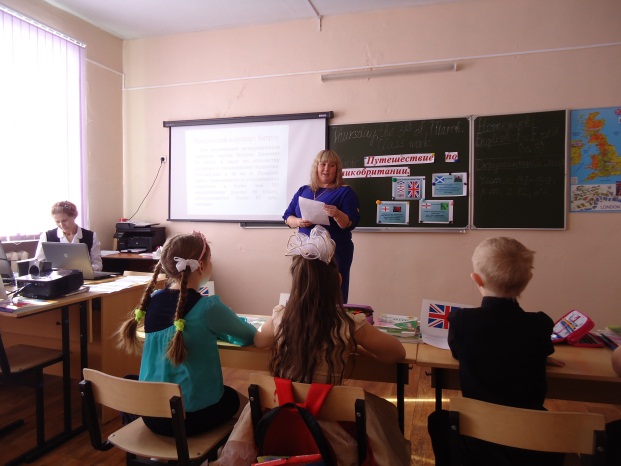 В апреле 2016 года на базе МКОУ МСШ № 1 проведён районный семинар для заместителей директоров, руководителей методических объединений, учителей начальных классов МОО ММР по теме: «Преемственность обучения в рамках ФГОС НОО и ФГОС ООО».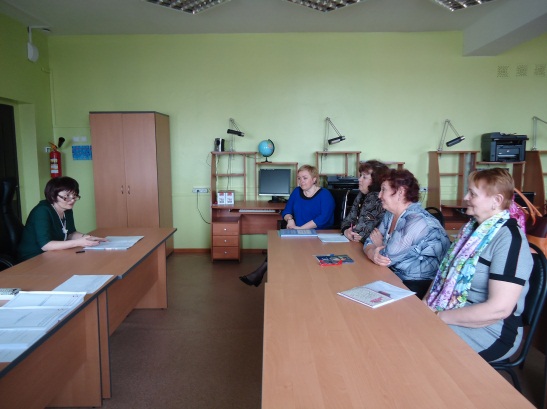 Для получения объективной информации об уровне готовности первоклассников к обучению была проведена входная диагностическая работа для них.Из 108 учащихся первых классов диагностическими работами по обучению грамоте и математике было охвачено 95 детей. Анализ показал: итоговый балл по Мильковскому муниципальному району составил 21,2, что соответствует среднему уровню выполнения работы. Высокий, средний и ниже среднего уровни выполнения работы у 87 детей (91,6 %), низкий уровень выполнения - у 8 детей (8,4 %).Таблица 41Дистанционное обучение в 2016 году организовано для 1 человека, имеющего статус «ребёнок-инвалид» в МКОУ МСШ № 2.В соответствии с регламентом выбор модуля курса «Основы религиозных культур и светской этики» в общеобразовательной организации осуществляют родители (законные представители) учащихся 3 класса.Курс изучается на уровне начального общего образования в 4 классе.Таблица 42Учащиеся 8х и 10х классов в 2016 году наряду с другими учениками Камчатского края продолжили участие в написании диагностических работ по русскому языку и по математике в рамках проведения мониторингового обследования качества знаний по обязательным предметам в соответствии приказами Министерства образования и науки Камчатского края.В декабре 2016 был изучен вопрос «Анализ качества подготовки выпускников 9х классов (результативность участия в диагностических работах, итоги экзамена по предмету «Математика»). В целом по ММР доля выпускников, получивших неудовлетворительный результат в ходе ГИА (ОГЭ) - 2016 по математике, снизилась по сравнению с долей учащихся, имевших неудовлетворительные результаты в мониторинговых обследованиях знаний по математике, проводившихся в 2014-2015 учебном году.Таблица 43Анализ мониторинга по обеспеченности МОО ММР учебниками и рабочими тетрадями показал следующее:- оснащённость учебниками составила 110 % (в 2015 году – 110 %),- рабочими тетрадями – 104 % (в 2015 году – 100 %).Обеспеченность библиотечного фонда учебниками по сведениям МОО ММР по состоянию на 02.02.2017 представлена в таблице:Таблица 44Обеспеченность библиотечного фонда рабочими тетрадями по сведениям МОО ММР по состоянию на 02.02.2017 представлена в таблице:Таблица 45В 2016 году продолжалась работа по совершенствованию процедуры проведения государственной итоговой аттестации по образовательным программам основного общего и среднего общего образования.На территории Мильковского муниципального района было открыто 2 ППЭ:- МКОУ Атласовская средняя школа;- МКОУ Мильковская средняя школа № 1.В качестве организаторов, руководителей, технических специалистов в ППЭ было задействовано 84 человека. Доставку экзаменационных материалов и контроль за соблюдением процедуры и технологии проведения ГИА в пунктах проведения экзаменов осуществляли 5 членов ГЭК и 4 уполномоченных представителя ГЭК. В целях организации общественного наблюдения за ходом проведения ГИА в установленном порядке были аккредитованы 5 человек.В режиме of-line осуществлялось видеонаблюдение за процедурой проведения ГИА в пункте проведения экзаменов в МКОУ АСШ, в режиме on-line - в МКОУ МСШ № 1.Пункты проведения экзаменов на базе МКОУ МСШ № 1 и МКОУ АСШ были оборудованы стационарными металлодетекторами.В ППЭ была организована печать контрольно-измерительных материалов непосредственно в аудитории в присутствии участников ГИА-11.В период проведения ГИА-2016 апелляции о нарушении порядка проведения ГИА-9 и ГИА-11 не поступили ни по одному пункту.В 9х классах к ГИА были допущены 106 человек из 110 обучающихся. Не были допущены к аттестации 4 человека (МКОУ МСШ № 1 – 1 человек, МКОУ МСШ № 2 – 2 человека, МКОУ МОССШ – 1 человек).105 выпускников сдавали экзамены в форме основного государственного экзамена, 1 выпускник - в форме государственного выпускного экзамена (класс при ФКАУ ИК – 7).Выпускников, относящихся к категории «участник с ограниченными возможностями здоровья», среди участников ГИА-9 не было.Все выпускники в 2016 сдавали не только обязательные предметы (русский язык и математика), но и экзамены по выбору.Рейтинг предметов по выбору следующий:- обществознание		- 67 %;- биология			- 44 %;- география			- 37 %;- химия			– 22 %;- физика			– 14 %;- информатика и ИКТ	– 10 %;- английский язык		- 2 %;- история			– 1 %.- литература			– 0 %.В 2016 году основанием для получения аттестата являлось успешное прохождение ГИА-9 только по русскому языку и математике. Результаты экзаменов по выбору, в том числе неудовлетворительные, не влияли на получение аттестата. По результатам 2015-2016 учебного года и государственной итоговой аттестации по образовательным программам основного общего образования аттестаты об основном общем образовании были вручены – 96 выпускникам (в основные сроки – 89 выпускников, в дополнительные сроки, в сентябре, ещё 7 выпускникам).Не получили аттестаты об уровне основного общего образования – 10 человек, что составляет 9,4 % от числа всех выпускников, допущенных к ГИА-9.По результатам 2015-2016 учебного года и государственной итоговой аттестации 5 выпускникам (2 выпускника из МКОУ МСШ № 1, 2 выпускника из МКОУ МСШ № 2, 1 выпускник из МКОУ АСШ) были вручены аттестаты об основном общем образовании особого образца.Устройство выпускников 9х классов МОО ММР в 2016 году представлено в таблице:Таблица 46В 2016 году к государственной итоговой аттестации в 11(12)х классах были допущены все 52 выпускника. Для выпускника, относящегося к категории «участник с ограниченными возможностями здоровья», была оборудована отдельная аудитория и предоставлены следующие особые условия для сдачи ЕГЭ:Увеличение продолжительности выполнения экзаменационной работы на 1,5 часа;Присутствие и помощь ассистента в аудитории;Увеличение шрифта экзаменационных материалов (в аудитории было обеспечено наличие копировальной техники).Обязательным условием допуска к государственной итоговой аттестации выпускников 11(12)х классов было итоговое сочинение. Все выпускники МОО ММР успешно написали итоговое сочинение, получив «зачёт».Обязательные экзамены на государственной итоговой аттестации – русский язык и математика.В соответствии с Концепцией развития математического образования в Российской Федерации в 2015 году ЕГЭ по математике был разделён на базовый и профильный уровни. В 2016 году экзамен по математике на профильном уровне сдавали 36 человек, на базовом уровне – 40 человек. На базовом уровне и на профильном уровне математику сдавали – 24 человека (в 2015 году только 1 выпускник сдавал математику на базовом и профильном уровне).Все выпускники, выбравшие экзамен по математике на базовом уровне, успешно сдали его в основные сроки. ЕГЭ по математике базового уровня успешно сдали все 40 выпускников, которые его выбрали. Отметку «5» получили – 22 человека (55 %), отметку «4» - 15 человек (37,5 %). Успеваемость по району составила 100 %, качество 92,5 %.Таблица 47Все выпускники, выбравшие экзамен по математике на профильном уровне, также успешно сдали его в основные сроки.Результативность сдачи ЕГЭ по математике (профильный уровень) в динамике за три года по ММР представлена в таблице:Таблица 48Все выпускники успешно сдали экзамен по русскому языку в основные сроки. Для получения аттестата о среднем общем образования необходимо было набрать 24 балла. Самый низкий балл по Мильковскому району – 39, самый высокий – 93.Результативность по русскому языку по среднему тестовому баллу в динамике за три года по ММР представлена в таблице:Таблица 49Выпускники 11(12)х классов сдавали ЕГЭ по 9 общеобразовательным предметам. Рейтинг предметов по выбору следующий:- обществознание		- 34 выпускника (65,4 %);- история			- 14 выпускников (26,9 %);- биология			- 11выпускников (21,2 %);- физика			– 10 выпускников (19,2 %);- химия			– 3 выпускника (5,8 %);- информатика и ИКТ	– 2 выпускника (3,8 %);- английский язык		- 2 выпускника (3,8 %) сдавали 2 части экзамена (письменный и раздел «Говорение»);- география			– 2 выпускника (3,8 %).- литература			– 1 выпускник (1,9 %);Аттестаты о среднем общем образовании получили все 52 человека.По результатам 2015-2016 учебного года и государственной итоговой аттестации аттестаты о среднем общем образовании особого образца и медали «За особые успехи в учении» были вручены 3 выпускникам (МКОУ МСШ № 1 – 1 человек, МКОУ МСШ № 2 – 2 человека).Устройство выпускников 11(12)х классов МОО ММР в 2016 году представлено в таблице:Таблица 50Приоритетными направлениями деятельности в 2017 году являются:1. Реализации ФГОС начального общего образования в 1-4 классах и основного общего образования в 5-6 классах;2. Обеспечение введения ФГОС основного общего образования в 7 классах;3. Контроль за обеспечением качества образования;4. Формирование образовательной среды в МОО ММР, обеспечивающей личностное благополучие участников образовательного процесса, создание благоприятного эмоционального климата в МОО ММР в целом.Создание условий для развития системы дополнительного образования детей в Мильковском муниципальном районеВ Мильковском муниципальном районе организована работа по сохранению сети организаций дополнительного образования, созданы условия для развития системы дополнительного образования и увеличения количества обучающихся, охваченных дополнительным образованием.В июне и октябре 2016 года проводился мониторинг занятости обучающихся МОО ММР. Сводные сравнительные данные представлены в таблице:Таблица 51* количество обучающихся МОО ММР в возрасте от 3х до 18ти лет (возраст, позволяющий обучаться по программам дополнительного образования).Ребёнок, обучающийся в МОО ММР, просчитывается один раз, независимо от количества кружков и секций, которые он посещает.На 01.10.2016 из 1 399 человек (в возрасте от 3 до 18 лет) учащихся МОО ММР:- 831 (59 %) учащийся обучается по программам дополнительного образования в кружках и секциях, созданных на базе МОО ММР, что на 41 % больше, по сравнению с 01.05.2016;- 296 (21 %) учащихся МКОУ МСШ № 1, МКОУ МСШ № 2, МКОУ МОССШ, обучаются в МКУДО РДДТ и 352 (25 %) в МКУДО Мильковская ДЮСШ;- 356 (25,4 %) учащихся посещают кружки и секции других организаций дополнительного образования Мильковского муниципального района.Всего по программам дополнительного образования обучается 1 191 человек (85,1 %).Продолжают функционировать МКУДО РДДТ и МКУДО Мильковская ДЮСШ.МКУДО Мильковская ДЮСШ функционирует в режиме 7 дневной рабочей недели.На праве оперативного управления в соответствии с правоустанавливающими документами на балансе организации числятся:- спортивный зал ДСУ (ул. Томская, д.1);- здание кинотеатра «Восход» (ул. Ленинская, д.28);- стадион «Восход» (ул. Советская, д.55);- здание оздоровительного лагеря (Пущинские ключи).Образовательная деятельность согласно уставу МКУДО Мильковская ДЮСШ осуществляется по адресам:- спортивный зал ДСУ (ул. Томская, д.1);- здание кинотеатра «Восход» (ул. Ленинская, д.28);- стадион «Восход» (ул. Советская, д.55).Минимальная и максимальная наполняемость тренировочных групп по направлениям подготовки представлена в таблице:Таблица 52Дополнительные общеобразовательные общеразвивающие программы и дополнительные общеобразовательные предпрофессиональные программы по отделениям рассчитаны на (количество лет):- Лёгкая атлетика		– 7 лет;- Борьба			– 7 лет;- Спортивный туризм	– 7 лет;- Волейбол			- 7 лет;- Хоккей			– 8 лет;- Баскетбол			– 8 лет.Продолжительность занятий в спортивно-оздоровительных группах и группах начальной подготовки составляет 1 час 30 минут, в тренировочных группах – 2 часа 15 минут.Сравнительный анализ количества тренировочных групп, функционирующих в МКУДО Мильковская ДЮСШ, и их наполняемости представлены в таблице:Таблица 53В отчётном 2016 году в МКУДО Мильковская ДЮСШ контрольно-переводные нормативы выполняли 185 учащихся (17 групп).Высокий уровень подготовки показали 78,4 % учащихся, средний уровень подготовки – 21,6 %.Из них по отделениям:Таблица 54При выполнении нормативов на районных, региональных, зональных соревнованиях, учащимся присваиваются разряды. В 2016 году присвоены разряды 23 учащимся, подтвердили разряды 18 человек.Продолжительность занятий в МКУДО РДДТ зависит от возраста обучающихся:в группе дошкольного возраста (3–4 года) 1 занятие длится 15 минут;в группе дошкольного возраста (4–5 года) 1 занятие длится 20 минут;в группе дошкольного возраста (5–6 года) 1 занятие длится 30 минут;в группах школьного возраста – 1 занятие длиться 45 минут.Кратность занятий в неделю зависит от необходимого количества часов в год по образовательной программе.В МКУДО РДДТ реализуются 5 направленностей дополнительных образовательных программ: художественная (декоративно-прикладная), (художественно-эстетическая), социально-педагогическая, туристско-краеведческая, естественнонаучная, физкультурно-спортивная.Списочный состав кружков на 01.10.2016 составляет 831 человек, что на 0,4% меньше, чем на 01.05.2016Таблица 55Аттестация учащихся проводилась согласно «Положению об аттестации учащихся» в 25 объединениях в период с 22 апреля по 20 мая 2016 года. Формы проведения итоговой (промежуточной) аттестации были разнообразны: контрольные тесты, экзамены, проверочные работы, фронтальный опрос, отчётный концерт, чемпионат и другие.В аттестации приняли участие 1 136 учащихся, из них:- 158 - окончили курс обучения;- 997 - переведены на следующий этап обучения.Был составлен график проведения аттестации, определены члены аттестационной комиссии. На основании протоколов была составлена сводная таблица аттестации учащихся, выявлен средний уровень успеваемости в каждом объединении, методическом отделе и в МКУДО РДДТ:Декоративно-прикладная направленность		– 93,2 %;Художественно-эстетическая направленность	– 95,8 %;Социально-педагогическая направленность	– 88,2 %;Туристско-краеведческая направленность		– 100 %;Естественнонаучная направленность		– 85,6 %;Физкультурно-спортивная направленность	– 72,2 %;Средний результат по МКУДО РДДТ		– 89,6 %.МКУДО РДДТ продолжает сотрудничество с КГАУ СЗ «Камчатский социально-реабилитационный центр для несовершеннолетних» (далее – Центр) по созданию условий для развития детей с ограниченными возможностями здоровья. Воспитанники Центра посещают занятия по вязанию и краеведению, принимают активное участие в конкурсах и мероприятиях, проводимых МКУДО РДДТ. Педагогами дополнительного образования составляются индивидуальные планы работы и программы для обучающихся с ОВЗ.МКУДО РДДТ и МКУДО Мильковская ДЮСШ тесно сотрудничают с родителями (законными представителями), проводят консультативную и индивидуальную работу.В МКУДО РДДТ работа с родителями (законными представителями) фиксируется в журнале «Учёт работы с родителями» и сводных ведомостях по итогам года. Разнообразие форм и количество мероприятий зависит от планов на учебный год, направленности объединения и возраста учащихся.За 2016 год в объединениях проведены:- 6 организационных собраний с родителями (законными представителями);- 13 тематических родительских собраний;- 27 совместных мероприятий с детьми и родителями;- родители приняли участие в 3 выездных краевых мероприятиях;- 37 проведенных индивидуальных работ с родителями (законными представителями).В 2016 году МКДОУ «Детский сад «Светлячок» получил лицензию на дополнительное образование детей. Дополнительным образованием охвачено 145 детей, без учёта адаптационных групп, что составляет 90 % от общего числа воспитанников. В детском саду реализуются 5 направленностей программ дополнительного образования:Таблица 56* Ребёнок, обучающийся в МКДОУ «Детский сад «Светлячок», просчитывается столько раз, сколько кружков он посещает.В 8 из 10 муниципальных общеобразовательных организаций имеются лицензии на реализацию программ дополнительного образования.В 2016 году увеличилось количество кружков (на 22,7 %), количество секций, функционирующих в МОО ММР, осталось на прежнем уровне (по сравнению с 2015 годом).Таблица 57Приоритетными направлениями деятельности в 2017 году являются:1. Максимальное удовлетворение потребности населения Мильковского района в предоставлении качественных услуг дополнительного образования;2. Увеличение количества кружков, секций, тренировочных групп в МОО ММР;3. Увеличение количества обучающихся, охваченных дополнительным образованием.5. Обеспечение в Мильковском муниципальном районе государственных гарантий на получение качественного и доступного образования детьми с ограниченными возможностями здоровьяРеализация права на образование лиц с ограниченными возможностями здоровья и инвалидностью регламентируется Федеральным Законом Российской Федерации от 29.12.2012 № 273-ФЗ «Об образовании в Российской Федерации», Федеральным Законом Российской Федерации от 24.07.1998 № 124-ФЗ «Об основных гарантиях прав ребёнка в Российской Федерации», Санитарно-эпидемиологическими правилами и нормативами СанПиН 2.4.2.3286-15 «Санитарно-эпидемиологические требования к условиям и организации обучения и воспитания в организациях, осуществляющих образовательную деятельность по адаптированным основным общеобразовательным программам для обучающихся с ограниченными возможностями здоровья» и другими нормативными правовыми документами Российской Федерации.Доля детей-инвалидов составляет 1,5 % от общего количества детей в возрасте от 0 до 18 лет, проживающих на территории ММР.Количество детей с ОВЗ и инвалидностью, обучающихся и воспитывающихся в МОО ММР в 2016 году, составляет 50 человек, что на 13,6 % больше, чем в 2015 году и на 4,2 % больше, чем в 2014 году.Таблица 58Из них:- 15 детей имеют задержку психического развития (на 11,8 % меньше, чем в 2015 году и на 16,6 % меньше, чем в 2014 году);- 21 ребёнок имеет лёгкую умственную отсталость (на 61,5 % больше, чем в 2015 году, на 31,3 % больше, чем в 2014 году);- 14 детей имеют другие заболевания, ограничивающие возможности здоровья.Таблица 59В МОО ММР в 2016 году обучается 29 детей-инвалидов (из них 5 дошкольников) по различным формам обучения.Таблица 60В рамках реализации Плана действий по обеспечению введения федерального государственного образовательного стандарта начального общего образования обучающихся с ОВЗ и федерального государственного образовательного стандарта образования обучающихся с умственной отсталостью (интеллектуальными нарушениями), с 1 сентября 2016 года МОО ММР приступили к реализации адаптированных основных общеобразовательных программ для детей с ОВЗ (далее – АООП) и реализации адаптированных образовательных программ для обучающихся с умственной отсталостью (интеллектуальными нарушениями) (далее – АОП у/о).Таблица 61Дети с инвалидностью имеют различные заболевания, включая сочетанные.Увеличилось:- количество детей-инвалидов с ДЦП (на 20 %),- врождёнными аномалиями костно-мышечной системы (33,3 %),- шизофренией (на 50 %).Уменьшилось:- количество детей с болезнями глаза и его придаточного аппарата (на 50 %),- умственной отсталостью (на 25 %).Таблица 62Специалистами ЦПМПК (КГБОУ «Камчатский центр психолого-педагогической реабилитации и коррекции») в 2016 году обследованы 8 детей с ОВЗ, не усваивающих общеобразовательную программу, с целью подготовки рекомендаций по созданию специальных условий обучения и воспитания детей с ОВЗ. По результатам обследования были даны рекомендации по программе обучения на 2015- 2016 и 2016-2017 учебные годы по адаптированным основным образовательным программам. Всем обучающимся с ОВЗ рекомендованы коррекционно-развивающие занятия с учителем-дефектологом, учителем-логопедом, педагогом-психологом.В соответствии с п. 6 приказа Министерства образования и науки Камчатского края от 10.08.2016 № 1016 «О реализации порядка обеспечения условий доступности для инвалидов объектов и предоставляемых услуг в сфере образования, а также оказания им при этом необходимой помощи» МОО ММР оформлены Паспорта доступности для инвалидов объекта и предоставляемых на нём услуг в сфере образования.В соответствии с Распоряжением администрации Мильковского муниципального района от 24.11.2015 № 47 «Об утверждении Плана мероприятий («дорожная карта») «Повышение показателей доступности для инвалидов и других маломобильных групп населения объектов и услуг в установленных сферах деятельности Мильковского муниципального района Камчатского края на 2016-2020 годы» и «Планом-графиком проведения обследования объектов социальной инфраструктуры Мильковского муниципального района и экспертной оценки состояния их доступности для инвалидов и других маломобильных групп населения Мильковского муниципального района на 2016 год», оформлены Паспорта доступности объектов социальной инфраструктуры МКОУ МСШ № 1, МКОУ МСШ № 2, МКОУ МОССШ.В МКОУ МСШ № 1, МКОУ МСШ № 2, МКОУ МОССШ разработаны локальные акты для работы с детьми-инвалидами и детьми с ОВЗ. Обучение таких детей организовано в соответствии с нормативными документами. В указанных МОО ММР функционируют психолого-педагогические консилиумы (службы).Организация учёта детей в МОО ММР проводится в соответствии с Постановлением АММР от 06.02.2014 № 13 (с изменениями и дополнениями) «Об утверждении Положения об организации учёта детей, подлежащих обучению в образовательных организациях Мильковского муниципального района по образовательным программам дошкольного образования, начального общего, основного общего и среднего общего образования». В единую информационную базу данных (далее – ЕИБД) вносятся сведения о социальном статусе каждого воспитанника и учащегося МОО ММР, что позволяет иметь достоверные сведения не только о численности социальных категорий семей обучающихся, а также выявлять несовершеннолетних, находящихся в социально опасном положении, но и значительно расширить информационное поле Социального паспорта каждой МОО ММР. Дважды в год (январь, сентябрь) проводится корректировка ЕИБД.Анализ проведённой работы по составлению ЕИБД показал следующее:В 2016 году в МОО ММР обучается и воспитывается 1 534 несовершеннолетних, что на 3 % меньше, чем в 2015 году. Из них, по сравнению с 2015 годомУвеличилось количество:- полных семей на 0,4 %;- многодетных семей на 0,3 %;- детей-инвалидов на 61 %.Уменьшилось количество семей:- пользующихся льготами КМНС на 6 %;- где дети проживают с отчимами на 12 %;- из категории переселенцев, беженцев на 20 %;- социального риска на 21 %.Уменьшилось количество несовершеннолетних:- стоящих на различных видах учёта на 21 %;- проживающих с бабушками (без установления опеки) на 27 %.Таблица 63Для работы по предупреждению безнадзорности и правонарушений, а так же укреплению дисциплины среди учащихся в МОО ММР созданы Советы по профилактике правонарушений и безнадзорности среди несовершеннолетних (далее - Совет). Работа Советов ведётся согласно составленным планам. Один раз в месяц проводятся плановые заседания, а по заявлению классных руководителей, учащихся или родителей (законных представителей) - внеплановые. На Совете утверждается план индивидуальной профилактической работы с учащимся, поставленным на внутришкольный учёт. Решение о постановке учащегося на внутришкольный учёт, план индивидуальной профилактической работы доводятся до сведения родителей (законных представителей) учащегося.Таблица 64На учащегося, поставленного на внутришкольный учёт, оформляется учётная карточка (дневник) с указанием даты и основания постановки на учёт. Заполнение карточки производится классным руководителем по мере проведения мероприятий согласно плану индивидуальной профилактической работы, но не реже одного раза в месяц. Все рекомендации, данные администрацией, социально - психологической службой образовательной организации, результаты индивидуальной профилактической работы, отражаются в личной карте учащегося.Для учащихся, состоящих на учёте в КДН и ЗП, составляется межведомственная программа реабилитации, включающая планирование мероприятий по психолого-педагогическому сопровождению, учебной и альтернативной деятельности, сопровождению семьи, специализированной помощи, обеспечению занятости в каникулярное время.Профилактическую работу школы осуществляют совместно с субъектами профилактики: КДН и ЗП, КГАУ СЗ «Камчатский социально-реабилитационный центр для несовершеннолетних», инспектором ПДН и участковым уполномоченным полиции.28 января 2016 года проведён семинар для социальных педагогов и педагогов-психологов МОО ММР по теме: «Условия организации и проведения социально-психологического тестирования в 2016 году».19 октября 2016 года проведён семинар-совещание для социальных педагогов МОО ММР по теме: «Вопросы организации учёта обучающихся в МОО ММР».Министерством образования и науки РФ рекомендовано ежегодно проводить исследование обучающихся от 14 до 18 лет в рамках социально-психологического тестирования, которое организуется и проводится в феврале текущего года.В 2015, 2016 годах все МОО ММР, в которых обучается указанная возрастная категория несовершеннолетних, приняли участие в социально-психологическом тестировании (далее – тестирование) согласно рекомендованной методике проведения тестирования.Так, проведённые исследования показали, что увеличилось количество обучающихся, участвующих в тестировании: 203/230.Из группы риска увеличилось количество:«Потенциально готовых к пробе» - 70/85 (34,5 %/37, %);«Совершивших пробу» - 22/33 (10,8 %/14,4 %).Уменьшилось количество обучающихся с «Аддиктивным поведением» - 11/7 (5,4 %/3,0 %).Из распределения по группам:- уменьшилось количество «Не рискующих» - 62,5 % - 53,1 %;- увеличилось количество из «Группы риска» - 37,5 % - 46,9 %.Таблица 65Приоритетными направлениями деятельности в 2017 году являются:1. Осуществление контроля за созданием условий в области реализации права детей с ОВЗ и инвалидностью на получение образования;2. Проведение информационно-просветительской, разъяснительной работы по вопросам, связанным с особенностями образовательного процесса для данной категории детей, со всеми участниками образовательного процесса – обучающимися (как имеющими, так и не имеющими особенности в развитии), их родителями (законными представителями), педагогическими работниками;3. Организация учёта детей в возрасте до 18 лет, подлежащих обучению и проживающих на территории ММР;4. Осуществление контроля за социально-педагогической работой по профилактике асоциальных проявлений среди несовершеннолетних обучающихся.6. Развитие системы поиска, поддержки и сопровождения талантливых детейНа основании приказа Министерства образования и науки Российской Федерации от 18.11.2013 № 1252 «Об утверждении Порядка проведения всероссийской олимпиады школьников», приказа Министерства образования и науки Камчатского края от 14.09.2016 № 1161 «О проведении всероссийской олимпиады школьников в Камчатском крае в 2016-2017 учебном году», приказа Управления образования администрации Мильковского муниципального района от 01.09.2016 № 156-О «О проведении всероссийской олимпиады школьников в Мильковском муниципальном районе в 2016-2017 учебном году» были проведены школьный и муниципальные этапы всероссийской олимпиады школьников (далее – Олимпиада), учащиеся Мильковского муниципального района приняли участие в региональном этапе Олимпиады.Цель проведения Олимпиады – выявление и развитие у учащихся творческих способностей и интереса к научно-исследовательской деятельности.Школьный этап Олимпиады проводился для учащихся 5-11 классов по 14 общеобразовательным предметам.Таблица 66Задания для школьного этапа Олимпиад составляла муниципальная предметно-методическая комиссия, в которую входили учителя-предметники села Мильково.Всего в школьном этапе Олимпиады приняли участие 797 учащихся, что на 194 человека меньше, чем в прошлом учебном году, 148 из них стали победителями (на 47 больше, чем в прошлом году), а 294 - призёрами (на 147 меньше, чем в прошлом году).Впервые в этом учебном году была проведена олимпиада по праву (приняли участие 56 учащихся).Таблица 67Муниципальный этап олимпиады проходил согласно графику, утверждённому приказом Министерства образования и науки Камчатского края от 14.09.2016 № 1161. Олимпиада проводилась по 14 общеобразовательным предметам для учащихся 7-11 классов. Для учащихся МКОУ ЛСШ муниципальный этап Олимпиады по отдельным предметам проводился в дистанционной форме.Из 312 участников (это на 23 человека больше, чем в прошедшем учебном году), 18 - стали победителями (на 15 меньше, чем в прошедшем учебном году), 90 - призёрами (на 15 человек больше, чем в прошедшем году).Таблица 68*Учащиеся, принявшие участие в муниципальном этапе по нескольким предметам.**Учащиеся, ставшие победителями и призёрами учитываются один раз.Региональный этап проводился в г. Петропавловск-Камчатском по 19 общеобразовательным предметам. 16 учащихся Мильковского муниципального района приняли участие в 10 Олимпиадах по литературе, истории, информатике, обществознанию, праву, ОБЖ, русскому языку, химии, биологии и математике.3 из них стали призёрами регионального этапа Олимпиад по праву (2 учащихся) и русскому языку (1 учащийся).Таблица 69В 2016 году Управление образованием начата работа по формированию базы участия одаренных детей в олимпиадах краевого, всероссийского, международного уровней.За 2016 год 460 учащихся МОО ММР приняли активное участие в 37 краевых, всероссийских, международных олимпиадах по предметам: «Олимпус», «Рыжий кот», «МИФ», «Авангард», «Лисёнок», «Медвежонок», «Весенний мотив».Таблица 70Приоритетными направлениями деятельности в 2017 году являются:1. Формирование базы учёта участия одарённых детей в мероприятиях различных уровней;2. Разработка нормативного правового документа, регламентирующего порядок подготовки и проведения школьного и муниципального этапов всероссийской олимпиады школьников по общеобразовательным предметам в МОО ММР.7. Реализация муниципальной политики в сфере воспитания детей и подростковВ 2016 году обновлены нормативные правовые документы, регламентирующие муниципальную политику в сфере воспитания детей и подростков:- постановление главы Мильковского муниципального района от 27.04.2016 № 14 «О награждении премией главы Мильковского муниципального района обучающихся муниципальных общеобразовательных организаций Мильковского муниципального района за достигнутые успехи в обучении и участие в общественной жизни в 2015 – 2016 учебном году»;- постановление администрации Мильковского муниципального района от 03.02.2016 № 27 «Об условиях финансирования мероприятий и олимпиад, проводимых среди обучающихся и педагогических работников Мильковского муниципального района, оплаты труда специалистов, привлечённых в качестве членов предметно-методической комиссии для подготовки текстов олимпиадных заданий и членов жюри олимпиад в 2016 году»;- приказ Управления образования администрации Мильковского муниципального района от 13.01.2016 № 9-О «Об утверждении плана проведения районных мероприятий с обучающимися муниципальных образовательных организаций Мильковского муниципального района, подведомственных Управлению образования администрации Мильковского муниципального района, и плана участия обучающихся муниципальных образовательных организаций Мильковского муниципального района, подведомственных Управлению образования администрации Мильковского муниципального района, в краевых мероприятиях, на 2016 год финансируемых за счёт средств муниципальной программы «Развитие образования Мильковского муниципального района  на 2014 – 2020 годы», утверждённой постановлением администрации Мильковского муниципального района от 13.11.2013 № 84 (в редакции постановлений администрации Мильковского муниципального района от 29.04.2014 № 131, от 27.06.2014 № 212, от 05.09.2014 № 278, от 24.11.2014 № 396, от 30.12.2014 № 453,от 26.02.2015 № 75, от 17.07.2015 № 205, 16.09.2015 № 266, 03.12.2015 № 326)» (в редакции приказа УО АММР от 29.12.2016 № 219-О);- приказ Управления образования администрации Мильковского муниципального района от 02.02.2016 № 32-О «Об утверждении Положения о Комиссии при Управлении образования администрации Мильковского муниципального района по распределению путёвок во Всероссийские детские центры «Океан», «Орлёнок» и Международный детский центр «Артек» среди обучающихся общеобразовательных организаций Мильковского муниципального района»;- приказ Управления образования администрации Мильковского муниципального района от 02.02.2016 № 33-О «Об утверждении персонального состава Комиссии при Управлении образования администрации Мильковского муниципального района по распределению путёвок во Всероссийские детские центры «Океан», «Орлёнок» и Международный детский центр «Артек» среди обучающихся общеобразовательных организаций Мильковского муниципального района»;- приказ Управления образования администрации Мильковского муниципального района от 19.12.2016 № 214-О «Об обеспечении безопасности обучающихся муниципальных образовательных организаций Мильковского муниципального района при организованных перевозках групп детей автобусами, организации туристических походов (экспедиций), посещении водных объектов».В ноябре 2016 года проведён мониторинг деятельности классных руководителей 8х и 10х классов МОО ММР. Мониторинг показал, что воспитательная работа классных руководителей ведётся во всех МОО ММР по различным направлениям:- ведение социальных паспортов;- учёт достижений и участия учащихся в различных мероприятиях;- учёт занятости учащихся дополнительным образованием;- ведение классных журналов и заполнение информации в подсистеме «Сетевой город. Образование» ГИС «Сетевой город»;- организация работы с учащимися, состоящими на различных видах учёта;- организация работы классного коллектива;- профориентационная работа;- работа с родителями (законными представителями).В декабре 2016 года в МКОУ МОССШ проведено заседание методического совета по вопросам воспитания и дополнительного образования по теме: «Реализация Стратегии развития воспитания в Мильковском муниципальном районе». В рамках заседания методического совета педагоги МКОУ МОССШ (Комарова К.И. и Коваленко Н.Н.) провели семинар-практикум «Воспитание = семья + школа: пути эффективного взаимодействия в современном социально-образовательном пространстве» и открытое мероприятие «Обратно в СССР».На основании «Разнарядки на путёвки в ВДЦ «Океан», ВДЦ «Орлёнок» и МДЦ «Артек» на 2016 год» организована работа по отправке лучших учащихся Мильковского муниципального района в ВДЦ и МДЦ.Всего за 2016 год в ВДЦ «Океан» отдохнуло 19 учащихся, в ВДЦ «Орлёнок» - 1 подросток, в МДЦ «Артек» - 10 человек.Таблица 71В 2016 году проведено 29 районных мероприятий для обучающихся МОО ММР, в которых приняло участие более 3 800 человек. Проведено более 800 школьных мероприятий. Это акции, агитбригады, игры, концерты, конкурсы, соревнования, посвящённые праздничным и знаменательным датам.В акции «Георгиевская ленточка» приняло участие около 3 000 человек, в праздновании Дня защиты детей - около 1 000 человек.Таблица 72Продолжается работа Местного детского общественного Движения Мильковского района «ДОМИР» (далее – Движение «ДОМИР») и 7 детских общественных объединений, созданных на базе МОО ММР.В 2016 году Управлением образования АММР и Движением «ДОМИР» проведено 14 районных мероприятий, в которых приняли участие 745 человек, 38 учащихся направлены на 10 краевых мероприятий.Статистические данные о фактических расходах бюджетных средств на проведение мероприятий за 2014 – 2016 годы представлены в таблице:Таблица 73В мае 2016 года Движение «ДОМИР» отметило своё тринадцатилетние. В рамках этого мероприятия проведено награждение учащихся, имена которых внесены в «Книгу почёта» и «Спортивную летопись».В соответствии с Законом Камчатского края от 11.03.2018 № 18 «О наградах, премиях и стипендиях Камчатского края» (с изменениями и дополнениями), ежегодно 20 учащимся присуждается государственная премия Камчатского края за особые успехи в учёбе, научно-исследовательской работе, занятие призовых мест в краевых и Всероссийских олимпиадах по учебным предметам и профессиональному мастерству.Номинантами премии губернатора Камчатского края от Мильковского муниципального района стали:В 2008 году – Карпова Екатерина, учащаяся 11 класса МКОУ МСШ № 1;В 2009 году – Иванова Софья, учащаяся 9 класса МКОУ МСШ № 2;В 2010 году – Вальчук Алина, учащаяся 9 класса МКОУ МСШ № 2;В 2011 году – Наумова Ирина, учащаяся 10 класса МКОУ МСШ № 2;В 2012 году – Фунтиков Александр, учащийся 9 класса МКОУ ПООШИ;В 2013 году – Хуснутдинова Юлия, учащаяся 9 класса МКОУ МСШ № 2;В 2014 году – Байшев Дмитрий, учащийся 11 класса МКОУ МСШ № 1;.В 2015 году – Спесивец Артём, учащийся 11 класса МКОУ МСШ № 2;В 2016 году – Шиляева Диана, учащаяся 11 класса МКОУ МСШ № 1.Номинантами премии главы Мильковского муниципального района стали:Таблица 74В «Книгу Почёта» Движения «ДОМИР» внесены имена лучших учащихся года:Таблица 75В каждой муниципальной общеобразовательной организации продолжает проводиться конкурс «Самый спортивный класс», ведётся учёт достижений спортсменов. В «Спортивную летопись» Движения «ДОМИР» внесены имена лучших спортсменов и лучших спортивных классов года:Таблица 76В 2016 году МКОУ МСШ № 1 и МКОУ МСШ № 2 получили статус федеральной опорной площадки Общероссийской общественно-государственной детско-юношеской организации «Российское движение школьников».Представители МКОУ МСШ № 1 и МКОУ МСШ № 2 приняли участие в 2х заседаниях региональной общественной организации Общероссийской общественно-государственной детско-юношеской организации «Российское движение школьников».Учащиеся Мильковского муниципального района активно участвуют в краевых, зональных, всероссийских и международных мероприятиях.В 2016 году учащиеся МОО ММР приняли участие в 47 очных (выездных) мероприятиях различного уровня, финансируемых за счёт средств МП «Развитие образования Мильковского муниципального района на 2014 – 2020 годы» и краевого бюджета.Таблица 77* 3 совместных поездки учащихся МКОУ МСШ № 1 и МКУДО Мильковская ДЮСШВсего в 2016 году было осуществлено 46 выездов учащихся за пределы Мильковского муниципального района, из них:- 18 организованных перевозок групп детей автотранспортом ММБУ «Автобаза» (22х-местный автобус), согласованных с УГИБДД МВД России по Камчатскому краю и ОГИБДД Мильковского МО МВД России. Одна поездка на Губернаторскую новогоднюю ёлку была осуществлена в сопровождении патрульной машины Госавтоинспекции.- 24 поездки осуществлены рейсовым автобусом;- 4 поездки (совмещённые) автотранспортом ММБУ «Автобаза» (до 7 человек) и рейсовым автобусом.В 2016 году в МОО ММР и Управлении образования создана база по учёту достижений учащихся МОО ММР в различных мероприятиях.В 2016 году учащиеся МОО ММР приняли участие в 164 очных и заочных (дистанционных) мероприятиях различного уровня:- 34 районного уровня- 62 регионального уровня- 43 зонального и всероссийского уровней- 25 международного уровняВ таблице представлена информация о достижениях учащихся МОО ММР в 2016 году:Таблица 78Приоритетными направлениями деятельности в 2017 году являются:1. Создание базы данных достижений учащихся МОО ММР в мероприятиях различного уровня;2. Оказание методической помощи детским общественным объединениям МОО ММР;3. Контроль за расходованием бюджетных средств МП «Развитие образования Мильковского муниципального района на 2014 – 2020 годы»;4. Корректировка программы Движения «ДОМИР» «Дети Мильковского района»;5. Участие в работе региональной общественной организации Общероссийская общественно-государственная детско-юношеская организация «Российское движение школьников».8. Обеспечение социально-педагогической поддержки детей-сирот и детей, оставшихся без попечения родителей. Реализация полномочий по опеке и попечительству в отношении несовершеннолетних гражданВ соответствии с законом Камчатского края от 01.04.2014 № 419 «О наделении органов местного самоуправления муниципальных образований в Камчатском крае государственными полномочиями по опеке и попечительству в Камчатском крае», постановлением администрации Мильковского муниципального района от 12.04.2014 № 140 «О наделении полномочиями органа опеки и попечительства в Камчатском крае структурных подразделений администрации Мильковского муниципального района», Управление образования администрации Мильковского муниципального района, наделено государственными полномочиями органа опеки и попечительства Камчатского края в отношении несовершеннолетних граждан.В ходе реализации государственных полномочий по опеке, попечительству и охране прав детей на территории Мильковского муниципального района Органы опеки и попечительства выявляют детей, оставшихся без попечения родителей, ведут учёт таких детей в порядке, установленном уполномоченным Правительством Российской Федерации федеральным органом исполнительной власти, обеспечивают защиту их прав и интересов до решения вопроса об их устройстве и, исходя из конкретных обстоятельств утраты попечения родителей, избирают формы устройства детей, оставшихся без попечения родителей, а также осуществляют последующий контроль за условиями их содержания, воспитания и образования, в соответствии с нормативными законодательными актами Российской Федерации.Устройство детей-сирот и детей, оставшихся без попечения родителей:Таблица 79Количество детей находящихся под опекой, попечительством, в приёмных семьяхТаблица 80Подбор и учёт граждан, выразивших желание стать опекунами или попечителями несовершеннолетних граждан, либо принять детей, оставшихся без попечения родителей, в семью на воспитание осуществляется в соответствии с Постановлением Правительства РФ от 18.05.2009 № 423 «Об отдельных вопросах осуществления опеки и попечительства в отношении несовершеннолетних граждан».Граждане, желающие принять детей на воспитание, за исключением близких родственников, проходят обучение в Школе приёмных родителей на базе КГАУ «Камчатский социально-реабилитационный центр для несовершеннолетних».В 2014 году в школе Приёмных родителей прошли обучение 14 граждан, 3 из их числа приняли детей на воспитание.В 2015 году - 10 граждан, 4 из них приняли детей на воспитание.В 2016 году - 5 граждан; 1 из них принял ребёнка на воспитание в свою семью.С гражданами, желающими принять на воспитание детей-сирот и детей, оставшихся без попечения родителей, проводится индивидуальная работа, в ходе которой, им разъясняется порядок передачи детей на воспитание в семьи граждан, даются рекомендации по оформлению документов, разъясняются права и обязанности замещающих родителей при различных формах устройства детей, правовые последствия той или иной формы воспитания детей.В настоящее время в банке данных состоят на учёте 7 граждан, желающих принять в семью детей-сирот.Детям-сиротам и детям, оставшимся без попечения родителей, предоставляются меры социальной поддержки:В соответствии с законом Камчатского края от 04.12.2008 № 165 «Об установлении порядка выплаты и размеров денежных средств на содержание детей, находящихся под опекой или попечительством, а также об установлении дополнительной меры социальной поддержки по содержанию отдельных лиц из числа детей-сирот и детей, оставшихся без попечения родителей». Опекунам (попечителям) выплачиваются денежные средства на содержание каждого из подопечных детей.Размеры денежных средств на содержание детей, находящихся под опекой или попечительством устанавливаются Правительством Камчатского края.Таблица 81Задолженности по выплате указанных средств в 2014, 2015, 2016 годах не было.В соответствии с законом Камчатского края от 18.09.2008 № 122 «О социальной поддержке детей-сирот и детей, оставшихся без попечения родителей, лиц из числа детей-сирот и детей, оставшихся без попечения родителей, в Камчатском крае» дети, достигшие возраста 14 лет, вносятся в Краевой Список лиц, подлежащих обеспечению жилыми помещениями. При достижении 18 лет дети-сироты и дети, оставшиеся без попечения родителей, лица из числа детей-сирот и детей, оставшихся без попечения родителей, подлежат обеспечению жилыми помещениями по договору найма специализированных жилых помещений.Таблица 82Количество детей, внесённых в Краевой Список лиц, подлежащих обеспечению жилыми помещениями, обеспеченных жилыми помещениями, зависит от возраста детей, срока окончания ими образовательных, в том числе и профессиональных организаций, даты их возвращения к месту жительства. Так с 2016 года, остался не обеспеченным, один гражданин, так как по окончанию среднего профессионального образовательного учреждения был призван в ряды вооруженных сил РФ. Всего с 2013 по 2016 годы жилыми помещениями обеспечены 14 граждан из категории детей-сирот и детей, оставшихся без попечения родителей.С каждым из указанных граждан заключены договоры найма специализированных жилых помещений сроком на 5 лет. Предоставленные жилые помещения расположены в домах каменной постройки, благоустроенные. Это отдельные однокомнатные квартиры в хорошем техническом и санитарном состоянии.40 детей - сирот и детей ОБПР имеют (сохраняют) право проживания в жилых помещениях, нанимателями или членами семей нанимателей по договорам социального найма либо собственниками которых, они являются.13 несовершеннолетних (10 квартир) имеют жилое помещение на праве общей долевой собственности. С замещающими родителями заключены договоры доверительного управления имуществом подопечных.30 детей (22 квартиры) имеют (сохраняют) право проживания в жилых помещениях муниципального жилищного фонда по договорам социального найма или по факту регистрации родителей.Органами опеки и попечительства осуществляется контроль за сохранением жилищных прав и интересов несовершеннолетних детей-сирот и детей, оставшихся без попечения родителей, о чём составляются соответствующие акты.Ежегодно в Камчатском крае проводится мониторинг развития детей и оценки их благополучия в замещающих семьях. Результаты мониторинга показывают, что подопечные дети обеспечены полноценным питанием, сменным бельём, спальными и постельными принадлежностями, одеждой и обувью, которая соответствует возрасту и сезону. Дети посещают дошкольные (школьные) образовательные организации, организации дополнительного образования, спортивные секции, являются полноправными членами семьи. Условия, созданные в замещающих семьях для развития, воспитания и проживания, являются благоприятными для подопечных детей. Нарушений личных прав и имущественных интересов подопечных детей в 2014 – 2016 годах не выявлено.9. Создание условий для сохранения и укрепления здоровья обучающихся МОО ММР, обеспечения безопасности дорожного движенияСогласно примерному 10-дневному меню и технологическим картам в МОО ММР организовано сбалансированное питание. Контроль за качеством питания осуществляется медсёстрами.На основании Закона Камчатского края от 12.02.2014 № 390 «О мерах социальной поддержки отдельных категорий граждан в период получения ими образования в государственных и муниципальных образовательных организациях в Камчатском крае» (с изменениями и дополнениями), Постановления Правительства Камчатского края от 18.04.2014 № 183-П «Об утверждении Порядка предоставления мер социальной поддержки отдельным категориям граждан в период получения ими образования в государственных и муниципальных образовательных организациях в Камчатском крае» (с изменениями и дополнениями), ежегодно издаётся Постановление администрации Мильковского муниципального района, регулирующее денежные нормы питания учащихся МОО ММР на очередной финансовый год.Таблица 83С целью установления экономически обоснованной стоимости питания для воспитанников МДОО ММР на очередной финансовый год ежегодно издаётся Постановление администрации Мильковского муниципального района.Таблица 84Работа оздоровительных лагерей с дневным пребыванием детей организуется на основании приказа Управления образования от 05.05.2014 № 84-О «Об утверждении Положения об организации работы оздоровительных лагерей с дневным пребыванием детей, создаваемых на базе муниципальных общеобразовательных организаций Мильковского муниципального района, подведомственных Управлению образования администрации Мильковского муниципального района».В весенний период 2016 года на базе МКОУ МСШ № 2 функционировал 1 оздоровительный лагерь с дневным пребыванием детей с 1 сменой, на 40 человек.В летний период 2016 года функционировало 5 оздоровительных лагерей с дневным пребыванием детей, созданных на базе МКОУ ШСШ, МКОУ МСШ № 1, МКОУ МСШ № 2, МКОУ АСШ, МКОУ ЛСШ с 1 сменой, на 530 человек.В осенний период были открыты 2 лагеря на базе МКОУ МСШ № 1 и МКОУ МСШ № 2 на 45 человек.Сводные данные по оздоровлению детей в лагерях с дневным пребыванием детей, создаваемых на базе МОО ММР за 3 года, представлены в таблице:Таблица 85В таблице представлены основные показатели работы лагерей за 2014 - 2016 годы:Таблица 86В стоимость путёвки в оздоровительные лагеря с дневным пребыванием детей входит питание (средства краевого бюджета), оплата труда работников лагерей (средства местного бюджета), расходы на культурно-массовые мероприятия и призовой фонд, приобретение спортивного инвентаря и игр для детей, хозяйственные расходы, медикаменты, обязательное медицинское страхование детей (средства от родительской платы). В таблице представлены сметы расходов на содержание оздоровительных лагерей с дневным пребыванием детей за 3 года:Таблица 87С целью реализации Всероссийского физкультурно-спортивного комплекса «Готов к труду и обороне» (далее - ВФСК ГТО) изданы постановления администрации Мильковского муниципального района от  № 285 «О создании Центра тестирования по выполнению видов испытаний (тестов), нормативов, требований к оценке уровня знаний и умений в области физической культуры и спорта в Мильковском муниципальном районе», от  № 286 «О создании рабочей группы по поэтапному введению Всероссийского физкультурно-спортивного комплекса «Готов к труду и обороне» (ГТО) и утверждении плана мероприятий по внедрению Всероссийского физкультурно-спортивного комплекса «Готов к труду и обороне» (ГТО) в Мильковском муниципальном районе».В 2016 году 10 учителей физической культуры МОО ММР, тренеры-преподаватели МКУДО Мильковская ДЮСШ прошли курсы повышения квалификации по программе: «Подготовка спортивных судей главной судейской коллегии и судейских бригад физкультурных и спортивных мероприятий ВФСК ГТО».Мероприятия комплекса ВФСК ГТО проводятся в соответствии с установленным Порядком и графиками тестирования в МОО ММР после уроков и с участием судей центра тестирования.В 2016 году в испытаниях ВФСК ГТО приняли участие 33 учащихся, из них получили знаки отличия:- золотые – 25 учащихся- серебряные – 7 учащихся- бронзовые – 1 учащийсяЗнаки отличия учащимся были вручены главой Мильковского муниципального района и директором МКУДО Мильковская ДЮСШ на Круглом столе с победителями и призёрами муниципального этапа Всероссийской олимпиады школьников и активистами Движения «ДОМИР».На основании Указа Президента РФ от 30.07.2010 № 948 «О проведении всероссийских спортивных соревнований (игр) школьников» совместно с МКУДО Мильковская ДЮСШ с 2014 года проводится муниципальный этап Всероссийских соревнований школьников «Президентские состязания».Информация о проведении муниципального этапа Всероссийских соревнований школьников «Президентские состязания» и результатах участия в региональном этапе представлена в таблице:Таблица 88Управлением образования в 2016 году продолжена работа по исполнению законодательства в сфере обеспечения безопасности при осуществлении организационных перевозок детей автомобильным транспортом.В соответствии с нормативными документами Правительства Российской Федерации, Минобрнауки Камчатского края издан приказ Управления образования от 19.12.2016 № 214 «Об обеспечении безопасности обучающихся муниципальных образовательных организаций Мильковского муниципального района при организованных перевозках групп детей автобусами, организации туристических походов (экспедиций), посещении водных объектов». На основании приказа организовано обеспечение безопасности при осуществлении организационных перевозок детей автомобильным транспортом за пределы Мильковского района.В 2016 году перевозка детей осуществлялась автобусами междугороднего сообщения, автотранспортом ММБУ «Автобаза».Таблица 89В МКОУ МСШ № 2 и МКОУ ДСШ в учебный период осуществляется подвоз детей к общеобразовательной организации. В МКОУ МСШ № 2, МКОУ ДСШ имеются все необходимые документы, предусмотренные законодательством об организованной перевозке групп детей школьным автобусом (инструкции, приказы, маршруты движения).Техническое состояние школьных автобусов соответствует требованиям безопасности:- имеются страховые полисы обязательного страхования гражданской ответственности владельцев транспортных средств;- автобусы оснащены техническими средствами контроля Тахограф;- установлена система спутниковой навигации GNS- GLONASS;- пассажирские кресла оборудованы ремнями безопасности;- заключены договоры с сервисными центрами на техническое обслуживание.Управлением образования два раза в год проводится ежегодный мониторинг по профилактике детского дорожно-транспортного травматизма. По результатам мониторинга выявлено:- во всех МОО ММР разработаны, утверждены и размещены на официальном сайте в информационно-телекоммуникационной сети «Интернет» паспорта обеспечения безопасности дорожного движения;- на информационных стендах МОО ММР расположены схемы (дом-школа-дом) безопасного маршрута детей;- на информационных стендах МДОО ММР расположены схемы (дом-детский сад-дом) безопасного маршрута детей;- в дневниках у учащихся начальной школы имеются схемы движения безопасного маршрута.В МОО ММР ведётся работа по предупреждению дорожно-транспортного травматизма среди несовершеннолетних с привлечением сотрудников ОГИБДД Мильковского МО МВД России: проводятся беседы, классные часы, конкурсы, игры и акции. Результаты проводимых мероприятий за 3 года по профилактике детского дорожно-транспортного травматизма представлены в таблице:Таблица 90В ноябре 2016 года в МКУДО РДДТ возобновлена работа отряда юных инспекторов дорожного движения. На занятиях ребята изучают правила дорожного движения, принимают участие в конкурсах и акциях, овладевают умениями оказания первой помощи пострадавшим при дорожно-транспортных происшествиях, с сотрудниками ГИБДД осуществляют патрулирование на улицах села Мильково.Приоритетными направлениями деятельности в 2017 году являются:Продолжение работы по реализации Указа Президента РФ от 30.07.2010  № 948 «О проведении всероссийских спортивных соревнований (игр) школьников» совместно с МКУДО Мильковская ДЮСШ;Увеличение количества участников Всероссийского физкультурно-спортивного комплекса «Готов к труду и обороне»;Совершенствование работы по организации отдыха и оздоровления детей в лагерях с дневным пребыванием детей, созданных на базе МОО ММР;Создание базы данных несовершеннолетних МОО ММР по охвату отдыхом и оздоровлением детей, состоящих на различных видах учёта;Усиление контроля за организацией работы по перевозкам учащихся МОО ММР за пределы Мильковского муниципального района и между населёнными пунктами района на мероприятия различного уровня;Совершенствование работы объединения «ЮИД» МКУДО РДДТ;Повышение качества проведения профилактических мероприятий по предупреждению дорожно-транспортного травматизма среди несовершеннолетних.10. Создание условий для информатизации системы образования Мильковского муниципального районаУправление образования 4 раза в год проводит мониторинг оснащения МОО ММР информационно-компьютерными технологиями. По результатам мониторинга, проведённого в январе 2017 года (за 4 квартал 2016), выявлено, что в МОО ММР 914 компьютеров (на 138 компьютеров больше, чем в январе 2016 года), из них 189 используется для административных целей, 725 – в образовательном процессе. На 1 компьютер в среднем приходится 1,5 ученика.Таблица 91Интерактивные доски имеются в МКДОУ «Детский сад «Светлячок» (3), в МКДОУ «Детский сад «Тополёк» (3) и МКДОУ «Детский сад «Ручеёк» (1).В организациях дополнительного образования 46 компьютеров.В МКУДО Мильковская ДЮСШ 4 компьютера, которые используют только в административных целях.В МКУДО РДДТ 33 компьютера из 42 используется для работы с детьми, имеется 1 интерактивная доска, которая используется при проведении занятий с учащимися МКУДО РДДТ («Гуманитарная школа»).КГАУ КЦИОКО заключён договор на оказание услуг по обеспечению доступа к сети Интернет 120 общеобразовательным организациям в Камчатском крае с организацией локального доступа к Камчатским образовательным ресурсам. За счёт средств краевого бюджета все школы Камчатского края обеспечиваются круглосуточным доступом к информационно-телекоммуникационной сети «Интернет» без ограничения объёма трафика по организованным каналам связи. Все общеобразовательные организации в Камчатском крае обслуживаются Интернет-провайдером ПАО «Ростелеком».Для всех школ Камчатского края провайдером реализована система централизованной контент-фильтрации трафика, обеспечивающая соблюдение требований информационной безопасности детей при использовании информационно-телекоммуникационной сети «Интернет» в образовательных организациях.В МКОУ МСШ № 1 и МКОУ МСШ № 2 были заключены договоры с провайдером ПАО «Ростелеком» для увеличения скорости до 512 Кб/сек.МДОО и МКУДО оплачивают услугу самостоятельно, из средств ММР.В ноябре 2016 года все МОО ММР по требованиям законодательства в области защиты информации государственной информационной системы «Сетевой город» (далее - ГИС СГО) прошли процедуру аттестации автоматизированных рабочих мест (далее - АРМ), после чего доступ к персональным данным, содержащимся в ГИС СГО, стал возможным только с аттестованных АРМ.Приказом Министерства образования и науки Камчатского края от 28.11.2016 № 1402 «Об утверждении Порядка ведения государственной информационной системы Камчатского края «Сетевой город» был утверждён порядок ведения ГИС СГО, в котором имеется перечень информации, обязательной для внесения в ГИС СГО.В этот перечень вошли:Сведения об образовательной организации (карточка МОО ММР)Сведения о сотрудниках МОО ММРПо состоянию на 1 января 2017 года вышеуказанные сведения, содержащиеся в карточке МОО ММР, заполнены в полном объёме.Сведения о воспитанниках (обучающихся) МОО ММРСведения о родителях воспитанников (обучающихся) МОО ММРНа 2017 год запланирована работа по заполнению оставшихся пунктов данного перечня.11. Работа по кадровому обеспечению системы образования Мильковского муниципального районаПо состоянию на 21.11.2016 в Мильковском муниципальном районе работает 251 педагогический работник, что на 3 человека меньше, чем в прошлом году.Большинство педагогических работников МОО ММР предпенсионного (42,2%) и пенсионного (44,2%) возраста. Педагогов, работающих в МОО ММР более 25 лет - 45 человек (17,9%).Таблица 92За три последних года в Мильковский район прибыло 65 педагогов: 13 молодых и 52 новых специалиста.В 2014 году 13 человек. Из них: 5 молодых и 8 новых специалистов.В 2015 году 28 человек. Из них: 3 молодых и 25 новых специалистов.В 2016 году 24 человека. Из них: 5 молодых и 19 новых специалистов, в возрасте до 35 лет - 13 специалистов.В соответствии с Планом мероприятий («дорожная карта») «Изменения в сфере образования Мильковского муниципального района» в 2016 году удельный вес численности учителей в возрасте до 35 лет в общей численности учителей МОО ММР должен составить 30 %. По факту, в 2016 году этот показатель составляет 12,8 %, т.е. не достигнут.Таблица 93Большинство педагогов (155 человек) имеют высшее образование, что составляет 61,7 %. Количество педагогов с высшим образованием по школам и организациям дополнительного образования колеблется от 47,6 до 88,9 процентов.В МОО ММР работают 9 студентов, обучающихся в высших учебных заведениях и 1 студент, обучающийся в учреждении среднего профессионального образования, что в среднем составляет 4 % от общего числа педагогических работников.Таблица 94Традиционно педагоги МОО ММР повышают квалификацию на базе Краевого государственного автономного учреждения дополнительного профессионального образования «Камчатский институт развития образования». В 2016 году своевременно прошли курсы повышения квалификации 182 человека, что составило 72,5 % от общего количества педагогических работников. Прохождение курсовой подготовки педагогов:- по школам от 63 до 92%, что в среднем составляет 80,2%- по дополнительному образованию от 85 до 90%, что в среднем составляет 87,5%- по дошкольному образованию от 60 до 80%, что в среднем составляет 68,3%Таблица 9567 педагогов не имеют квалификационной категории (26,7%), соответствуют занимаемой должности (на основании решений аттестационных комиссий МОО ММР) 124 человека (49,4%). Высшую квалификационную категорию имеет 19 педагогов (7,6%). В сравнении с прошлым годом количество педагогов, имеющих высшую квалификационную категорию, уменьшилось на 2 человека. 41 педагог (16,3%) имеет первую квалификационную категорию - это на 2 педагога меньше, чем в прошлом году.В 2016 году решением Главной аттестационной комиссии Министерства образования и науки Камчатского края аттестованы 12 педагогических работников МОО ММР (на первую и высшую категории), что составляет 4,7% от общей численности педагогов.Таблица 96За 3 года 29 педагогических работников аттестованы на I квалификационную категорию, 9 – на высшую.Таблица 97В 2016 году 198 педагогов отмечены различными видами поощрения различных уровней: почётное звание, медаль, грамота, благодарность, диплом, сертификат, удостоверение, ценный подарок.Труд 95 педагогов (37,8%) отмечен государственными и отраслевыми наградами.С целью методической помощи и координации работы педагогических и руководящих работников МОО ММР в 2016 году проведено 29 различных мероприятий. Тематика и формы их проведения представлены в таблице:Таблица 98За 2016 год выпущено 4 номера «Педагогического калейдоскопа», где распространён опыт 3 муниципальных дошкольных образовательных организаций, 6 муниципальных общеобразовательных организаций, 1 муниципального учреждения дополнительного образования и 28 педагогов общеобразовательных организаций.За 2016 год педагогические работники и МОО ММР приняли участие в 12 районных мероприятиях. В том числе, Управлением образования проведено 4 районных конкурса и 2 смотра-конкурса. Результативность представлена в таблице:Таблица 99В 2016 году педагоги и МОО ММР приняли участие в 81 очно-заочном (дистанционном) мероприятии:- регионального уровня – 15- всероссийского уровня – 61- международного уровня – 5Результативность участия представлена в таблице:Таблица 100Приоритетными направлениями деятельности в 2017 году являются:Повышение эффективности профессиональной подготовки, переподготовки и повышения квалификации педагогических работников;Приведение системы подготовки кадров в соответствие актуальным и перспективным потребностям рынка труда;Стимулирование развития инновационного потенциала педагогических работников;Совершенствование механизмов оплаты труда педагогов по результатам их деятельности.12. Целевые показатели деятельности МОО ММРВ целях установления взаимосвязи между показателями качества предоставляемых организацией услуг и эффективностью деятельности 5 раз в год каждая МОО ММР представляет доклад о своей деятельности:- за квартал (максимальное количество – 80 баллов);- и, как итог, за год (максимальное количество – 65 баллов, выводится средний балл по всем разделам).На основании показателей за I, II, III, IV кварталы 2016 года и годовых показателей за 2016 год выстроен рейтинг МОО ММР.По муниципальным общеобразовательным организациям:Таблица 101По муниципальным дошкольным образовательным организациям:Таблица 102По муниципальным общеобразовательным организациям с дошкольным уровнем образования:Таблица 103По муниципальным образовательным организациям дополнительного образования детей:Таблица 104По количеству набранных МОО ММР баллов выстроен рейтинг образовательных организаций за 3 года (2014, 2015 и 2016 годы):Таблица 105№ п/пНазвание разделаСтраница1.Основные направления и показатели развития системы образования Мильковского муниципального района в 2016 году3-261.1.Исполнение переданных государственных полномочий Камчатского края4-51.2.Нормативные правовые документы деятельности Управления образования61.3.Делопроизводство Управления образования, работа с обращениями граждан6-71.4.Результаты независимой оценки качества образовательной деятельности7-91.5.Работа Общественного совета при Управлении образования91.6.Аттестация лиц, претендующих на замещение вакантной должности руководителя МОО ММР101.7.Конкурс на замещение вакантной должности руководителя МОО ММР101.8.Аттестация руководителей МОО ММР на соответствие занимаемой должности10-111.9.Бюджет 2016 года, расходы на образование111.10.Реализация программ11-131.11.Результаты ведомственного контроля131.12.Подготовка МОО ММР к новому учебному году, ОЗП14-191.13.Результаты работы ремонтного цеха19-221.14.Заключённые контракты в 2016 году22-241.15.Дорожная карта, сеть МОО ММР24-26Создание условий для обеспечения доступного и качественного дошкольного образования в Мильковском муниципальном районе27-33Создание условий для обеспечения доступного и качественного общего образования в Мильковском муниципальном районе34-41Создание условий для развития системы дополнительного образования в Мильковском муниципальном районе42-47Обеспечение в Мильковском муниципальном районе государственных гарантий на получение качественного и доступного образования детьми с ограниченными возможностями здоровья48-53Развитие системы поиска, поддержки и сопровождения талантливых детей54-57Реализация муниципальной политики в сфере воспитания детей и подростков58-71Обеспечение социально-педагогической поддержки детей-сирот и детей, оставшихся без попечения родителей. Реализация полномочий по опеке и попечительству в отношении несовершеннолетних граждан72-74Создание условий для сохранения и укрепления здоровья обучающихся МОО ММР, обеспечения безопасности дорожного движения75-80Создание условий для информатизации системы образования Мильковского муниципального района81-82Работа по кадровому обеспечению системы образования Мильковского муниципального района83-94Целевые показатели деятельности МОО ММР95-96№№ п/пПеречень государственных полномочий Камчатского края, переданных постановлением администрации Мильковского муниципального районаДата, № постановления АММРНаправление расходовКоличество получателей государственной услуги в 2015 годуКоличество получателей государственной услуги в 2016 годуВыделенные ассигнования (рублей) в 2015 годуВыделенные ассигнования (рублей) в 2016 году1Государственные полномочия по обеспечению государственных гарантий реализации прав на получение общедоступного и бесплатного дошкольного образования в муниципальных дошкольных образовательных организациях и муниципальных общеобразовательных организациях в Камчатском краеот 18.03.2015№ 91Заработная плата и начисления на выплаты по оплате труда666457 782 900,0056 834 634,731Государственные полномочия по обеспечению государственных гарантий реализации прав на получение общедоступного и бесплатного дошкольного образования в муниципальных дошкольных образовательных организациях и муниципальных общеобразовательных организациях в Камчатском краеот 18.03.2015№ 91Учебно-наглядные пособия, игры и игрушки--2 301 100,002 469 400,02Государственные полномочия по обеспечению государственных гарантий реализации прав на получение общедоступного и бесплатного начального общего, основного общего, среднего общего образования в муниципальных общеобразовательных организациях, по обеспечению дополнительного образования детей в муниципальных общеобразовательных организациях в Камчатском краеот 25.02.2014№ 39Заработная плата и начисления на выплаты по оплате труда292305228 636 999,62236 806 725,822Государственные полномочия по обеспечению государственных гарантий реализации прав на получение общедоступного и бесплатного начального общего, основного общего, среднего общего образования в муниципальных общеобразовательных организациях, по обеспечению дополнительного образования детей в муниципальных общеобразовательных организациях в Камчатском краеот 25.02.2014№ 39Учебно-наглядные пособия, средства обучения, игры и игрушки--13 413 000,3813 984 800,03Государственные полномочия по выплате ежемесячной доплаты к заработной плате педагогическим работникам, имеющим учёные степени доктора наук, кандидата наук, государственные награды ССР, РСФСР и Российской Федерации в отдельных муниципальных образовательных организациях в Камчатском краеот 25.02.2014№ 33 с изменениями от 04.08.2014№ 231Ежемесячная доплата к заработной плате педагогическим работникам00004Государственные полномочия по выплате компенсации части платы, взимаемой с родителей (законных представителей) за присмотр и уход за детьми в образовательных организациях в Камчатском крае, реализующих образовательную программу дошкольного образованияот 25.02.2014№ 41Компенсация части родительской платы4304263 449 000,003 056 000,04Государственные полномочия по выплате компенсации части платы, взимаемой с родителей (законных представителей) за присмотр и уход за детьми в образовательных организациях в Камчатском крае, реализующих образовательную программу дошкольного образованияот 25.02.2014№ 41Администрирование--64 500,00111 000,05Государственные полномочия по выплате вознаграждения за выполнение функций классного руководителя педагогическим работникам муниципальных образовательных организаций в Камчатском краеот 25.02.2014№ 32 с изменениями от 21.07.2014№ 223Вознаграждение за выполнение функций классного руководителя педагогическим работникам76773 000 919,003 106 400,06Государственные полномочия по предоставлению социальной поддержки гражданам в период обучения в муниципальных образовательных организациях в Камчатском краеот 25.02.2014№ 36 с изменениями от 18.03.2015№ 92Льготное питание66673312 584 900,0014 368 946,86Государственные полномочия по предоставлению социальной поддержки гражданам в период обучения в муниципальных образовательных организациях в Камчатском краеот 25.02.2014№ 36 с изменениями от 18.03.2015№ 92Компенсация 2 500,0 руб. на приобретение школьных принадлежностей5135571 285 500,001 417 053,27Государственные полномочия по опеке и попечительству в Камчатском краеот 12.05.2014№ 140Единовременная денежная выплата усыновившим (удочерившим)00007Государственные полномочия по опеке и попечительству в Камчатском краеот 12.05.2014№ 140Единовременное пособие при передаче ребёнка на воспитание в семью55188 571,84221 758,47Государственные полномочия по опеке и попечительству в Камчатском краеот 12.05.2014№ 140Предоставление социальной поддержки детей-сирот, дополнительные меры поддержки на содержание отдельных лиц (проезд в отпуск), расходы на выплату вознаграждения приёмным родителям, на организацию подготовки лиц, желающих принять на воспитание в свою семью ребёнка595425 875 175,8027 658 296,537Государственные полномочия по опеке и попечительству в Камчатском краеот 12.05.2014№ 140Расходы на содержание специалистов11950 000,001 031 100,0ВсегоВсегоВсегоВсего2 1082 222349 532 266,64361 066 115,482015 год2016 годПроекты постановлений администрации Мильковского муниципального района5121Проекты приказов Управления образования, затрагивающих права, свободы и обязанности человека и гражданина, устанавливающих правовой статус организаций или имеющих межведомственный характер1310Название приказаУправления образования администрации Мильковского муниципального районаДата,№ документаО введении в действие формы 054421 «Табель учёта использования рабочего времени»20.01.2016№ 19-ООб утверждении Положения «О защите персональных данных работников Управления образования администрации Мильковского муниципального района»01.02.2016№ 23-ООб утверждении Порядка разработки и согласования Программ развития муниципальных образовательных организаций Мильковского муниципального района, подведомственных Управлению образования администрации Мильковского муниципального района01.02.2016№ 28-ООб утверждении правил передачи информации по информационно-телекоммуникационной сети «Интернет», содержащей персональные данные обучающихся, их родителей (законных представителей), сотрудников и руководителей муниципальных образовательных организаций Мильковского муниципального района02.02.2016№ 31-ООб утверждении Положения о Комиссии при Управлении образования администрации Мильковского муниципального района по распределению путёвок во Всероссийские детские центры «Океан», «Орлёнок» и Международный детский центр «Артек» среди обучающихся общеобразовательных организаций Мильковского муниципального района02.02.2016№ 32-ОО создании Общественного совета при Управлении образовании администрации Мильковского муниципального района27.04.2016№ 98-ООб утверждении Положения об Общественном совете при Управлении образовании администрации Мильковского муниципального района27.04.2016№ 99-ООб утверждении Порядка выдачи разрешения на приём детей в первый класс муниципальных образовательных организаций Мильковского муниципального района, подведомственных Управлению образования администрации Мильковского муниципального района на обучение по образовательным программам начального общего образования в более раннем, чем шесть лет и шесть месяцев возрасте или более позднем, чем восемь лет возрасте27.06.2016№ 140-ООб обеспечении безопасности обучающихся МОО ММР при перевозках организованных групп детей автобусами, организации туристических походов (экспедиций), посещении водных объектов19.12.2016№ 214-ООб утверждении Порядка составления, утверждения и ведения сметы Управления образования администрации Мильковского муниципального района, а также получателей, в отношении которых Управление образования администрации Мильковского муниципального района осуществляет бюджетные полномочия главного распорядителя бюджетных средств19.12.2016№ 216-ОНаименование документа2015 год2016 годПриказы:1 5731 570- по основной деятельности224220- по основной деятельности (компенсация школьно-письменных принадлежностей)430452- по командировкам217161- по личному составу305323- по личному составу (отпуска)168169- по опеке и попечительству229245Вид документации2015 год2016 годРазница (+/-)Входящая:1 8962 789+ 893- краевые, федеральные1 3701 768+ 398- районные412906+ 494- постановления, распоряжения АММР8076- 4- жалобы, обращения, заявления граждан3439+ 5Исходящая:2 583(из них 1 039 – ОП)2 659(из них 685 – ОП)+ 76Вид документации2015 год2016 годЖалобы, обращения, заявления граждан (всего)3439Из них по характеру обращений:Из них по характеру обращений:Из них по характеру обращений:Обращений по выдаче справки о заработной плате и стаже работы1611Заявление о приёме в 1й класс ребёнка, не достигшего возраста 6,6 лет-1Обращение о переводе ребёнка из одного детского сада в другой1-Обращение по целевым показателям деятельности-1Обращение за разъяснением по процедуре проведения ГИА1-Обращений в органы опеки и попечительства57Обращений на действия сотрудников МДОО-3Обращений по организации деятельности МДОО4-Обращений о нарушении прав воспитанников в МДОО2-Обращений по организации деятельности МОО-5Обращений о нарушении прав учащихся в МОО35Обращений по организации деятельности УДО12Обращений о нарушении прав работников УДО1-Обращений по организации деятельности УО АММР-1Обращений по предоставлению служебного жилья-1Обращений по осуществлению родительских обязанностей-2№ п/пПоказатели, характеризующие общие критерии оценки качества образовательной деятельности(0-10 баллов)2015 год2015 год2016 год2016 год2016 год№ п/пПоказатели, характеризующие общие критерии оценки качества образовательной деятельности(0-10 баллов)МКУДО РДДТМКУДО Мильковская ДЮСШМКДОУ «Детский сад «Тополёк»МКДОУ «Детский сад «Ручеёк»МКДОУ «Детский сад «Светлячок»1Полнота и актуальность информации об организации, осуществляющей образовательную деятельность (далее - организация), и её деятельности, размещённой на официальном сайте организации в информационно-телекоммуникационной сети «Интернет» (далее - сеть Интернет) (для государственных (муниципальных) организаций - информации, размещённой в том числе на официальном сайте в сети Интернет www.bus.gov.ru)657372Наличие на официальном сайте организации в сети Интернет сведений о педагогических работниках организации81087103Доступность взаимодействия с получателями образовательных услуг по телефону, по электронной почте, с помощью электронных сервисов, предоставляемых на официальном сайте организации в сети Интернет, в том числе наличие возможности внесения предложений, направленных на улучшение работы организации446574Доступность сведений о ходе рассмотрения обращений граждан, поступивших в организацию от получателей образовательных услуг (по телефону, по электронной почте, с помощью электронных сервисов, доступных на официальном сайте организации)775285Материально-техническое и информационное обеспечение организации738696Наличие необходимых условий для охраны и укрепления здоровья, организации питания обучающихся2376107Условия для индивидуальной работы с обучающимися303138Наличие дополнительных образовательных программ222229Наличие возможности развития творческих способностей и интересов обучающихся, включая их участие в конкурсах и олимпиадах (в том числе во всероссийских и международных), выставках, смотрах, физкультурных мероприятиях, спортивных мероприятиях, в том числе в официальных спортивных соревнованиях, и других массовых мероприятиях7630610Наличие возможности оказания психолого-педагогической, медицинской и социальной помощи обучающимся0062611Наличие условий организации обучения и воспитания обучающихся с ограниченными возможностями здоровья и инвалидов0020012Доля получателей образовательных услуг, положительно оценивающих доброжелательность и вежливость работников организации от общего числа опрошенных получателей образовательных услуг9,89,38,98,49,313Доля получателей образовательных услуг, удовлетворённых компетентностью работников организации, от общего числа опрошенных получателей образовательных услуг9,2108,88,29,114Доля получателей образовательных услуг, удовлетворённых материально-техническим обеспечением организации, от общего числа опрошенных получателей образовательных услуг7,2688,28,615Доля получателей образовательных услуг, удовлетворённых качеством предоставляемых образовательных услуг, от общего числа опрошенных получателей образовательных услуг9,19,38,889,116Доля получателей образовательных услуг, которые готовы рекомендовать организацию родственникам и знакомым, от общего числа опрошенных получателей образовательных услуг109,98,98,69,3Итого (максимальное количество - 160 баллов)Итого (максимальное количество - 160 баллов)91,3(57%)83,9(52%)100,4(63%)75,4(47%)113,4(71%)ГодРасходы, выделенные на образование(в рублях)Из них:Из них:Увеличение расходов, выделенных на образование, в сравнении с предыдущим годом(в %)Исполнение консолидированного бюджета(в %)ГодРасходы, выделенные на образование(в рублях)Краевой бюджет(в рублях)Местный бюджет(в рублях)Увеличение расходов, выделенных на образование, в сравнении с предыдущим годом(в %)Исполнение консолидированного бюджета(в %)2014 год567 417 589,14359 521 999,31207 895 589,839,299,12015 год612 205 226,42366 751 953,62245 453 272,807,999,92016 год661 935 690,12388 555 210,47273 380 479,658,199,6ГодКоличество государственных программ, в реализации которых приняли участие МОО ММРФактическое исполнение по программам(ФБ, КБ, в тыс. руб.)Фактическое исполнение по программам(ФБ, КБ, в %)Разница (+/-) в сравнении с предыдущим годом(в тыс. руб.)2014 год419 249,8100- 307,12015 год315 084,5100- 4 165,32016 год326 535,4100+ 11 455,9ГодФактическое исполнение по программе(МБ, в тыс. руб.)Фактическое исполнение по программе(МБ, в %)Разница (+/-) в сравнении с предыдущим годом(в тыс. руб.)2014 год12 578,599,9+ 16,62015 год14 043,899,9+ 1 466,02016 год16 784,499,9+ 2 743,5Тема проверкиНаименование МОО ММРАнализ выполнения натуральных и финансовых норм питания(ежеквартально) МДОО ММР, МКОУ АСШ, ЛСШ, ШСШ – дошкольный уровеньАнализ использования объёмов лимитов по коммунальным услугам(ежеквартально) Все МОО ММРО соотношении доли оплаты труда работников административно-управленческого и вспомогательного персонала к общему фонду оплаты труда в 2015 годуВсе МОО ММРСведения по дебиторской и кредиторской задолженностиВсе МОО ММРО количестве внесённых изменений в бюджетную сметуВсе МОО ММРО проведении проверки расчётов с поставщиками и подрядчиками в 2015 годуМКОУ ДОД РДДТОрганизация и проведение производственного контроля в 2015 годуВсе МОО ММРО результатах сдачи годовой отчётности об исполнении бюджета за 2015 годВсе МОО ММРАнализ задолженности по родительской платеМДОО ММР, МКОУ АСШ, ЛСШ, ШСШ – дошкольный уровеньО предоставлении ежемесячной, квартальной отчётности об исполнении бюджета за 2016 годВсе МОО ММРВсего(тыс. руб.):Выделено на подготовку МОО ММР к новому учебному годуВыделено на подготовку МОО ММР к новому учебному годуВыделено на подготовку МОО ММР к новому учебному годуВыделено на подготовку МОО ММР к новому учебному годуВыделено на подготовку МОО ММР к новому учебному годуВыделено на подготовку МОО ММР к новому учебному годуВыделено на подготовку МОО ММР к новому учебному годуВсего(тыс. руб.):Из них, за счёт: Из них, за счёт: По направлениям затрат:По направлениям затрат:По направлениям затрат:По направлениям затрат:По направлениям затрат:Всего(тыс. руб.):Краевого бюджета Местных бюджетовРемонт и реконструкция зданийОбеспечение пожарной безопасности Антитеррористические мероприятия Обеспечение санитарно-эпидемиологического состоянияИные мероприятия61 185,58337 785,97423 399,60916 411,4222 060,9752 893,28418 130,75421 689,148Наименование мероприятияНаименование МОО ММРОбеспечение пожарной безопасностиОбеспечение пожарной безопасностиПриобретение и перезарядка первичных средств пожаротушенияМКОУ ШСШМКОУ МСШ № 1МКОУ МСШ № 2МКОУ МОССШМКОУ ЛСШМКУДО РДДТМКУДО Мильковская ДЮСШМКДОУ «Детский сад «Светлячок»МКДОУ «Детский сад «Тополёк»МКДОУ «Детский сад «Ручеёк»Техническое обслуживание систем автоматической пожарной сигнализации и оповещения о пожареВсе МОО ММРИспытание внутреннего пожарного водопроводаМКОУ МСШ № 1МКОУ МОССШМКОУ ДСШМКУДО Мильковская ДЮСШМКДОУ «Детский сад «Светлячок»Огнезащитная обработка деревянных конструкций и элементов, экспертиза огнезащитной обработкиМКОУ ШСШМКОУ МСШ № 1МКОУ МСШ № 2МКОУ МОССШМКУДО РДДТМКДОУ «Детский сад «Светлячок»МКДОУ «Детский сад «Тополёк»Замена электросветильников на энергосберегающиеМКОУ МСШ № 2МКУДО Мильковская ДЮСШАнтитеррористические мероприятияАнтитеррористические мероприятияУстановка системы видеонаблюденияМКОУ ШСШМКОУ МОССШМКОУ ЛСШ (частично)МКДОУ «Детский сад «Тополёк»МКДОУ «Детский сад «Ручеёк»Обслуживание установленных систем видеонаблюденияМКОУ МСШ №1МКОУ МСШ №2МКДОУ «Детский сад «Светлячок»Обслуживание систем тревожной сигнализации (кнопки экстренного вызова)Все МОО с. МильковоОбеспечение санитарно-эпидемиологического состоянияОбеспечение санитарно-эпидемиологического состоянияПриобретение технологического оборудования для пищеблоковМКОУ МСШ №1МКОУ МОССШМКДОУ «Детский сад «Светлячок»МКДОУ «Детский сад «Тополёк»МКДОУ «Детский сад «Ручеёк»Приобретение технологического оборудования для постирочныхМКДОУ «Детский сад «Тополёк»Приобретение оборудования для групповых помещенийМКДОУ «Детский сад «Светлячок»МКДОУ «Детский сад «Тополёк»МКДОУ «Детский сад «Ручеёк»Приобретение мебели для спальных помещенийМКДОУ «Детский сад «Светлячок»МКДОУ «Детский сад «Тополёк»МКДОУ «Детский сад «Ручеёк»Приобретение оборудования для раздевальных помещенийМКДОУ «Детский сад «Светлячок»МКДОУ «Детский сад «Тополёк»МКДОУ «Детский сад «Ручеёк»Приобретение обеденных зон для пищеблоковМКОУ МСШ №1Ремонт системы отопления, замена санитарно-технического оборудованияМКОУ МСШ №1МКОУ МСШ №2МКОУ МОССШМКУДО РДДТМКУДО Мильковская ДЮСШМКДОУ «Детский сад «Светлячок»Прохождение медицинского осмотра персоналомВсе МОО ММРОрганизация льготного питанияМОО ММР (школы)Ремонт и реконструкция зданийРемонт и реконструкция зданийРемонт системы вентиляцииМКОУ МСШ №1Ремонт системы канализацииМКОУ МСШ №1Замена оконных и дверных блоковМКОУ ШСШМКОУ МСШ №1МКОУ МСШ №2МКОУ МОССШМКОУ АСШМКУДО РДДТМКДОУ «Детский сад «Светлячок»Ремонт крыльца, запасного выходаМКОУ МСШ №1МКОУ МСШ №2МКУДО РДДТРемонт кровлиМКОУ МСШ №2МКОУ ЛСШМКУДО Мильковская ДЮСШРемонт полов, замена линолеумаМКОУ АСШМКУДО РДДТМКУДО Мильковская ДЮСШРемонт санузла и туалетных комнатМКДОУ «Детский сад «Ручеёк»Ремонт музыкально-спортивного залаМКДОУ «Детский сад «Тополёк»МКДОУ «Детский сад «Ручеёк»Ремонт пищеблокаМКДОУ «Детский сад «Тополёк»Установка малых формМКДОУ «Детский сад «Светлячок»МКДОУ «Детский сад «Ручеёк»Ремонт спортивного зала (окончание работ)МКОУ МСШ №1Утепление торцевой стены спортивного залаМКОУ ШСШКосметический ремонт помещений Все МОО ММРДругие мероприятияДругие мероприятияПриобретение учебно-наглядных пособийВсе МОО ММРУстройство спортивной площадкиМКОУ АСШПриобретение спортивного оборудования, инвентаря, спортивной формыМКУДО Мильковская ДЮСШПоставка школьного автобуса с возможностью перевозки детей приоритетной категории и ограниченной мобильности, включая пользователей инвалидных колясокМКОУ МСШ №2МОО ММР2014 – 2015 учебный год2015 – 2016 учебный год2016 – 2017 учебный годМКОУ ШСШ1.Приобретение обеденной зоны для пищеблока2.Замена дверей3.Поставка учебно-лабораторного оборудования в рамках ФГОС1. Капитальный ремонт спортивного зала, раздевальных помещений, туалетных комнат, устройство душевых2.Ремонт дорожного покрытия территории (асфальтирование)1.Установка системы видеонаблюдения в здании школы и здании дошкольного уровня2.Утепление торцевой стены спортивного залаМКДОУ«Детский сад «Сказка»1.Капитальный ремонт кровли1.Приобретение технологического оборудования для пищеблоков2.Ремонт дорожного покрытия территории (асфальтирование)3.Выполнение проекта автоматической пожарной сигнализации-МКОУ МСШ №11.Ремонт спортивного зала корпуса начальных классов2.Установка системы видеонаблюдения3.Ремонт системы ХВС4.Установка автоматической пожарной сигнализации5.Замена оконных блоков (корпус начальных классов)6.Ремонт крылец7.Поставка учебно–лабораторного оборудования в рамках ФГОС (приобретение 3х учебных кабинетов)1.Ремонт пищеблока2.Ремонт системы вентиляции на пищеблоке3.Приобретение технологического оборудования для пищеблока4.Капитальный ремонт спортивного зала старшего корпуса (замена окон и освещения)1.Приобретение технологического оборудования для пищеблока2.Приобретение обеденных зон пищеблока3.Ремонт системы вентиляции4.Замена дверей, оконных блоков, учебных кабинетов5.Ремонт системы отопления и ХВС6.Капитальный ремонт спортивного зала старшего корпуса, ремонт раздевальных помещений, туалетных комнат, снарядной, устройство душевых6.Ремонт потолка актового залаМКОУ МСШ № 21.Ремонт спортивного и гимнастического залов, ремонт раздевальных помещений, снарядной, туалетных комнат, устройство душевых помещений2.Устройство тренажёрного уголка и баскетбольной площадки3.Капитальный ремонт столовой4.Приобретение обеденной зоны для пищеблока5.Приобретение технологического оборудования для пищеблока6.Поставка учебно–лабораторного оборудования в рамках ФГОС7.Ремонт крыльца центрального входа8.В рамках реализации мероприятий по формированию в Мильковском муниципальном районе сети базовых общеобразовательных организаций, в которых созданы условия для инклюзивного обучения детей – инвалидов, предусматривающих универсальную без барьерную среду и оснащение специальным, в том числе учебным, реабилитационным оборудованием для организации коррекционной работы и обучения детей-инвалидов выполнен:-Капитальный ремонткрыльца с устройством пандуса основного входа в здание школы-Капитальный ремонттуалетной комнаты с расширенными дверными проёмами и кабинкой-Приобретено оборудование для комнаты психологической разгрузки1.Ремонт пищеблока1.Замена светильников на энергосберегающие2.Ремонт системы отопления и ХВС3.Ремонт кровли4.Поставка школьного автобуса5.Ремонт актового зала6.Ремонт крыльца запасного выходаМКОУ МОССШ--1.Ремонт системы отопления  и ХВС2.Замена оконных блоков3.Приобретение технологического оборудования для пищеблока4.Установка системы видеонаблюденияМКОУ ДСШ1.Ремонт кровли (основной школы, здания котельной)1.Выполнение проекта автоматической пожарной сигнализации здания группы круглосуточного пребывания детей из п. Таёжный-МКОУ АСШ-1.Приобретение спортивного оборудования (уличных спортивных тренажёров)2.Выполнение проекта автоматической пожарной сигнализации здания дошкольного уровня1.Ремонт полов2.Замена оконных блоков3.Создание спортивной площадки с установкой спортивного оборудования4.Поставка школьного автобуса5.Замена дверных блоков (дошкольный уровень)6.Ремонт периметрального огражденияМКОУ ЛСШ1.Частичный ремонт кровли-1.Ремонт кровли здания основной школы2.Установка системы видеонаблюденияМКДОУ«Детский сад «Светлячок»1.Капитальный ремонт системы ГВС, ХВС (1-й этап)2.Установка системы видеонаблюдения3.Приобретение мебели для спальных, раздевальных и групповых помещений1.Капитальный ремонт системы ГВС, ХВС (2-й этап)2.Замена оконных блоков3.Выполнение проекта автоматической пожарной сигнализации4.Приобретение мебели для спальных помещений5.Приобретение технологического оборудования для пищеблока1.Капитальный ремонт системы отопления и ХВС (3-й этап)2.Замена оконных блоков3.Ремонт 3х балконов4.Приобретение мебели для спальных и раздевальных помещений5.Приобретение технологического оборудования для пищеблоков6.Установка малых формМКДОУ«Детский сад «Тополёк»-1.Установка системы вентиляции в бассейне2.Выполнение проекта автоматической пожарной сигнализации3.Приобретение мебели для спальных и раздевальных помещений1.Установка системы видеонаблюдения2.Ремонт пищеблока3.Ремонт спортивно- музыкального зала4.Приобретение технологического оборудования для постирочной и пищеблока5.Приобретение мебели для спальных и групповых помещений6.Приобретение оборудования для раздевальных помещенийМКДОУ«Детский сад «Ручеёк»-1.Установка противопожарных дверей2.Выполнение проекта автоматической пожарной сигнализации1.Ремонт санузла и туалетных комнат2.Ремонт спортивно- музыкального зала3.Установка системы видеонаблюдения4.Установка малых форм5.Приобретение мебели для спальных и групповых помещений6.Приобретение оборудования для раздевальных помещений7.Приобретение технологического оборудования для пищеблокаМКУДО РДДТ1.Частичная замена линолеума2.Замена дверей3.Приобретение интерактивного оборудования1.Замена линолеума в учебных кабинетах объединений и коридорах1.Ремонт крыльца2.Замена дверных и конных блоковМКУДО Мильковская ДЮСШ1.Замена дверных и оконных блоков на объектах2.Выполнение проекта электрических сетей1.Установка системы видеонаблюдения на 3х объектах2.Ремонт крыльца, ступеней, установка пандуса в здании кинотеатра «Восход»3.Установка межкомнатных дверей на объектах4.Замена оконных блоков в здании спортивного зала ДСУ и в здании кинотеатра «Восход»5.Выполнение проекта автоматической пожарной сигнализации на здания спортивного зала ДСУ и стадиона «Восход»1. Ремонт кровли2.Ремонт системы отопления и ХВС стадиона Восход3.Частичный ремонт фасада здания кинотеатра «Восход»4.Замена дверных и оконных блоков5.Приобретение спортивного оборудования, инвентаря, формы№п/пНаименование МОО ММРНаименование работНаименование работ1.МКОУ МСШ №1Ревизия электропроводки в гардеробе старшего корпуса и мастерскихРевизия электропроводки в гардеробе старшего корпуса и мастерских1.МКОУ МСШ №1Подвод ГВС в учебные кабинеты корпуса старших классовПодвод ГВС в учебные кабинеты корпуса старших классов1.МКОУ МСШ №1Замена системы канализации, стояков, унитазов в корпусе старших классовЗамена системы канализации, стояков, унитазов в корпусе старших классов1.МКОУ МСШ №1Косметический ремонт туалетных комнат корпуса старших классов (побелка, покраска)Косметический ремонт туалетных комнат корпуса старших классов (побелка, покраска)2.МКОУ МСШ №2Косметический ремонт учительскойКосметический ремонт учительской2.МКОУ МСШ №2Частичная замена батарей 2го этажаЧастичная замена батарей 2го этажа2.МКОУ МСШ №2Замена светильниковЗамена светильников3.МКОУ МОССШЗамена светильников в учебных кабинетахЗамена светильников в учебных кабинетах3.МКОУ МОССШПеренос системы ХВС из неотапливаемого складского помещения 1го этажа в гардеробнуюПеренос системы ХВС из неотапливаемого складского помещения 1го этажа в гардеробную3.МКОУ МОССШКосметический ремонт кабинета директора (снятие потолочной плитки, замена обоев, покраска)Косметический ремонт кабинета директора (снятие потолочной плитки, замена обоев, покраска)3.МКОУ МОССШСварные работы по ремонту огражденияСварные работы по ремонту ограждения3.МКОУ МОССШДемонтаж старого сантехнического оборудования в лаборантских учебных кабинетов химии, истории, демонтаж старой трубы ХВС в кабинете социального педагогаДемонтаж старого сантехнического оборудования в лаборантских учебных кабинетов химии, истории, демонтаж старой трубы ХВС в кабинете социального педагога3.МКОУ МОССШКосметический ремонт учебных кабинетов, рекреацийКосметический ремонт учебных кабинетов, рекреаций3.МКОУ МОССШКосметический ремонт кабинетов психолога, математики (штукатурка, побелка, покраска потолков, стен)дополнительно3.МКОУ МОССШКосметический ремонт лестничных маршейдополнительно3.МКОУ МОССШКосметический ремонт кухнидополнительно4.МКОУ АСШПроверка системы канализации и крепление труб в здании дошкольного уровняПроверка системы канализации и крепление труб в здании дошкольного уровня4.МКОУ АСШУстановка освещения в здании дошкольного уровняДополнительно5.МКОУ ЛСШЗамена автоматов электропитания в электрощитовой здания начальной школыЗамена автоматов электропитания в электрощитовой здания начальной школы5.МКОУ ЛСШЧастичный ремонт электропроводки в здании начальной школыЧастичный ремонт электропроводки в здании начальной школы5.МКОУ ЛСШРемонт электроплиты на пищеблокеРемонт электроплиты на пищеблоке5.МКОУ ЛСШМелкий ремонт системы вентиляции на пищеблокеМелкий ремонт системы вентиляции на пищеблоке5.МКОУ ЛСШПеренос электрического выключателя в кабинете химииПеренос электрического выключателя в кабинете химии5.МКОУ ЛСШУстранение передавливания ГВС из системы ХВС (дошкольный уровень)Устранение передавливания ГВС из системы ХВС (дошкольный уровень)5.МКОУ ЛСШЗамена электропроводки на пищеблоке (дошкольный уровень)Замена электропроводки на пищеблоке (дошкольный уровень)5.МКОУ ЛСШЗамена светильников на пищеблоке (дошкольный уровень)Замена светильников на пищеблоке (дошкольный уровень)5.МКОУ ЛСШРемонт электрощитовой, замена рубильников (на пищеблоке дошкольного уровня)Ремонт электрощитовой, замена рубильников (на пищеблоке дошкольного уровня)6.МКОУ ДСШЗамена автоматов электропитания в электрощитовой здания начальной школыЗамена автоматов электропитания в электрощитовой здания начальной школы6.МКОУ ДСШЗамена светильников уличного периметрального освещения в зданиях круглосуточного пребывания детей и основной школыЗамена светильников уличного периметрального освещения в зданиях круглосуточного пребывания детей и основной школы6.МКОУ ДСШЗамена розеток в кабинете математикиЗамена розеток в кабинете математики6.МКОУ ДСШЗамена светильников в зданиях основной школы, спортивном залеЗамена светильников в зданиях основной школы, спортивном зале6.МКОУ ДСШЧастичная замена электропроводки в зданиях основной школы, спортивном залеЧастичная замена электропроводки в зданиях основной школы, спортивном зале6.МКОУ ДСШУстановка счётчика ХВС в здании круглосуточного пребывания детейУстановка счётчика ХВС в здании круглосуточного пребывания детей6.МКОУ ДСШРемонт и замена сантехнического оборудования туалетной комнаты здания основной школыРемонт и замена сантехнического оборудования туалетной комнаты здания основной школы6.МКОУ ДСШДемонтаж раковины в кабинете директора, демонтаж трубы ХВС в кабинете английского языкаДемонтаж раковины в кабинете директора, демонтаж трубы ХВС в кабинете английского языка6.МКОУ ДСШЗамена вентилей в котельнойЗамена вентилей в котельной6.МКОУ ДСШУстановка счётчика ХВС в здании начальной школыдополнительно6.МКОУ ДСШВрезка сливного крана в котёл в здании котельнойдополнительно6.МКОУ ДСШУстановка второй мойки на пищеблокедополнительно7.МКОУ ШСШУстановка водонагревателя в столовойУстановка водонагревателя в столовой7.МКОУ ШСШУстановка дополнительных светильников над доской в кабинете физикиУстановка дополнительных светильников над доской в кабинете физики7.МКОУ ШСШЗамена светильников уличного периметрального освещенияЗамена светильников уличного периметрального освещения7.МКОУ ШСШЧастичная замена светильников в учебных кабинетах русского языка, географии, начальных классах, коридоре 2го этажаЧастичная замена светильников в учебных кабинетах русского языка, географии, начальных классах, коридоре 2го этажа7.МКОУ ШСШУстановка третьей ветки регистров в спортивном залеУстановка третьей ветки регистров в спортивном зале7.МКОУ ШСШЧастичная замена смесителей (дошкольный уровень)Частичная замена смесителей (дошкольный уровень)7.МКОУ ШСШЧастичная замена светильников на пищеблоке и других помещениях дошкольного уровняЧастичная замена светильников на пищеблоке и других помещениях дошкольного уровня7.МКОУ ШСШЗамена светильников уличного периметрального освещения (дошкольный уровень)Замена светильников уличного периметрального освещения (дошкольный уровень)7.МКОУ ШСШЗамена фурнитуры компакт-бачков унитазов (дошкольный уровень)Замена фурнитуры компакт-бачков унитазов (дошкольный уровень)7.МКОУ ШСШЗамена светильников в коридорах школыдополнительно7.МКОУ ШСШДополнительная установка светильников на фасаде зданий школы и дошкольного уровнядополнительно7.МКОУ ШСШЗамена светильников в здании дошкольного уровнядополнительно7.МКОУ ШСШУстановка электрокипятильника на пищеблоке в здании дошкольного уровнядополнительно7.МКОУ ШСШМонтаж силового кабеля и подвод электропроводки к технологическому оборудованию пищеблока дошкольного уровнядополнительно7.МКОУ ШСШЗамена сгонов на радиаторах в помещениях дошкольного уровнядополнительно8.МКДОУ «Детский сад «Светлячок»Частичный косметический ремонт потолков групповых помещений (штукатурка, побелка) после установки светильниковЧастичный косметический ремонт потолков групповых помещений (штукатурка, побелка) после установки светильников8.МКДОУ «Детский сад «Светлячок»Профилактический осмотр сантехнического оборудования (мелкий ремонт)Профилактический осмотр сантехнического оборудования (мелкий ремонт)8.МКДОУ «Детский сад «Светлячок»Замена светильников уличного периметрального освещенияЗамена светильников уличного периметрального освещения8.МКДОУ «Детский сад «Светлячок»Частичный косметический ремонт потолков коридоров (штукатурка, побелка) после установки светильниковЧастичный косметический ремонт потолков коридоров (штукатурка, побелка) после установки светильников8.МКДОУ «Детский сад «Светлячок»Частичный ремонт кафельной облицовки стен и пола в туалетных комнатах для персонала, групп «Солнышко», «Василёк»Частичный ремонт кафельной облицовки стен и пола в туалетных комнатах для персонала, групп «Солнышко», «Василёк»8.МКДОУ «Детский сад «Светлячок»Установка дополнительного сантехнического оборудования (унитазов) в туалетной комнате группы «Маленькая сказка»Установка дополнительного сантехнического оборудования (унитазов) в туалетной комнате группы «Маленькая сказка»8.МКДОУ «Детский сад «Светлячок»Частичный ремонт и замена оборудования в электрощитовойЧастичный ремонт и замена оборудования в электрощитовой8.МКДОУ «Детский сад «Светлячок»Профилактический осмотр сантехнического оборудования (мелкий ремонт), профилактический осмотр систем отопления, ГВС, ХВСПрофилактический осмотр сантехнического оборудования (мелкий ремонт), профилактический осмотр систем отопления, ГВС, ХВС8.МКДОУ «Детский сад «Светлячок»Замена розеток, выключателей в помещениях МДООЗамена розеток, выключателей в помещениях МДОО8.МКДОУ «Детский сад «Светлячок»Косметический ремонт лестничных маршей (покраска стен)дополнительно9.МКДОУ «Детский сад «Тополёк»Профилактический осмотр систем отопления, ГВС, ХВС (мелкий ремонт)Профилактический осмотр систем отопления, ГВС, ХВС (мелкий ремонт)9.МКДОУ «Детский сад «Тополёк»Косметический ремонт музыкального зала, коридора 1-го этажаКосметический ремонт музыкального зала, коридора 1-го этажа10.МКДОУ «Детский сад «Ручеёк»Косметический ремонт музыкального зала, групповых помещений, спален (выравнивание стен, потолков, побелка)Косметический ремонт музыкального зала, групповых помещений, спален (выравнивание стен, потолков, побелка)10.МКДОУ «Детский сад «Ручеёк»Замена розеток, выключателейЗамена розеток, выключателей10.МКДОУ «Детский сад «Ручеёк»Косметический ремонт (побелка, покраска стен) в игровых помещениях и коридоредополнительно10.МКДОУ «Детский сад «Ручеёк»Установка светильников в помещенияхдополнительно11.МКУДО РДДТЧастичный косметический ремонт потолков (шпатлёвка, побелка) лестничных пролётов, коридора 2го этажа, актового зала, методического кабинета, костюмерной, приёмной, кабинета заместителя директора по АХЧЧастичный косметический ремонт потолков (шпатлёвка, побелка) лестничных пролётов, коридора 2го этажа, актового зала, методического кабинета, костюмерной, приёмной, кабинета заместителя директора по АХЧ11.МКУДО РДДТРевизия и ремонт системы отопления, замена стояков, батарей в кабинетах объединений «Лозоплетение», «Геолого-экологический», «Кудесники», актовом зале мастерскойРевизия и ремонт системы отопления, замена стояков, батарей в кабинетах объединений «Лозоплетение», «Геолого-экологический», «Кудесники», актовом зале мастерскойНаправлениеВсего закупок Запрос котировокЭлектронный аукционПоставка продуктов питания1349Поставка мебели, технологического оборудования624Поставка учебно-наглядного оборудования, малых форм, компьютерной техники для учебного процесса413Поставка школьного автобуса1-1Устройство спортивной площадки1-1Монтаж системы видеонаблюдения4-4Ремонтные работы936ИТОГО:381028Год2014-2015 годыЦелевой показатель2016 годРазмер средней заработной платы, фактически сложившийся в Камчатском краеРазмер средней заработной платы педагогических работников в МОО ММР% исполнения целевого показателяРазмер средней заработной платы работников МОО ММРМДОО ММРМДОО ММРМДОО ММРМДОО ММРМДОО ММР2014 год48 500,051 313,9105,837 650,82015 год54 000,057 034,5105,641 236,82016 год53 196,055 217,8103,842 242,3МОО ММРМОО ММРМОО ММРМОО ММРМОО ММР2014 год52 292,056 514,210846 719,02015 год56 100,060 713,0108,251 656,22016 год59 425,066 404,8111,753 337,6УДО ММРУДО ММРУДО ММРУДО ММРУДО ММР2014 годНе установлен49 572,0-36 805,12015 годНе установлен44 357,4-40 724,12016 годНе установлен42 612,0-40 205,6Возраст детейс. Мильковос. Лазос. Атласовоп. Таёжныйс. Долиновкас. Шаромыс. ПущиноИТОГО:0 лет78212041881 год81251530972 года8721013821133 года852721701044 года1096404511295 лет1043702921276 лет10214121101217 лет1164800701358 лет1295525631559 лет13384114415510 лет10026014111411 лет13577013115412 лет11648429514813 лет11427415313614 лет10958048213615 лет1100100011613716 лет10445223012017 лет9215226110918 лет41013009ИТОГО:1 908611112339113322 2872015 год - 15 МОО ММР2016 год - 12 МОО ММРПоказательс. Пущинос. Шаромыс. Мильковос. Долиновкап. Таёжныйс. Атласовос. ЛазоВсегоВсего детей от 0 до 7 лет6476461773818779Посещают МДОО-25394--2510454Охват детей дошкольным образованием, в %0536100665558Наименование МОО ММРЮридический адрес МОО ММРНаличие лицензии на образовательную деятельностьКоличество группМуниципальные дошкольные образовательные организацииМуниципальные дошкольные образовательные организацииМуниципальные дошкольные образовательные организацииМуниципальные дошкольные образовательные организацииМКДОУ «Детский сад «Светлячок»с. Мильково, ул. Победы, д. 16Серия 41Л01 № 0000503,регистрационный № 2421от 29.08.201613МКДОУ «Детский сад «Тополёк»с. Мильково, ул. Томская, д. 7-аСерия 41Л01 № 0000494,регистрационный № 2410от 15.08.20165МКДОУ «Детский сад «Ручеёк»с. Мильково, ул. Полевая, д. 3Серия 41Л01 № 0000499,регистрационный № 2415от 22.08.20162Муниципальные общеобразовательные организации с дошкольным уровнем образованияМуниципальные общеобразовательные организации с дошкольным уровнем образованияМуниципальные общеобразовательные организации с дошкольным уровнем образованияМуниципальные общеобразовательные организации с дошкольным уровнем образованияМКОУ ШСШс. Шаромы, ул. Гагарина, д.6Серия 41Л01 № 0000419,регистрационный № 2331от 19.04.20162МКОУ АСШп. Атласово, ул. Свободная, д.6Серия 41Л01 № 0000272,регистрационный № 2156от 08.07.20152МКОУ ЛСШп. Лазо, ул. Омская, д. 36Серия 41Л01 № 0000447,регистрационный № 2361от 27.05.20161Наименование МОО ММР№ лицензииДата выдачи лицензииНаличие договора с ФАПомМКДОУ «Детский сад «Светлячок»ЛО-41-01-00062429.02.2016МКДОУ «Детский сад «Тополёк»ЛО-41-01-00063222.03.2016МКДОУ «Детский сад «Ручеёк»ЛО-41-01-00062503.03.2016МКОУ ЛСШ№ 10-БМУ/2016 от 10.03.2016МКОУ АСШ№ 3-БМУ/2015 от 29.12.2015МКОУ ШСШ№ 20-БМУ/2016 от 19.04.2016Название муниципального образованияМаксимальный размер платы, взимаемой с родителей (законных представителей) за присмотр и уход за детьми на 2015 годМаксимальный размер платы, взимаемой с родителей (законных представителей) за присмотр и уход за детьми на 2016 годМаксимальный размер платы, взимаемой с родителей (законных представителей) за присмотр и уход за детьми на 2017 годМильковский муниципальный район164,0175,48185,13Размер платы, взимаемой с родителей (законных представителей) за присмотр и уход за детьмиРазмер платы, взимаемой с родителей (законных представителей) имеющих трёх и более детей, за присмотр и уход за детьми175,087,50Наименование МДОО2010 г.р.2011 г.р.2012 г.р.2013 г.р.2014-2015 г.р.ИтогоМКДОУ «Детский сад «Светлячок»99571747МКДОУ «Детский сад «Тополёк»5430012МКДОУ «Детский сад «Ручеёк»111101Итого1413871760Наименование МОО ММР2014 год2014 год2015 год2015 год2016 год2016 годНаименование МОО ММРКол-во группКол-во детей в них (по списку)Кол-во группКол-во детей в них (по списку)Кол-во группКол-во детей в них (по списку)МКОУ ШСШ (дошкольный уровень)234234225МКДОУ «Детский сад «Светлячок»132611327412240МКДОУ «Детский сад «Тополёк»510651025102МКДОУ «Детский сад «Ручеёк»243243242МКОУ ЛСШ (дошкольный уровень)22311419МКОУ АСШ (дошкольный уровень)219224225Всего:264862549124443Наименование МОО ММР2014 год2015 год2016 годМКОУ ШСШ (дошкольный уровень)98%91%75%МКДОУ «Детский сад «Светлячок»100%60,5%49%МКДОУ «Детский сад «Тополёк»91%66,3%41,5%МКДОУ «Детский сад «Ручеёк»84%58,8%56,3%МКОУ ЛСШ (дошкольный уровень)70%51%82%МКОУ АСШ (дошкольный уровень)58,2%81%83%Итого90,2 %68,1 %65,5 %Наименование программыМКОУ ШСШМКДОУ «Детский сад «Светлячок»МКДОУ «Детский сад «Тополёк»МКДОУ «Детский сад «Ручеёк»МКОУ АСШМКОУ ЛСШОсновная общеобразовательная программа дошкольного образования «От рождения до школы», под ред. Н.Е. Веракса, Т.С. Комаровой, М.А. Васильевой++++++«Юный эколог» С.Н. Николаевой+++---«Основы безопасности детей дошкольного возраста» Р.Б. Стёркиной, О.Л. Князевой, Н. Авдеевой+++++-«Наш дом природа» Н.А. Рыжовой+---+-«Радость творчества» А.Я. Соломенниковой--+---«Цветные ладошки» И.А. Лыковой+++--+«Ладушки» И. Каплуновой, И. Новоскольцевой++++++«Ритмическая мозаика» А.И. Бурениной-+----«Экологическое воспитание дошкольников» С.Н. Николаевой+-+-+-Наименование МОО ММРУровень усвоения умений и навыков по образовательным областям программы в 2015 годуУровень усвоения умений и навыков по образовательным областям программы в 2016 годуМКОУ ШСШот 50 % до 100 %от 45,4 % до 79 %МКДОУ «Детский сад «Светлячок»от 85,6 % до 96,4 %от 87,8 % до 96,8 %МКДОУ «Детский сад «Тополёк»87,5 % до 96,8 %от 87 % до 100 %МКДОУ «Детский сад «Ручеёк»от 80 % до 96 %от 88 % до 96 %МКОУ ЛСШот 32 % до 60 %от 67 % до 100 %МКОУ АСШот 50 % до 100 %от 50 % до 85 %Всего:от 64,1 % до 91,5 %от 71 % до 93 %Наименование МОО ММРВсего детейВысокий уровень развитияСредний уровень развитияНизкий уровень развитияМКОУ ШСШ97 (77,8%)0 (0%)2 (22,2%)МКДОУ «Детский сад «Светлячок»5017 (34%)30 (60%)3 (6%)МКДОУ «Детский сад «Тополёк»72 (28%)5 (72%)0 (0%)МКДОУ «Детский сад «Ручеёк»82 (25%)5 (62,5%)1 (12,5%)МКОУ ЛСШ31 (33%)2 (67%)0 (0%)МКОУ АСШ53 (60%)1 (20%)1 (20%)Итого:8232 (39%)43 (52%)7 (9%)Наименование МОО ММРПоступили в школуСтепень адаптацииСтепень адаптацииСтепень адаптацииНаименование МОО ММРПоступили в школулёгкаясредняятяжёлаяМКОУ ШСШ9522МКДОУ «Детский сад «Светлячок»4526118МКДОУ «Детский сад «Тополёк»7520МКДОУ «Детский сад «Ручеёк»6060МКОУ ЛСШ1100МКОУ АСШ5311Итого:7340 (55%)22 (30%)11 (15%)Наименование МОО ММРРегистрационный номерДата выдачиСерияНомерМКОУ ШСШ233119.04.201641Л010000419МКОУ МСШ № 1235623.05.201641Л010000442МКОУ МСШ № 2225414.12.201541Л010000350МКОУ МОССШ239721.07.201641Л010000481МКОУ ДСШ243224.10.201641Л010000515МКОУ АСШ215608.07.201541Л010000272МКОУ ЛСШ236127.05.201641Л010000447Наименование МОО ММРРегистрационный номерСерияНомерПериод действия, доМКОУ ШСШ104441А01000030028.04.2027МКОУ МСШ № 1105941А01000031328.04.2027МКОУ МСШ № 2100841А01000026828.04.2027МКОУ МОССШ107841А01000033128.04.2027МКОУ ДСШ108741А01000034112.05.2027МКОУ АСШ96241А01000022329.04.2027МКОУ ЛСШ106141А01000031529.04.2027КлассыМКОУ ШСШМКОУ ШСШМКОУ МСШ № 1МКОУ МСШ № 1МКОУ МСШ № 2МКОУ МСШ № 2МКОУ МОССШМКОУ МОССШМКОУ ДСШМКОУ ДСШМКОУ АСШМКОУ АСШМКОУ ЛСШМКОУ ЛСШВсегоВсегоКлассыклассыдетиклассыдетиклассыдетиклассыдетиклассыдетиклассыдетиклассыдетиклассыдетиI классы110247241001316118108II классы13250242001114168106III классы15356242000012158110IV классы1423724100131313891Итого I-IV классы42291908166003741541532415V классы13356249000016148118VI классы1122482450,3411315148,34118VII классы132442430,34211110007,34103VIII классы182382432,661612171210,66116IX классы172341222,662500110007,6698Итого V-IX классы5331122092026443653831042553X классы14121121212151300766XI классы13124116117001200562XII классы0000000000000000Итого X-XII классы2724523732915250012128Всего116222455194059737181158725861096Учебные годыВсего учащихся в МОО ММРУровень начального общего образованияУровень основного общего образованияУровень среднего общего образования2015-20161 1134425501212016-20171 096415553128Увеличение (уменьшение) на-17-27+3+7Наименование МОО ММР1 класс2 класс3 класс4 класс5 класс6 классВсего:МКОУ ШСШ1035431237МКОУ МСШ № 1475056375648294МКОУ МСШ № 2414242414945260МКОУ ДСШ31030310МКОУ АСШ64236526МКОУ ЛСШ16534423Итого:10810611091118117650Мильковский МРДиагностические работыДиагностические работы2015-2016 учебный годГИА-2016 в форме ОГЭМильковский МРДекабрь 2014Май 20152015-2016 учебный годГИА-2016 в форме ОГЭУспеваемость59,6 %41,6 %100 %90,5 %Качество7,1 %9,9 %32,4 %28,6 %Доля выпускников, получивших неудовлетворительный результат40,4 %58,4 %09,8 %Наименование МОО ММРНеобходимое количество учебников на 2016-2017 учебный годИмеющееся количество учебников на 2016-2017 учебный год% оснащённости учебникамиУчебники, приобретаемые МОО к новому 2016-2017 учебному годуУчебники, приобретаемые МОО к новому 2016-2017 учебному годуНаименование МОО ММРНеобходимое количество учебников на 2016-2017 учебный годИмеющееся количество учебников на 2016-2017 учебный год% оснащённости учебникамиКоличество (шт.)Сумма (руб.)МКОУ ШСШ694742107254176 884МКОУ МСШ № 14 3234 3181001 432752 676МКОУ МСШ № 24 8395 6321161 9721 078 379МКОУ МОССШ1 0221 202118347199 000МКОУ ДСШ602602100196127 652МКОУ АСШ838982117376247 000МКОУ ЛСШ424626148129123 926Всего:12 74214 1181104 7062 705 517Наименование МОО ММРНеобходимое количество рабочих тетрадей на 2016-2017 учебный годИмеющееся количество рабочих тетрадей на 2016-2017 учебный год% оснащённости рабочими тетрадямиРабочие тетради, приобретаемые МОО к новому 2016-2017 учебному годуРабочие тетради, приобретаемые МОО к новому 2016-2017 учебному годуНаименование МОО ММРНеобходимое количество рабочих тетрадей на 2016-2017 учебный годИмеющееся количество рабочих тетрадей на 2016-2017 учебный год% оснащённости рабочими тетрадямиКоличество (шт.)Сумма (руб.)МКОУ ШСШ26426410026462 840МКОУ МСШ № 11 2181 2181001 2182 555 598МКОУ МСШ № 23 6193 8921083 892863 055МКОУ МОССШ3253251008614 755МКОУ ДСШ15015010015027 326МКОУ АСШ28028010036061 315МКОУ ЛСШ616616100616121 486Всего:6 4726 7451046 5863 706 375Допущены к ГИАПолучили аттестат%Продолжили обучение в 10х классах%Поступили в СПО%1069690,55955,63734,9Наименование МОО ММРВсего5%4%3%УспеваемостьКачествоМКОУ ШСШ3266,7133,3--100100МКОУ МСШ № 113646,2538,5215,410084,6МКОУ МСШ № 2171376,5423,5--100100МКОУ МОССШ3--3100--100100МКОУ ДСШ---------МКОУ АСШ1--1100--100100МКОУ ЛСШ3133,3133,3133,310066,6Итого4022551537,537,510092,52014 год2015 год2016 год51,7350,754,86-+2014 год2015 год2016 год65,7864,966,6-+Получили аттестатВПОСПОПрочие5232 человека(61,5%)15 человек(28,8%)Российская Армия – 2 человека (3,8%)Трудоустройство – 2 человека (3,8 %)Не продолжил обучение по состоянию здоровья – 1 человек (1,9 %)Наименование МОО ММРВсего обучается *Всего обучается *Всего обучается по программам доп. образования в МОО ММРВсего обучается по программам доп. образования в МОО ММРВсего обучается по программам доп. образования в МКУДО РДДТВсего обучается по программам доп. образования в МКУДО РДДТВсего обучается по программам доп. образования в МКУДО Мильковская ДЮСШВсего обучается по программам доп. образования в МКУДО Мильковская ДЮСШПосещают кружки и секции других организаций доп. образованияПосещают кружки и секции других организаций доп. образованияКоличество учащихся, не охваченных доп. образованиемКоличество учащихся, не охваченных доп. образованиемВсего обучается по программам доп. образованияВсего обучается по программам доп. образованияНаименование МОО ММРна 01.05на 01.10на 01.05на 01.10на 01.05на 01.10на 01.05на 01.10на 01.05на 01.10на 01.05на 01.10на 01.05на 01.10МКОУ ШСШ62624748----5240765556МКОУ ШСШДУ22---------22-0МКОУ МСШ № 1441455241269158203125184123137349407446МКОУ МСШ № 2397403242298723316616015111738394395МКОУ МОССШ*4337--4465303028139МКОУ ДСШ17201719----712-11719МКОУ АСШ56584152----3331-15657МКОУ АСШДУ20---------20--МКОУ ЛСШ3125------306019316МКОУ ЛСШДУ8---------8--МКДОУ «Детский сад «Ручеёк»2225--2210003021224МКДОУ «Детский сад «Светлячок»142204-14514115731210045142159МКДОУ «Детский сад «Тополёк»3960--384010000203940ВСЕГО:1 2501 399588831435296305352411365742081 1761 191Наименование тренировочных группМинимальнаянаполняемость группМаксимальнаянаполняемость группСпортивно-оздоровительные группы (СОГ)1530Группы начальной подготовки (НП)1220Тренировочные группы (ТГ)416ОтделениеКоличество группКоличество группКоличество группСписочный составСписочный составСписочный составСредняя наполняемостьСредняя наполняемостьСредняя наполняемостьОтделениена 01.10.2014на 01.10.2015на 01.10.2016на 01.10.2014на 01.10.2015на 01.10.2016на 01.10.2014на 01.10.2015на 01.10.2016«Лёгкая атлетика»35337474812,39,416«Баскетбол»244186565916,2516,25«ДЗЮДО»710670128571012,89,5«Хоккей»33637499712,316,316,2«Спортивный туризм»17679372713,312«Волейбол»2442451801212,7520Всего:183329193433419101315ОтделениеВысокий уровень подготовки, в %Высокий уровень подготовки, в %Высокий уровень подготовки, в %Средний уровень подготовки, в %Средний уровень подготовки, в %Средний уровень подготовки, в %Низкий уровень подготовки, в %Низкий уровень подготовки, в %Низкий уровень подготовки, в %Отделение2014 год2015 год2016 год2014 год2015 год2016 год2014 год2015 год2016 год«Лёгкая атлетика»84,375,356,815,724,743,2000«Баскетбол»35,094,494,465,05,65,6000«ДЗЮДО»55,659,873,344,440,226,7000«Хоккей»25,351,047,174,749,052,9000«Спортивный туризм»40,061,061,060,039,039,0000«Волейбол»72,910010027,1--000Всего:52,273,678,447,826,421,6000№Название объединенияКоличество педагоговКоличество педагоговКоличество кружковКоличество кружковСписочный составСписочный состав№Название объединенияна 01.05.16на 01.10.16на 01.05.16на 01.10.16на 01.05.16на 01.10.161.1. Художественная (декоративно-прикладная) направленность:1.1. Художественная (декоративно-прикладная) направленность:1.1. Художественная (декоративно-прикладная) направленность:1.1. Художественная (декоративно-прикладная) направленность:1.1. Художественная (декоративно-прикладная) направленность:1.1. Художественная (декоративно-прикладная) направленность:1.1. Художественная (декоративно-прикладная) направленность:1.1. Художественная (декоративно-прикладная) направленность:1«Скульптура»112220202«Радуга творчества»Декретный отпускДекретный отпускДекретный отпускДекретный отпускДекретный отпускДекретный отпуск3«Волшебная кисть»1196129694«Кудесники»1-3---5«Мастерская чудес»1-10-116-1.2. Художественная (художественно-эстетическая) направленность:1.2. Художественная (художественно-эстетическая) направленность:1.2. Художественная (художественно-эстетическая) направленность:1.2. Художественная (художественно-эстетическая) направленность:1.2. Художественная (художественно-эстетическая) направленность:1.2. Художественная (художественно-эстетическая) направленность:1.2. Художественная (художественно-эстетическая) направленность:1.2. Художественная (художественно-эстетическая) направленность:1«Казачата»112219232«Ложкари»114424353«Очарование»-1-1-74«Школа логики»552227885«Цветные сны»3333321146«Любители гитары и песни»112224237«Сударушка»1-2-18-8«Театр для малышей»1111-19«Инструментальный ансамбль»1-1---2. Социально-педагогическая направленность:2. Социально-педагогическая направленность:2. Социально-педагогическая направленность:2. Социально-педагогическая направленность:2. Социально-педагогическая направленность:2. Социально-педагогическая направленность:2. Социально-педагогическая направленность:2. Социально-педагогическая направленность:1Видеостудия «Новое поколение»113227192«Гуманитарная школа»114329233«Малая Школьная Академия»871411-1764«Компьютерная азбука»111111115«Знайка»3333271023. Туристско-краеведческая направленность:3. Туристско-краеведческая направленность:3. Туристско-краеведческая направленность:3. Туристско-краеведческая направленность:3. Туристско-краеведческая направленность:3. Туристско-краеведческая направленность:3. Туристско-краеведческая направленность:3. Туристско-краеведческая направленность:1«Пихлач»11104125362«Следопыт»113125204. Естественнонаучная направленность:4. Естественнонаучная направленность:4. Естественнонаучная направленность:4. Естественнонаучная направленность:4. Естественнонаучная направленность:4. Естественнонаучная направленность:4. Естественнонаучная направленность:4. Естественнонаучная направленность:1«Геолого-экологический»1144-432«Живой уголок»111111113«Окружающий мир»1111122104«ЮИД»1-1-8-5. Физкультурно-спортивная направленность:5. Физкультурно-спортивная направленность:5. Физкультурно-спортивная направленность:5. Физкультурно-спортивная направленность:5. Физкультурно-спортивная направленность:5. Физкультурно-спортивная направленность:5. Физкультурно-спортивная направленность:5. Физкультурно-спортивная направленность:1«Мото-кружок»1-2---2«Шахматная школа»1-4-40-ИТОГО: ИТОГО: 40339254834831Направленность программ дополнительного образованияВозраст воспитанников,охваченных дополнительным образованиемВозраст воспитанников,охваченных дополнительным образованиемВозраст воспитанников,охваченных дополнительным образованиемИтогоНаправленность программ дополнительного образования4 года5 лет6 летИтогоТеатрализованная деятельность «Волшебный сундучок»53--53Художественно-эстетическая направленность «Весёлая палитра»533853144Музыкально-ритмическая направленность «Весёлые горошины»-38-38Познавательно-экспериментальная направленность «Школа маленьких почемучек»-385391Физкультурно-оздоровительная направленность «Занимательная гимнастика»53-53106Всего:Всего:Всего:Всего:432Наименование МОО ММРВсего кружков и секций в МОО ММРВсего кружков и секций в МОО ММРВсего кружков и секций в МОО ММРВсего кружков и секций в МОО ММРВсего кружков и секций в МОО ММРВсего кружков и секций в МОО ММРНаименование МОО ММРна 01.10.2014на 01.10.2014на 01.10.2015на 01.10.2015на 01.10.2016на 01.10.2016Наименование МОО ММРксксксМКОУ ШСШ323232МКОУ МСШ №1253333305МКОУ МСШ №2183204364МКОУ МОССШ------МКОУ ДСШ4282--МКОУ АСШ212131МКОУ ЛСШ------«Детский сад «Светлячок»----9-«Детский сад «Тополёк»------«Детский сад «Ручеёк»------Всего:521166128112Всего:6363787893932014 год2015 год2016 годДети-инвалиды211829Дети с ОВЗ272621Итого:4844502014 год2015 год2016 годЗадержка психического развития181715Умственная отсталость161321Другие заболевания141414Итого:484450Форма обученияКоличество детей-инвалидовдистанционно0индивидуально4на дому9в обычных классах10семейная форма обучения1В МДОО5Программа обученияДети-инвалидыДети с ОВЗАООП 314АОП у/о125Общеобразовательные программы90Основная общеобразовательная программа ДОО52ИТОГО:2921ИТОГО:5050Диагноз (по МКБ-10):2015 год2016 годДетский церебральный паралич1012Болезни глаза и его придаточного аппарата21Заболевания крови11Врождённые аномалии костно-мышечной системы34Врождённые аномалии развития головного мозга11Сахарный диабет11Умственная отсталость различной степени129Шизофрения/ Аутизм23Синдром Дауна10Эпилепсия44Социальный статус2014 год2015 год2016 годНесовершеннолетних в МОО ММР:1 5641 5781 534Детей, проживающих в:Детей, проживающих в:Детей, проживающих в:Детей, проживающих в:полных семьях9421 1061 110неполных семьях466464424многодетных семьях263304305семьях социального риска8010281малообеспеченных семьях570551564приёмной семье, находящихся под опекой, попечительством595258семьях переселенцев, беженцев051семьях с отчимами149214188семьях с мачехами101011семьях с бабушками, дедушками (без установления опеки)233324Детей «группы риска»:Детей «группы риска»:Детей «группы риска»:Детей «группы риска»:на учёте в КДН192620на учёте в ПДН303125на внутришкольном учёте374540дети с ОВЗ272621дети-инвалиды211829Детей, проживающих с:Детей, проживающих с:Детей, проживающих с:Детей, проживающих с:родителями-пенсионерами363530родителями-инвалидами151610неработающими родителями1568867Использование льгот:Использование льгот:Использование льгот:Использование льгот:как  КМНС305332312как малообеспеченная семья232265253как многодетная семья154180164ГодКоличество детей, стоящих на учёте в ПДНКоличество семей/детей, стоящих на учёте в КДН и ЗПКоличество детей, стоящих на внутришкольном учёте2014 год3618/39372015 год2613/35342016 год2614/3032Наименование муниципального образованияГод проведения СПТВсего приняло участие (в чел.)Группа риска (в чел.)Группа риска (в чел.)Группа риска (в чел.)Распределение по группам (в %)Распределение по группам (в %)Наименование муниципального образованияГод проведения СПТВсего приняло участие (в чел.)«Потенциально готовые к пробе»«Совершившие пробу»«Аддиктивное поведение»«Не рискующие»«Группа риска»Мильковский муниципальный район201520370(34,5 %)22(10,8 %)11(5,4 %)62,5 %37,5 %Мильковский муниципальный район201623085(37,0 %)33(14,4 %)7(3,0 %)53,1 %46,9 %Наименование МОО ММРТехнологияРусский языкГеографияАнглийский языкБиологияЛитератураХимияОбществознаниеМатематикаИнформатика и ИКТФизикаОБЖИсторияПравоМКОУ ШСШ++++++++МКОУ МСШ №1++++++++++++++МКОУ МСШ №2++++++++++++++МКОУ МОССШ++++++++++МКОУ ДСШ++++++++МКОУ АСШ++++++++++МКОУ ЛСШ+++++++Показатели2014-2015 учебный год2015-2016 учебный год2016-2017 учебный годКоличество участников Олимпиады1 013991797Количество победителей Олимпиады61101148Количество призёров Олимпиады423441294% победителей и призёров от общего количества участников47,854,755,42014-2015 учебный год2015-2016 учебный год2016-2017 учебный годКоличество участников Олимпиады261289312(113)*Количество победителей Олимпиады273318 (16)**Количество призёров Олимпиады847590 (46)% победителей и призёров от общего количества участников42,537,435 (55)2014-2015 учебный год2015-2016 учебный год2016-2017 учебный годКоличество участников Олимпиады161116Количество призёров Олимпиады133% победителей и призёров от общего количества участников62719№Наименование конкурсаКоличество участниковРезультативностьЗимняя профильная школа2Прошли обучение по программеЛетняя профильная школа1Прошли обучение по программеКраевая олимпиада по школьному краеведению1МКУДО РДДТ: 3 место - 1 человекДетская международная олимпиада Kidolimp21МКУДО РДДТ: 1 место – 14 чел., 2 место – 4 чел, 3 место – 2 чел., диплом лауреата – 1 чел., руководитель Супрунова Н.А.Малая краевая олимпиада школьников25МКОУ МСШ № 2: 25 призовых места, руководители - Рыбовалов Д.В., Малухин А.И., Иванова Н.В., Рябова Г.А., Дмитриева Р.М., Русанова О.Т.Конкурс «Мегаталант» (биология)2МКОУ ШСШ: 2 место и 1 участник, руководитель Согрина И.В.Конкурс «Олимпус» (математика, биология, информатика, русский язык, английский язык, география)104МКОУ ШСШ: 2 место – 4 чел., 3 место – 25 чел., поощрены – 75 чел., руководители Ванке Е.Г., Шихова С.В., Братусь Н.С., Владимирова А.Н.Конкурс «Эрудит» (биология)6МКОУ ШСШ: 6 участников, руководитель Согрина И.В.Конкурс «Рыжий кот» (биология)3МКОУ ШСШ: 3 участника, руководитель Согрина И.В.Конкурс «МИФ» (математика, физика, информатика)5МКОУ ШСШ: 5 участников, руководитель Ванке Е.Г.Олимпиада «Авангард» (математика)5МКОУ ШСШ: 5 участников, руководитель Ситникова Н.А.Эврика (история)4МКОУ ШСШ: 4 участника, руководитель Тихонова Е.Н.Кутафинская олимпиада по праву3МКОУ ШСШ: 3 участника, руководитель Тихонова Е.Н.Центр международного сотрудничества «Русская культура»: (II Всероссийская предметная олимпиада)24МКОУ ЛСШ: 12 призовых мест, руководители Швеина О.Н., Трифонова О.В., Гаврилова Е.Н., Валиева Н.А., Луцкина В.М.Центр поддержки талантливой молодежи (VII Всероссийские предметные олимпиады)18МКОУ ЛСШ: 18 призовых мест, руководители Швеина О.Н., Трифонова О.В., Гаврилова Е.Н., Метелёва В.Е., Луцкина В.М.Центр дистанционной     сертификации учащихся «ФГОСТЕСТ» Всероссийская викторина «Человек и космос»15МКОУ ЛСШ: 1 призовое место, руководители Трифонова О.В., Гаврилова Е.Н., Селиванова Н.И.Всероссийская олимпиада физико-математического цикла2МКОУ ЛСШ: 2 призовых места, руководитель Метелёва В.Е.Всероссийская олимпиада по творческим предметам (ИЗО, технология, музыка)5МКОУ ЛСШ: 4 призовых места, руководители Дубчак Д.А., Нурмухамедова Т.В.Всероссийские тематические конкурсы для школьников Литературный марафон «В мире сказок»22МКОУ ЛСШ: 13 призовых мест, руководители Трифонова О.В., Гаврилова Е.Н., Селиванова Н.И., Швеина О.Н.Всероссийская викторина «Школа безопасности»15МКОУ ЛСШ: 9 призовых мест, руководители Трифонова О.В., Гаврилова Е.Н., Селиванова Н.И.Всероссийский конкурс «Звуки и буквы»8МКОУ АСШ: 7 место – 2 чел., 6 сертификатов об участии, руководители Караваева С.В., Желтикова Л.А., Петрова Л.С.Всероссийская олимпиада по математике3МКОУ АСШ: 3 сертификата об участии, руководитель Караваева С.В.Всероссийский межпредметный конкурс для учащихся 1 класса Олимпиада «Львёнок Джуниор осень 2016»2МКОУ ДСШ: диплом, руководитель Подкорытова Л.С.Всероссийский межпредметный конкурс для учащихся 2-4 класса Олимпиада «Львёнок Осень 2016»4МКОУ ДСШ: участие, руководитель Подкорытова Л.С.Всероссийский конкурс «Кругозор» правила безопасности4МКОУ ДСШ: 3 место, руководитель Спешилова Е.С.«Всероссийская олимпиада по предметам начальной школы»10МКОУ МСШ № 1: 3 место – 7 чел., руководитель Ковшарёва А.М.Всероссийская олимпиада по предметам начальной школы15МКОУ МСШ № 1: 2 место – 9 чел., 3 место – 6 чел., руководитель Ковшарёва А.М.Образовательный конкурс «Олимпус»49МКОУ МСШ № 1: 1 место – 2 чел., 2 место – 17 чел., 3 место - 8 чел., руководители Жерноклетова Н.В., Деменчук М.С., Плотникова З.В., Боровской А.Д., Авилова Л.Н., Азарова Н.И. , Волкова Н.И., Юракова Н.Г.Международные предметные олимпиады (Оргкомитет конкурса «Лисёнок»)11МКОУ ЛСШ: 11 призовых мест, руководители Трифонова О.В., Валиева Н.А., Луцкина В.М. «III международная олимпиада по предметам»11МКОУ МСШ № 1: 3 место – 11 чел., руководитель Ковшарёва А.М.«Весенняя арифметика»10МКОУ МСШ № 1: 2 место – 9 чел., 3 место – 1 чел., руководитель Ковшарёва А.М.«III международная олимпиада по математике»5МКОУ МСШ № 1: 1 место – 5 чел., руководитель Ковшарёва А.М.«Международная олимпиада по предметам «Весенний мотив»18МКОУ МСШ № 1: 1 место – 6 чел., 2 место – 8 чел., 3 место – 3 чел., руководитель Ковшарёва А.М.Международная олимпиада «Осенний мотив»1МКОУ МСШ № 1: 3 место – 1 чел., руководитель Ковшарёва А.М.Всероссийская олимпиада по предметам начальной школы8МКОУ МСШ № 1: 3 место – 2 чел., руководитель Шевченко Г.А.Всероссийская олимпиада «Медвежонок»8МКОУ МСШ № 1: участие, руководитель Корнилова Т.Н.Образовательная олимпиада «Мега – Талант»10МКОУ МСШ № 1: 2 место – 2 чел., 3 место – 3 чел., руководитель Плотникова З.В.Наименование лагеряГодаМКОУ МСШ № 1МКОУ МСШ № 2МКОУ ЛСШМКОУ АСШМКОУ ДСШМКОУ ШСШМКУДО РДДТМКУДО Мильковская ДЮСШИТОГОВДЦ «Океан»201411311-2--18ВДЦ «Океан»2015104----2319ВДЦ «Океан»2016441--19-19ВДЦ «Орлёнок»20141-------1ВДЦ «Орлёнок»2015----1---1ВДЦ «Орлёнок»2016-1------1МДЦ «Артек»2014--------МДЦ «Артек»201523-----27МДЦ «Артек»201664------10Направленность мероприятий2014 год2015 год2016 годобщее количество районных мероприятий273529из них:из них:из них:из них:гражданско-патриотической и духовно-нравственной направленности112116спортивной направленности121511экологической направленности421общее количество участниковболее 2 200более 2 200более 3 800Уровень мероприятияКоличество участников мероприятияПроезд Проживание Оформление Питание Награждение Приобретение основных средствИТОГО2014 год2014 год2014 год2014 год2014 год2014 год2014 год2014 год2014 годРайонные мероприятия52630 640,064 000,076 433,3449 990,0113 522,160334 585,50Краевые мероприятия277 200,04 090,008 650,00019 940,0Организация работы-00115 764,0000115 764,0Премия главы ММР11000039 512,0039 512,0ИТОГО:56437 840,068 090,0192 197,3458 640,0153 034,160509 801,52015 год2015 год2015 год2015 год2015 год2015 год2015 год2015 год2015 годРайонные мероприятия84058 000,0026 730,068 700,0169 537,00322 967,0Краевые мероприятия3117 410,018 140,0012 650,00048 200,0Организация работы-0030 000,00062 250,092 250,0Премия главы ММР10000024 000,0024 000,0ИТОГО:88175 410,018 140,056 730,081 350,0193 537,062 250,0487 417,02016 год2016 год2016 год2016 год2016 год2016 год2016 год2016 год2016 годРайонные мероприятия74560 900,051 300,049 978,4385 050,0212 108,620459 337,05Краевые мероприятия3828 000,05 140,0013 200,00046 340,0Организация работы-0030 000,000030 000,0Премия главы ММР10000024 000,0024 000,0ИТОГО:78388 900,056 440,049 978,4398 250,0212 108,620535 677,05Годы2005- 201420152016ИТОГО:Количество человек77101097Годы2004-20142014-20152015-2016ИТОГО:Количество человек1921922233Номинация2004-20142014-20152015-2016ИТОГО:«Лучший спортсмен года»9798114«Самый спортивный класс года»414247Наименование МОО ММРМКОУ МСШ № 1МКОУ МСШ № 2МКУДО РДДТМКУДО Мильковская ДЮСШУО АММРКоличество мероприятий4*5522*13№Наименование мероприятияДостигнутые результатыРайонный уровеньРайонный уровеньРайонный уровеньРайонный конкурс «Ученик года»3 участника1 победитель (МКОУ МСШ № 2), 2 лауреата (МКОУ МСШ № 1 и МКОУ АСШ)Районный творческий конкурс «Война и моя семья»1 места – 2 человека (МКОУ ШСШ) и 2 коллективные работы (МКОУ МСШ № 1 и МКОУ МСШ № 22 места – 2 человека (МКОУ ШСШ)3 место – 1 человек (МКОУ ШСШ)Районные краеведческие чтения, посвященные истории Камчатки1 место – 18 работ2 место – 14 работ3 место – 7 работМуниципальный этап Всероссийского конкурса юных чтецов и декламаторов «Живая классика»МКОУ МСШ № 2: 1 и 2 место (2 человека)Районные соревнования «Быстрая лыжня»МКОУ МСШ № 1: 43 чел. (из 24 побед 17 – МКОУ МСШ № 1), 1 общекомандное местоМКОУ МСШ № 2: 2 общекомандное местоМКОУ ДСШ: 3 общекомандное местоРайонный фестиваль «Песня в солдатской шинели»МКОУ МСШ № 2: 1 место - 2 человекаМКОУ ЛСШ: 3 место - 9 человекЛитературная гостиная «Творчество и мы», посвящённая Году российского киноУчастники узнали историю создания кинематографа, познакомились с биографией знаменитых российских режиссёров, посмотрели первые кинофильмы и отрывки из знаменитых кинокартин советского и российского производстваРайонный Фестиваль художественного творчества детей дошкольного возраста «Маленькая страна - 2016»Выставка декоративно-прикладного творчества:1 место – 15 работ2 место -  15 работ3 место – 15 работ;поощрительный приз – 6 работСмотр художественной самодеятельности:Гран-При – 14 номеровлауреаты – 20 номеровРайонный Фестиваль художественного творчества детей школьного возрастаВыставка декоративно-прикладного творчества:1 место – 59 работ2 место – 39 работ3 место – 29 работСмотр художественной самодеятельности:Гран-При – 7 номеров1 место – 8 номеров2 место – 10 номеров3 место – 6 номеровПоощрены 15 педагогов, подготовивших победителей и призёровМКОУ МСШ № 1: 69 победителей и призёровМКОУ МСШ № 2: 20 победителей и призёровМКОУ ШСШ: 3 победителей и призёровМКОУ ЛСШ: 6 участников, 3 призовых местаМКОУ ДСШ: 3 участника, 2 призовых местаМКУДО РДДТ: победителей и призеров - 45 учащихся и 5 коллективовМКОУ АСШ: 1 место – 10 человек2 место – 2 человека и 2 коллективаРайонный конкурс – шоу «Голос»МКОУ МСШ № 2: 1 место – 1 человекМуниципальный этап всероссийских спортивных соревнований школьников «Президентские состязания»Приняли участие 2 класса-команды:1 место – МКОУ МСШ № 12 место – МКОУ МСШ № 2Также соревнования проведены среди 2 сборных команд МОО ММР:1 место – МКОУ ШСШ2 место – МКОУ АСШАкция «Георгиевская ленточка»Учащимися МОО ММР распространено около 300 георгиевских ленточекАкция «С добрым утром, ветеран!»В рамках акции «С добрым утром, ветеран» дети чествовали и поздравляли с Днём Победы ветеранов Великой Отечественной войны (2 человека), участников Трудового фронта (20 человек), вдов участников Великой Отечественной войны (9 человек), узника концлагеря (1 человек) и жителя блокадного Ленинграда (1 человек)Районная эстафета «Эстафета поколений», посвящённая 71-годовщине Победы в Великой Отечественной войне 1941 – 1945 гг.Эстафета проведена для учащихся 5 – 11 классов по параллелям. В каждой параллели определялся победитель.МКОУ МСШ № 1: 1-е место – 20 человек2-е место - 40 человекМКОУ МОССШ: 3 место - 10 человекКруглый стол «С днём рождения, «ДОМИР»!»Ежегодно за круглым столом «С днём рождения, «ДОМИР!» подводятся итоги работы Движения. В ходе мероприятия поощряются и вносятся в районную «Книгу Почёта» и детскую спортивную летопись Движения лучшие ученики школ района.За 13 лет в Книгу Почёта Движения «ДОМИР» внесено 233 имени лучших учащихся Мильковского муниципального районаИз них:16 человек награждены премией Губернатора Камчатского края97 человек награждены премией Главы Мильковского муниципального районаВ «Спортивную летопись» внесено 114 имён лучших спортсменов и 47 спортивных классовАкции «С днём учителя» и «С днём дошкольного работника», в рамках которых чествовали ветеранов педагогического труда»Учащиеся МОО ММР поздравили с профессиональными праздниками 92 ветерана педагогического трудаОтчётно-перевыборный слёт Движения «ДОМИР»Актив Движения «ДОМИР» отчитался о работе по реализации программы «Дети Мильковского района» в 2015 – 2016 учебном годуПроведены выборы вице-президента Движения «ДОМИР», в которых приняли участие 2 кандидатаПроведена инаугурация президента Движения «ДОМИР» и нового вице-президента Движения «ДОМИР»Кросс памяти А. КлюевойМКОУ МСШ № 1: 1 место – 11 человекпризеры - 21 человекРайонные соревнования «Шиповка юных»МКОУ МСШ № 1: 1 общекомандное местоМКОУ ДСШ: 3 место - 1 человекРайонный конкурс «Наш 21-й век»МКОУ МСШ № 1: 1 и 2 места – 2 человекаМКУДО РДДТ: 9 призовых местРайонный конкурс «Дети против жестокости»МКОУ МСШ № 1: 2 место - 1 человекМКОУ МСШ № 2: 1 место - 1 человекМКОУ АСШ: 2 место – 1 человек3 место – 3 человекаблагодарность – 2 человекаРайонные соревнования по Геокэшингу, посвященные Дню ПобедыМКУДО РДДТ: 3 коллектива – 2 место и 2 грамоты ФКУ Военный комиссариат Камчатского края по Мильковскому и Быстринскому районам, самая патриотичная командаРайонные соревнования по лёгкой атлетике на короткие дистанцииМКОУ МСШ № 1: 2 общекомандное место (участников 41 чел. (7 – победители и призеры))МКОУ МОССШ: 3 участника, 1 человек выполнил норматив ГТО «Бег на короткие дистанции» на «отлично»Районный кросс «Золотая осень»МКОУ МСШ № 1: 1 общекомандное место (участников 48 чел. (21 – победители и призеры))МКОУ АСШ: 3 место – 1 человекРайонный конкурс «Эколог года»МКОУ МСШ № 1: участников 18 чел. - 1 место – 1 человек2 место – 3 человека3 место – 5 человекМКОУ МСШ № 2: 1е место – 6 человек2 место – 2 человека3 место – 1 человекМКОУ ЛСШ: 5 участниковМКОУ АСШ: 3 место – 1 человек и 1 коллективРайонный конкурс «Новая волна – ностальгия 60 – 90»МКОУ МСШ № 2: 1 место – 1 коллектив и 1 человек2 место – 1 коллективРайонные соревнования по баскетболуМКОУ МСШ № 1: 1 место - 7 человекРайонная квест-игра «Здоровые дети на нашей планете»1 место – МКОУ МСШ № 12 место – МКОУ МСШ № 23 место – МКОУ ШСШ4 место – МКОУ МОССШ5 место – МКОУ ДСШРайонный конкурс детских рисунков, стихов «Мама – ты одна такая, любимая, родная»МКОУ МСШ № 1: 30 участников:1 место – 1 человек2 место - 4 человека3 место - 1 человекМКОУ ЛСШ: 1 призовое местоМКОУ МОССШ: 2 участника, 1 грамота за активное участиеМКОУ АСШ: 3 место – 1 человекРайонный фотоконкурс «Зимние забавы»МКОУ МСШ № 1: 20 участников, 3 призовых местаМКОУ ДСШ: дипломы за участие - 4 человекаМежрайонный спортивный конкурс «Моя страна, моя Россия»МКОУ МСШ № 2: 1 местоМКОУ МОССШ: 2 местоМКОУ ШСШ: 3 местоРайонный конкурс «Читай кино!»МКОУ ШСШ: 3 местоРайонный конкурс социальных рисунков «Не обижай меня»МКОУ ЛСШ: 2 призовых местаРайонный видеоконкурс «Мир глазами молодых»МКУДО РДДТ: 2 местоМКОУ АСШ: 3 место – 1 человекРегиональный уровеньРегиональный уровеньРегиональный уровеньПрофильная школаПрошли обучение по программеКраевые соревнования по волейболуМКОУ МСШ № 2: победители, тренер Светлов В.Н.Краевой турнир по дзюдоМКУДО Мильковская ДЮСШ: 19 участников.1 место – 5 человек2 место – 3 человека3 место - 3 человекаКраевые соревнования по самбоМКУДО Мильковская ДЮСШ: 1 место – 2 человека2 место – 3 человека3 место – 3 человека, тренеры-преподаватели Бузин Г.А., Бузина А.С.Краевые соревнования по волейболу спартакиадаМКОУ МСШ № 2: 2 место, тренер Светлов В.Н.Краевые соревнования по спортивному туризмуМКОУ МСШ № 1: 8 участников – 1 место – 2 человека2 место – 1 человек3 место – 1 человек, руководитель Слободчиков М.И.Краевой конкурс «Живая классика»МКОУ МСШ № 2: 2 место – 1 человекТурнир по самбо памяти УтенышеваМКУДО Мильковская ДЮСШ: 1 место – 6 человек2 место – 3 человека3 место – 4 человека, тренеры-преподаватели Бузин Г.А., Бузина А.С.Научно-практическая конференцияМКУДО РДДТ: благодарности 3 участникам и ансамблю «Ложкари»Краевые соревнования по туризмуМКОУ МСШ № 1: 1 место – 1 человек3 место – 2 человека15 участников, руководитель Слободчиков М.И. МКУДО Мильковская ДЮСШ: 1 место – 3 человека2 место – 2 человека3 место – 6 человек, тренеры-преподаватели Фомина О.В., Михеева Е.А., Глазунова Г.С.Первенство Камчатского края по хоккеюМКУДО Мильковская ДЮСШ: 3 общекомандное место, тренеры-преподаватели Силинский Н.В., Смолянка С.Г.Краевой турнир по самбоМКУДО Мильковская ДЮСШ: 20 участников1 место – 6 человек2 место – 4 человека3 место - 3 человекаРегиональный этап Президентских состязанийМКОУ МСШ № 1 (8 человек)3 общекомандное местоКраевой фестиваль-конкурс видеофильмов «Видеотавр - 2016»МКУДО РДДТ: 3 место – 3 человекадиплом финалиста – 12 человекXIII Краевая фольклорная Ассамблея «Славянский венок»МКУДО РДДТ: дипломы участников – ансамбль «Ложкари» и «Казачата»Краевые соревнования по спортивному туризмуМКОУ МСШ № 1: 1 место – 1 человек (6 участников), руководитель Слободчиков М.И.МКУДО Мильковская ДЮСШ: 1 место – 4 человека2 место – 1 человек3 место – 1 человек, тренеры-преподаватели Фомина О.В., Михеева Е.А., Глазунова Г.С.Первенство края по легкоатлетическому многоборьюМКОУ МСШ № 1: 15 участников.1 место в личном первенстве – 5 человек1 общекомандное место в эстафете среде девушек3 общекомандное место в эстафете среди юношейПервенство края по спортивному туризмуМКУДО Мильковская ДЮСШ: 1 место – 2 человека2 место – 3 человека3 место – 3 человека, тренеры-преподаватели Фомина О.В., Михеева Е.А., Глазунова Г.С.Большой Совет Движения «ДОМИР» с выездом в Елизовский районОбмен опытом с учащимися Елизовской СШ № 1, участие в игровой-познавательной игре в ДОЛ «Волна», составление плана мероприятий на 2017 годПервенство Камчатского края по самбо (отбор на ДВФО)МКУДО Мильковская ДЮСШ: 1 место – 4 человека2 место – 1 человека3 место – 1 человек, тренер-преподаватель Бузин Г.А.Краевой турнир по самбо на призы ГалянтМКУДО Мильковская ДЮСШ: 1 место – 9 человек2 место – 5 человек3 место – 3 человека, тренер-преподаватель Бузин Г.А.Турнир по дзюдо памяти МячинаМКУДО Мильковская ДЮСШ: 1 место – 9 человек2 место – 5 человек3 место – 3 человека, тренер-преподаватель Бузин Г.А.Краевая олимпиада по школьному краеведениюМКУДО РДДТ: 3 место - 1 человекСпортивные соревнования по волейболу на приз ТаранцаМКУДО Мильковская ДЮСШ: 1 общекомандное место, тренер-преподаватель Светлов В.Н.Краевой Фестиваль «Камчатский восход»Участие в концерте фестиваля-конкурса художественного творчества детей и молодёжи «Камчатский восход» ансамбля «Ложкари»Открытый турнир ПКГО по хоккею среди детских командМКУДО Мильковская ДЮСШ: 2 общекомандное место, тренеры-преподаватели Силинский Н.В., Смолянка С.Г.Первенство края по самбоМКУДО Мильковская ДЮСШ: 1 место – 5 человек2 место – 3 человека3 место – 3 человека, тренер-преподаватель Бузин Г.А.Краевой конкурс «Робототехника»МКОУ МСШ № 2: 1 место - 1 человек, руководитель – Панов Д.Б.Научная конференция «Отечество»МКУДО РДДТ: Лауреат – 1 человекКубок ПКГО по спортивному туризмуМКУДО Мильковская ДЮСШ: 1 место – 2 человека2 место –2 человека3 место – 3 человека, тренеры-преподаватели Фомина О.В., Михеева Е.А., Глазунова Г.С.Первенство края по самбо (отбор на ДВФО)МКУДО Мильковская ДЮСШ: 1 место – 4 человека2 место – 1 человек3 место – 3 человека, тренер-преподаватель Бузин Г.А.Первенство края по лёгкой атлетикеМКУДО Мильковская ДЮСШ: 1 место – 4 человека2 место – 4 человека3 место – 3 человека, тренер-преподаватель Клюева А.Г.Краевой этап конкурса «Содружество народных государств»МКОУ МСШ № 2: Дипломанты - 3 человека, руководитель Малухин А.И.Губернаторская новогодняя ёлкаПоощрены сладкими призамиЗаседание детского общественного совета при Уполномоченном по правам ребенка Камчатского краяПрезидент Движения «ДОМИР» (2016 – 2017 учебного года) с 2016 года является Председателем детского общественного совета при Уполномоченном по правам ребенка Камчатского краяКраевой конкурс «Наш 21-век»МКОУ МСШ № 1: 1 место - 1 человек, руководитель Сон О.Г.МКУДО РДДТ: 1 место – 1 человек3 место - 3 человека, руководители Лисконог Т.А., Коряка Л.В.Краевые соревнования по легкой атлетике «Кросс наций»МКОУ МСШ № 1: 1 место - 6 человек2 место – 2 человека3 место – 4 человека, руководитель Клюева А.Г.Краевая выставка детского декоративно-прикладного и изобразительного творчества «Радуга творчества»МКОУ МСШ № 2: 3 место - 1 человек, руководитель Страшинская Л.П.МКУДО РДДТ: 1 место – 3 человека2 место – 3 человека, руководители Муленкова Я.В., Валова Г.В., Мухина Г.В.Камчатская традиционная гонка на собачьих упряжках «Беренгия-2016»МКОУ МСШ № 1, МКОУ МСШ № 2, МКУДО РДДТ благодарности волонтёрам за помощь в организацииКонцерт «Лейся, казачья песня» в Камчатской краевой научной библиотеке им. С.П. КрашенинниковаМКУДО РДДТ: благодарственное письмо коллективу под руководством Швецовой Н.П.Межрайонные соревнования «Мы – россияне!»МКОУ МСШ № 2 – 1 местоМКОУ МОССШ – 2 местоКраевой конкурс «Я стану великим…!»МКОУ МСШ № 2 – 14 призёров, руководители Шляховая С.Л. (13 человек) и Рыбовалов Д.Б. (1 человек)Игровой конкурс по литературе «Пегас – 2016» - региональный этапМКОУ МСШ № 2: 1 и 2 места - 2 человека, руководители Семёнова Т.Н. и Канапьинова А.А.Малая краевая олимпиада школьниковМКОУ МСШ № 2: 25 призовых мест, руководители Рыбовалов Д.В., Малухин А.И., Иванова Н.В., Рябова Г.А., Дмитриева Р.М., Русанова О.Т.Конкурс «КиТ-2016»МКОУ МСШ № 2: 6 призовых мест, руководитель Панов Д.Б.Международная конкурс-игра по естествознанию «ЧиП – 2016» - региональный этапМКОУ МСШ № 2: 13 призовых мест, руководители Канапьинова А.А., Терновых С.В., Дразе С.Н.Математическая конкурс-игра «Кенгуру- 2016» - региональный этапМКОУ МСШ № 2: 2 место - 1 человек, руководитель Шляховая А.П.Заочный краевой конкурс проектов «Ветераны живут рядом»МКОУ МСШ № 1: 3 место - 6 человекРегиональный этап всероссийского заочного конкурса «Базовые национальные ценности в искусстве»МКОУ МСШ № 2: 1 и 3 местоЗаочный региональный этап фестиваля «Литературный венок»МКУДО РДДТ: диплом «За привлечение внимания общественности к творчеству камчатского поэта Г.Г. Поротова»Экологический конкурс «Эколята»МКОУ ШСШ: 3 место, руководитель Согрина И.В.Литературный конкурс «Творчество С.А. Есенина»МКОУ ШСШ: 13 победителей и призёров, руководитель Родионова В.П.Литературная игра А.С. Пушкин «Евгений Онегин»МКОУ ШСШ: 7 победителей и призёров, руководитель Родионова В.П.МКОУ АСШ: 10 участников, 1 место – 2 человека2 место – 3 человека6 место – 2 человека8 место – 1 человек2 сертификата об участии, руководители Караваева С.В., Желтикова Л.А., Радченко Р.А., Коженкова Н.Б., Дубчак И.А., Петрова Л.С.Литературная игра «Творчество поэтов и писателей 18 века»МКОУ ШСШ: 7 победителей и призёров, руководитель Родионова В.П.«Радуга технического творчества»МКОУ ШСШ: 5 победителей и призёров, руководитель Лютикова Н.А.Краевая акция «Ветеран»МКОУ ШСШ: 7 участников, руководитель Лютикова Н.А.Краевой конкурс «Против жестокости»МКОУ ШСШ: 5 победителей и призёров, руководитель Будько Н.С.Краевой конкурс «Эколог года» (Технология)МКОУ ШСШ: 6 победителей и призёров, руководитель Клевцова Е.А.Конкурс «Марш парков»МКОУ ЛСШ: 2 участника, руководитель Трифонова О.В.Исторический марафон «Великая Отечественная война»МКОУ ЛСШ: 11 призовых мест, 15 участников, руководители Трифонова О.В., Гаврилова Е.Н., Селиванова Н.И.Всероссийский конкурс «Звуки и буквы»МКОУ АСШ: 1 место – 2 человека2 место – 1 человек3 место – 3 человекапоощрены – 2 человека, руководители Кедёнова Л.И., Желтикова Л.А.Конкурс «За жизнь тебя благодарю»МКОУ АСШ: специальный приз – 1 человек, руководитель Фролова О.В.Зональный и всероссийский уровниЗональный и всероссийский уровниЗональный и всероссийский уровниКонкурс «Мегаталант» (биология)МКОУ ШСШ: 2 место и 1 участник, руководитель Согрина И.В.Конкурс «Олимпис» (математика, биология, информатика, русский язык, английский язык, география)МКОУ ШСШ: 2 место – 4 человека3 место – 25 человекпоощрены – 75 человек, руководители Ванке Е.Г., Шихова С.В., Братусь Н.С., Владимирова А.Н.Конкурс «Эрудит» (биология)МКОУ ШСШ: 6 участников, руководитель Согрина И.В.Конкурс «Рыжий кот» (биология)МКОУ ШСШ: 3 участника, руководитель Согрина И.В.Конкурс «МИФ» (математика, физика, информатика)МКОУ ШСШ: 5 участников, руководитель Ванке Е.Г.Олимпиада «Авангард» (математика)МКОУ ШСШ: 5 участников, руководитель Ситникова Н.А.Эврика (история)МКОУ ШСШ: 4 участника, руководитель Тихонова Е.Н.Кутафинская олимпиада по правуМКОУ ШСШ: 3 участника, руководитель Тихонова Е.Н.Центр международного сотрудничества «Русская культура»: (II Всероссийская  предметная  олимпиада)МКОУ ЛСШ: 12 призовых мест, руководители Швеина О.Н., Трифонова О.В., Гаврилова Е.Н., Валиева Н.А., Луцкина В.М.Центр поддержки талантливой молодежи (VII Всероссийские предметные олимпиады)МКОУ ЛСШ: 18 призовых мест, руководители Швеина О.Н., Трифонова О.В., Гаврилова Е.Н., Метелёва В.Е., Луцкина В.М.Центр дистанционной сертификации учащихся «ФГОСТЕСТ» Всероссийская викторина «Человек и космос»МКОУ ЛСШ: 1 призовое место, руководители Трифонова О.В., Гаврилова Е.Н., Селиванова Н.И.Всероссийская олимпиада физико-математического циклаМКОУ ЛСШ: 2 призовых места, руководитель Метелёва В.Е.Всероссийская олимпиада по творческим предметам (ИЗО, технология, музыка)МКОУ ЛСШ: 4 призовых места, руководители Дубчак Д.А., Нурмухамедова Т.В.Всероссийские тематические конкурсы для школьников Литературный марафон «В мире сказок»МКОУ ЛСШ: 13 призовых мест, руководители Трифонова О.В., Гаврилова Е.Н., Селиванова Н.И., Швеина О.Н.Всероссийская викторина «Школа безопасности»МКОУ ЛСШ: 9 призовых мест, руководители Трифонова О.В., Гаврилова Е.Н., Селиванова Н.И.Всероссийский конкурс «Звуки и буквы»МКОУ АСШ: 7 место – 2 человека, 6 сертификатов об участии, руководители Караваева С.В., Желтикова Л.А., Петрова Л.С.Всероссийская олимпиада по математикеМКОУ АСШ: 3 сертификата об участии, руководитель Караваева С.В.Всероссийский межпредметный конкурс для учащихся 1 класса Олимпиада «Львёнок Джуниор осень 2016»МКОУ ДСШ: диплом, руководитель Подкорытова Л.С.Всероссийский межпредметный конкурс для учащихся 2-4 класса Олимпиада «Львёнок Осень 2016»МКОУ ДСШ: участие, руководитель Подкорытова Л.С.Всероссийский конкурс «Кругозор» правила безопасностиМКОУ ДСШ: 3 место, руководитель Спешилова Е.С.«Всероссийская олимпиада по предметам начальной школы»МКОУ МСШ № 1: 3 место – 7 человек, руководитель Ковшарёва А.М.Всероссийская олимпиада по предметам начальной школыМКОУ МСШ № 1: 2 место – 9 человек3 место – 6 человек, руководитель Ковшарёва А.М.Всероссийский экоурокМКОУ МСШ № 1: участие, руководитель Ковшарёва А.М.Образовательный конкурс «Олимпус»МКОУ МСШ № 1: 1 место – 2 человека2 место – 17 человек3 место - 8 человек, руководители Жерноклетова Н.В., Деменчук М.С., Плотникова З.В., Боровской А.Д., Авилова Л.Н., Азарова Н.И., Волкова Н.И., Юракова Н.Г.Межрегиональный турнир по спортивному туризму «CLIMBER»МКУДО Мильковская ДЮСШ: Личный зачёт: Курлыгина А. – 10 место, Тарасов А. – 28 место, Болотов Ю. – 31 место, Григорьева Д. – 10 место, Куцевич И. – 14 место, Бондаренко И. – 20 место, Кириченко С. – 22 местоЗачёт связок: Зорькина Е., Тарасов А. – 12 место; Курлыгина А., Болотов Ю. – 13 место; Куцевич И., Бондаренко И. – 9 место; Кириченко С., Григорьева Д. – 19 местоРуководители Михева Е.А., Глазунова Г.С.Первенство ДВФО и СибФО по северному многоборью г. КрасноярскМКУДО Мильковская ДЮСШ: 1 место – 1 человекВсероссийский интернет-конкурс «Твоя история: Россия 90-х»МКУДО РДДТ: (учащиеся объединения «Гуманитарная школа») победители – команда «Дети страны Уйкоаль»Всероссийский фестиваль детского и юношеского творчества в том числе и для детей с ОВЗМКУДО РДДТ: 1 человек и 1 коллектив – путёвки в МДЦ «Артек», руководители Лашукевич Т.П. и Лисконог Т.А.Всероссийский заочный конкурс детских медиаработ «Дружить - значит жить!»МКУДО РДДТ: 1 место - 3 человека и 1 коллектив, руководитель Лисконог Т.А.Всероссийский фестиваль визуального творчества «От чистого истока»МКУДО РДДТ: 1 участник, руководитель Лисконог Т.А.Профильная смена «Моя федерация» «Внуки Карамзина» во Всероссийском детском центре «Океан»МКУДО РДДТ: 2 человека награждены благодарностями и сертификатами за прохождение обучения, руководитель Коряка Л.В.Всероссийская детская военно-историческая ассамблея «Вечный огонь» в ВДЦ «Океан»МКУДО РДДТ: 1 человек. награждён благодарностями и сертификатами за прохождение обучения, руководитель Коряка Л.В.Всероссийская творческая смена «1+1» в МДЦ «Артек»МКУДО РДДТ: Наградные путёвки, руководитель Лашукевич Т.П.I Общероссийский конкурс коротких фильмов «Россия - Родина моя!»МКУДО РДДТ: диплом лауреата, руководитель Лисконог Т.А.Всероссийский конкурс литературных работ «Жизнь леса, судьбы людей» в рамках Международного детского экологического форума «Зелёная планета»МКУДО РДДТ: диплом лауреата – 1 человек, руководитель Коряка Л.В.X Всероссийский открытый форум детского и юношеского экранного творчества «Бумеранг» в ВДЦ «Орлёнок»МКУДО РДДТ: 2 наградные путёвки, руководитель Лисконог Т.А.Конкурс «Юный экорепортёр» в рамках Всероссийского экологического субботника «Зелёная Россия» и специального эколого-патриотического проекта «Лес Победы»МКУДО РДДТ: 3 участника, руководитель Лисконог Т.А.Межрегиональный сетевой педагогический проект «Милый сердцу уголок»МКУДО РДДТ: 2 место 2 человека3 место – 1 человек, руководитель Воропаева Л.А.Всероссийский творческий конкурс «Звезда удачи»МКУДО РДДТ: 5 участников, руководитель Воропаева Л.А.II Всероссийский конкурс компьютерного творчества «Коллаж»МКУДО РДДТ: 1 место – 3 человека, руководитель Воропаева Л.А.Всероссийский дистанционный конкурс «Знаменитые художники и их творчество»МКУДО РДДТ: 1 место – 1 человек, руководитель Воропаева Л.А.II Всероссийский дистанционный конкурс «П. Пикассо - человек, изменивший искусство»МКУДО РДДТ: 1 место – 1 человек, руководитель Воропаева Л.А.Третий Всероссийский интернет-конкурс «Крылатые фантазии»МКУДО РДДТ: 1 место – 1 человек, руководитель Муленкова Я.В.Международный уровеньМеждународный уровеньМеждународный уровеньКонкурс «Intolimp» (биология)МКОУ ШСШ: 3 место – 2 человеказа участие – 1 человек, руководитель Согрина И.В.Конкурс Гелиантус (естествознание)МКОУ ШСШ: 7 участников, руководитель Согрина И.В.Британский бульдог (английский язык)МКОУ ШСШ: 10 призовых мест, руководитель Тагильцева И.М.Эверест (история)МКОУ ШСШ: 7 призовых мест, руководитель Тихонова Е.Н.Международные предметные олимпиады (Оргкомитет конкурса «Лисёнок»)МКОУ ЛСШ: 11 призовых мест, руководители Трифонова О.В., Валиева Н.А., Луцкина В.М.III международная олимпиада по предметамМКОУ МСШ № 1: 3 место – 11 человек, руководитель Ковшарёва А.М.«Весенняя арифметика»МКОУ МСШ № 1: 2 место – 9 человек3 место – 1 человек, руководитель Ковшарёва А.М.III международная олимпиада по математикеМКОУ МСШ № 1: 1 место – 5 человек, руководитель Ковшарёва А.М.Международная олимпиада по предметам «Весенний мотив»МКОУ МСШ № 1: 1 место – 6 человек2 место – 8 человек3 место – 3 человека, руководитель Ковшарёва А.М.Международная олимпиада «Осенний мотив»МКОУ МСШ № 1: 3 место – 1 человек, руководитель Ковшарёва А.М.Всероссийская олимпиада по предметам начальной школыМКОУ МСШ № 1: 3 место – 2 человек, руководитель Шевченко Г.А.Всероссийская олимпиада «Медвежонок»МКОУ МСШ № 1: участие, руководитель Корнилова Т.Н.Образовательная олимпиада Мега - ТалантМКОУ СШ № 1: 2 место – 2 человека3 место – 3 человек, руководитель Плотникова З.В.Международный детский конкурс по экологии «Здоровье планеты? В твоих руках!»МКУДО РДДТ: 23 сертификата, руководители Коряка Л.В., Мухина Г.В., Кутявина М.В., Муленкова Я.В., Красильникова В.М.Международный дистанционный конкурс по истории эпохи Петра I «Россия молодая»МКУДО РДДТ – 1 место – 1 человекдиплом призёра 1 человек, руководитель Воропаева Л.А.Международный дистанционный конкурс по литературе «А ларчик просто открывался» по басням И.А. КрыловаМКУДО РДДТ – 5 участников, руководитель Воропаева Л.А.Международный дистанционный конкурс по МХК «Народное искусство»МКУДО РДДТ: 1 место – 4 человека2 место – 4 человека, руководитель Воропаева Л.А.Международный дистанционный конкурс «Города Италии в загадках»МКУДО РДДТ: 2 место – 1 человек3 место – 1 человекучастие – 1 человек, руководитель Воропаева Л.А.Международный дистанционный конкурс «Золотая опера» по творчеству Н. Римского-КорсаковаМКУДО РДДТ – 1 участник, руководитель Воропаева Л.А.Детская международная олимпиада KidolimpМКУДО РДДТ: 1 место – 14 человек2 место – 4 человека3 место – 2 человекадиплом лауреата – 1 человек, руководитель Супрунова Н.А.Международный детский творческий фестиваль «Апельсин»МКУДО РДДТ: участники, руководитель Супрунова Н.А.Международный фестиваль детского творчества «Звёзды нового века»МКУДО РДДТ: 1 диплом победителя и 1 диплом за участие, руководитель Супрунова Н.А.Международный конкурс фольклорных и театральных коллективных «Природа. Культура. Экология» в рамках Международного детского экологического форума «Зелёная планета»МКУДО РДДТ: 6 дипломов лауреатов, руководители Лашукевич Т.П., Муленкова Я.В., Мухина Г.В.Международный дистанционный конкурс по изобразительному искусству «Русская живопись»МКУДО РДДТ: 3 место – 2 человека, руководитель Воропаева Л.А.Международный дистанционный конкурс по литературе «Сказки братьев Гримм»МКУДО РДДТ: 1 место – 2 человека3 место - 1 человек, руководитель Воропаева Л.А.Показатель2014 год2015 год2016 годПриняты в семьи граждан41112Устроены в организации для детей-сирот и детей, ОБПР203Показатель2014 год2015 год2016 годВсего детей в семьях606162Из их числа:Из их числа:Из их числа:Из их числа:Под опекой (попечительством)654В приёмных семьях485054Опека по заявлению родителей664Возрастная категория детей, находящихся под опекой или попечительствомРазмер денежных средств (рублей в месяц)Размер денежных средств (рублей в месяц)Размер денежных средств (рублей в месяц)Возрастная категория детей, находящихся под опекой или попечительством2014 год2015 год2016 годот 12 до 18 месяцев13 318,014 994,015 833,0от 18 месяцев до трёх лет13 141,014 796,015 624,0от трёх до семи лет14 247,016 040,016 938,0от семи до одиннадцати лет18 531,020 864,022 032,0от одиннадцати до восемнадцати лет19 739,022 223,023 467,0Показатель2014 год2015 год2016 годКоличество детей, достигших возраста 14 лет, внесённых в Краевой Список лиц, подлежащих обеспечению жилыми помещениями по договору найма специализированных жилых помещений756Количество лиц, обеспеченных жилыми помещениями211Категория учащихся2015 год2016 годВсего учащихся1 1131 103Все категории питающихся учащихся, чел.1 0531 044не относящихся к льготной категории, чел.342311учащиеся, не питающиеся, %5,45,3учащиеся из числа КМНС, чел.319335учащиеся из многодетных семей, чел.129143учащиеся из малоимущих семей, чел.263232учащиеся из числа детей-инвалидов и с ОВЗ, чел.-19учащиеся из числа беженцев и вынужденных переселенцев, чел.-3учащиеся, нуждающиеся в длительном лечении, чел.-1Поступило средств из краевого бюджета (тыс. рублей)13 867,415 786,0Поступило средств родительской платы (тыс. рублей)6 141,05 686,0Средняя стоимость питания одного учащегося (рублей в день), в том числе:Средняя стоимость питания одного учащегося (рублей в день), в том числе:Средняя стоимость питания одного учащегося (рублей в день), в том числе:завтрак66,8866,88обед100,32100,32завтрак, обед, полдник (3-х разовое питание)200,64200,64Категория учащихся2015 год2016 годСписочная численность детей, чел.488458Средняя посещаемость детей, в %63,362,4Выполнение натуральных норм питания, в %69,081,5Выполнение денежных норм (фактическая) (1ребёнок/день)168,79200,93Плановая денежная норма (1ребёнок/день)164,0206,88Отклонение от плановой денежной нормы, в %+2,9-2,9Наименование МОО ММР2014 год2015 год2016 годМКОУ ШСШ507050МКОУ МСШ № 1250195242МКОУ МСШ № 2315280265МКОУ АСШ555540МКОУ ЛСШ202020ИТОГО:690620617Показатели2014 год2015 год2016 годчисло мест в лагере690620617число смен в лагере323средняя продолжительность одной смены, дней33-31численность детей, отдохнувших в период осенних каникул690620617Из них:Из них:Из них:Из них:учащиеся 10-11(12) классов131021дети, пострадавшие от аварий с радиационным воздействием000Из общей численности детей:Из общей численности детей:Из общей численности детей:Из общей численности детей:дети-сироты и дети находящиеся под опекой (попечительством)42223дети-инвалиды488дети с отклонением в развитии1056дети из неполных семей1387383дети из многодетных семей9310388дети из неблагополучных семей313323дети безработных474353дети из малообеспеченных семей156146222дети беженцев и вынужденных переселенцев022дети, состоящие на профилактических учётах7411численность детей из районов Крайнего Севера и приравненных к ним местностей74128117численность работников лагеря798387В том числе:В том числе:В том числе:В том числе:педагоги – воспитатели454443вожатые352728медицинские работники768Расходы2014 год (факт)2015 год (факт)2016 год (факт)Средства краевого бюджета4 434 738,004 969 055,005 182 578,39Средства местного бюджета2 620 000,002 067 315,862 251 661,88Средства родителей2 620 000,00551 800,0491 200,00Итого:7 054 738,007 588 170,867 925 440,272014 год2015 год2016 годучастники «Президентских игр»:8е классы (1998-2000 г.р.) МКОУ МСШ №1 и МКОУ МСШ № 2сборные команды МКОУ ПООШИ, МКОУ ШСШ, МКОУ ДСШ, МКОУ АСШ7е классы (2000-2003 г.р.) МКОУ МСШ № 1 и МКОУ МСШ № 2сборные команды МКОУ ШСШ, МКОУ АСШ6е классы (2002-2004 г.р.) МКОУ МСШ № 1 и МКОУ МСШ № 2сборные команды МКОУ ШСШ, МКОУ АСШрезультаты муниципального этапа:Среди 8х классов:1 место – МКОУ МСШ № 12 место – МКОУ МСШ № 2Среди сборных команд:1 место МКОУ ШСШ2 место – МКОУ ДСШ3 место – МКОУ АСШ4 место – МКОУ ПООШИСреди 7х классов:1 место – МКОУ МСШ № 12 место – МКОУ МСШ № 2Среди сборных команд:1 место - МКОУ ШСШ2 место – МКОУ АСШСреди 6х классов:1 место – МКОУ МСШ № 12 место – МКОУ МСШ № 2Среди сборных команд:1 место – МКОУ ШСШ2 место – МКОУ АСШрезультаты регионального этапа:МКОУ МСШ № 1 – 3 местоМКОУ МСШ № 1 – 2 местоМКОУ МСШ № 1 – 3 местоОрганизация, осуществляющая перевозки2015 год2016 годООО «Камчатская транспортная компания»ООО «Городской автопарк»2527ММБУ «Автобаза»1418ИТОГО3945Показатель2013-2014 учебный год2014-2015 учебный год2015 – 2016 учебный годКоличество проводимых мероприятий85130123Количество участников мероприятий180023772516Наименование мероприятий по профилактике ДДТТ:Наименование мероприятий по профилактике ДДТТ:Наименование мероприятий по профилактике ДДТТ:Наименование мероприятий по профилактике ДДТТ:Классные мероприятия5992101Школьные мероприятия (акции, праздники)111614Родительские лектории975Патрулирование улиц-53№ п/пНаименование МОО ММРКоличество педагоговДо 35 лет (% от общего количества педагогов)До 50 лет (% от общего количества педагогов)Свыше 50 лет (% от общего количества педагогов)Общеобразовательные организацииОбщеобразовательные организацииОбщеобразовательные организацииОбщеобразовательные организацииОбщеобразовательные организацииОбщеобразовательные организации1МКОУ ШСШ216 (28,6%)8 (38,1%)7 (33,3%)2МКОУ МСШ № 1485 (10,4%)21 (43,8%)22 (45,8%)3МКОУ МСШ № 2371 (2,7%)13 (35,1%)23 (62,2%)4МКОУ МОССШ101 (10%)4 (40%)5 (50%)5МКОУ ДСШ142 (14,3%)3 (21,4%)9 (64,3%)6МКОУ АСШ215 (23,8%)9 (42,9%)7 (33,3%)7МКОУ ЛСШ121 (8,3%)4 (33,3%)7 (58,4%)Итого:Итого:16321 (12,8%)62 (38,0%)80 (49,0%)Организации дополнительного образованияОрганизации дополнительного образованияОрганизации дополнительного образованияОрганизации дополнительного образованияОрганизации дополнительного образованияОрганизации дополнительного образования8МКУДО Мильковская ДЮСШ94 (44,5%)2 (22,2%)3 (33,3%)9МКУДО РДДТ264 (15,4%)10 (38.5%)12 (46,2%)Дошкольные образовательные организацииДошкольные образовательные организацииДошкольные образовательные организацииДошкольные образовательные организацииДошкольные образовательные организацииДошкольные образовательные организации10МКДОУ «Детский сад «Светлячок»314 (12,9%)21 (67,7%)6 (19,4%)11МКДОУ «Детский сад «Тополёк»161 (6,3%)7 (43,7%)8 (50%)12МКДОУ «Детский сад «Ручеёк»604 (66,7%)2 (33,3%)Всего по ММР:Всего по ММР:25134 (13,6%)106 (42,2%)111 (44,2%)Категория2014 год2015 год2016 годОбщее количество по категориямМолодой руководитель2--2Молодой специалист33511Вновь прибывший специалист8251952Общее количество молодых и вновь прибывших специалистов13282465№ п/пНаименование МОО ММРКоличество педагогических работников 2016 (2015)% педагогов с высшим образованием от общего количества педагоговОбщеобразовательные организацииОбщеобразовательные организацииОбщеобразовательные организацииОбщеобразовательные организации1МКОУ ШСШ21 (21)57,1 (69)2МКОУ МСШ № 148 (47)66,7 (68)3МКОУ МСШ № 237 (37)75,7 (76)4МКОУ МОССШ10 (9)100 (100)5МКОУ ДСШ14 (13)71,4 (69)6МКОУ АСШ21 (21)47,6 (48)7МКОУ ЛСШ12 (12)58,4 (56)Организации дополнительного образованияОрганизации дополнительного образованияОрганизации дополнительного образованияОрганизации дополнительного образования8МКУДО Мильковская ДЮСШ9 (10)88,9 (80)9МКУДО РДДТ26 (33)57,7 (70)Дошкольные образовательные организацииДошкольные образовательные организацииДошкольные образовательные организацииДошкольные образовательные организации10МКДОУ «Детский сад «Светлячок»31 (31)46,2 (35)11МКДОУ «Детский сад «Тополёк»16 (15)50 (53)12МКДОУ «Детский сад «Ручеёк»6 (5)16,7 (0)Итого по ММРИтого по ММР251 (254)61,7 (61)ДолжностьКоличество педагогов своевременно прошедших курсыКоличество педагогов прошедших курсы в 2016 годуКоличество педагогов, которым необходимо пройти курсы в 2017 годуУчитель11711328Воспитатель363022Педагог дополнительного образования29226Итого по МОО ММР18216544Наименование МОО ММРСоответствие занимаемой должностиПервая квалификационная категорияВысшая квалификационная категорияБез категорииОбщеобразовательные организацииОбщеобразовательные организацииОбщеобразовательные организацииОбщеобразовательные организацииОбщеобразовательные организацииМКОУ ШСШ13 (62%)1 (4,7%)07 (33,3%)МКОУ МСШ № 120 (40,8%)16 (32,7%)6 (12,2%)7 (14,3%)МКОУ МСШ № 218 (48,7%)8 (21,6%)6 (16,2%)5 (13,5%)МКОУ МОССШ7 (70%)003 (30%)МКОУ ДСШ9 (64,3%)005 (35,7%)МКОУ АСШ9 (43,9%)2 (9,5%)010 (47,6%)МКОУ ЛСШ4 (33,3%)4 (33,3%)04 (33,3%)Организации дополнительного образованияОрганизации дополнительного образованияОрганизации дополнительного образованияОрганизации дополнительного образованияОрганизации дополнительного образованияМКУДО Мильковская ДЮСШ5 (55,6%)1 (11,1%)1 (11,1%)2 (22,2%)МКУДО РДДТ10 (38,5%)3 (11,5%)6 (23%)7 (27%)Дошкольные образовательные организацииДошкольные образовательные организацииДошкольные образовательные организацииДошкольные образовательные организацииДошкольные образовательные организацииМКДОУ «Детский сад «Светлячок»13 (43,3%)5 (16,7%)012 (40%)МКДОУ «Детский сад «Тополёк»12 (75%)004 (25%)МКДОУ «Детский сад «Ручеёк»4 (66,6%)1 (16,7%)01 (16,7%)ИТОГО по МОО ММР124 (49,4%)41 (16,3%)19 (7,6%)67 (26,7%)Категория2014 год2015 год2016 годОбщее количество аттестуемых за 3 годаСоответствие занимаемой должности417523139I квалификационная категория129829Высшая квалификационная категория3249Общее количество аттестуемых568635177Наименование мероприятийКоличество мероприятийРассматриваемые вопросыПроведение на базеСоветы руководителей МОО ММР61. О лицензировании программ дополнительного образования. Об организации образовательной деятельности с использованием сетевых форм реализации образовательных программ на территории ММР. Итоги мониторинга введения ФГОС ООО в 6 классах.2. Об итогах работы системы образования ММР в 2015 году.3. Об организации оздоровления детей и подростков в летний период. О подготовке МОО МРР к новому учебному году.4. Об итогах подготовки МОО ММР к новому учебному году. Организация занятости детей и подростков дополнительным образованием.5. О ходе реализации основных мероприятий МП «Развитие образования Мильковского муниципального района на 2014-2020 годы» в 2016 году и план на 2017 год. Проект бюджета на 2017 год. Итоги ГИА-2016 и задачи на 2017 год. Работа по повышению качества знаний.6. О выполнении решений Совета руководителей МОО МРР за 2016 год (плановые вопросы). Обсуждение плана работы Управления образования на 2017 год.УО АММРСеминары для заместителей директоров по учебно-воспитательной работе и учителей-предметников МОО ММР11. Конструирование уроков в контексте ФГОС ОООМКОУ МОССШСеминары для педагогов МОО ММР (учителя английского языка, русского языка и литературы, истории и обществознания)31. Использование лабораторного оборудования на уроках английского языка2. Проектная деятельность как форма исследовательской, творческой работы ученика3. Готовимся к уроку в условиях новых ФГОСМКОУ ШСШ МКОУ МСШ № 1Семинары для социальных педагогов, педагогов-психологов, классных руководителей21. Условия организации и проведения социально-психологического тестирования в 2016 году2. Как помочь ребёнку в жизненном самоопределении. Здоровый человек – какой он?УО АММРМКОУ ШСШ МКОУ МСШ № 2 МКОУ МОССШСеминары для преподавателей-организаторов ОБЖ, учителей физической культуры и тренеров-преподавателей21. О сотрудничестве МОО ММР и в/ч 52020-5 по подготовке учащихся к военной службе. Задачи преподавателей-организаторов ОБЖ в подготовке учащихся МОО ММР к военной службе. Обеспечение условий по подготовке учащихся к выполнению нормативов и требований ВФСК «ГТО. О проведении муниципального этапа всероссийских спортивных соревнований школьников «Президентские состязания» в 2016 году.2. Безопасность и противодействие терроризму. Задачи преподавателей-организаторов ОБЖ в подготовке учащихся МОО ММР к военной службе. Обеспечение условий по подготовке учащихся МОО ММР и взрослого населения ММР к выполнению нормативов и требований ВФСК ГТО. О проведении школьного этапа Всероссийской олимпиады школьников по физической культуре 2017-2018 учебном году.УО АММРСеминары для учителей начальных классов31. Преемственность обучения в рамках ФГОС НОО и ФГОС ООО2. Преемственность обучения в рамках ФГОС НОО и ФГОС ОО3. Преемственность в обучении и воспитании детский сад-школаМКОУ ШСШМКОУ МСШ № 1Семинары для школьных библиотекарей21. Возникновение терроризма в России2. Технология работы школьной библиотеки в условиях ФГОС, Жизнь и творчество М.А. БулгаковаМКОУ МСШ № 2Семинары для воспитателей МДОО ММР21. Художественно-эстетическое развитие детей дошкольного возраста. Фольклор в жизни детей2. Организация семейных проектовМКДОУ «Детский сад «Ручеёк»МКОУ ЛСШМетодические объединения для педагогов МДОО ММР31. Социально коммуникативное развитие в ДОО в условиях реализации ФГОС ДО2. Технология педагогического общения с родителями3. О подходах к реализации ФГОС ДО в МОО ММРМКДОУ «Детский сад «Светлячок»МКДОУ «Детский сад «Тополёк»УО АММРМетодические советы по вопросам воспитания и дополнительного образования11. Реализация Стратегии развития воспитания в ММРМКОУ МОССШСеминары для сотрудников МОО ММР в Межшкольном методическом и техническом центре41. Новая версия ГИС «Сетевой город. Образование»2. ГИС «Сетевой город. Образование»3. Работа с интерактивной доской4. Электронные услуги в Камчатском краеММТЦ№Название мероприятияПедагог, МОО ММРРезультаты МОО МРР, педагогов1Районный конкурс «Лучший сайт образовательной организации»МКОУ МСШ №1 (директор Тяпкина И.В.)Победитель1Районный конкурс «Лучший сайт образовательной организации»МКДОУ «Детский сад «Светлячок» (заведующая Харламова Т.А.)Победитель2Районный смотр-конкурс территорий и их зон МОО ММР в летний периодМКОУ МСШ №1 (директор Тяпкина И.В.)Благодарность и премия 1 500,0 рублей2Районный смотр-конкурс территорий и их зон МОО ММР в летний периодМКОУ МСШ №2 (директор Лесина Г.А.)Благодарность и премия 1 500,0 рублей2Районный смотр-конкурс территорий и их зон МОО ММР в летний периодМКОУ ЛСШ (директор Гаевская Т.В.)Благодарность и премия 1 500,0 рублей2Районный смотр-конкурс территорий и их зон МОО ММР в летний периодМКДОУ «Детский сад «Светлячок» (заведующая Харламова Т.А.)Благодарность и премия 1 500,0 рублей2Районный смотр-конкурс территорий и их зон МОО ММР в летний периодМКДОУ «Детский сад «Ручеёк» (заведующая Шляховая Н.Ю.)Благодарность и премия 1 500,0 рублей2Районный смотр-конкурс территорий и их зон МОО ММР в летний периодМКДОУ «Детский сад «Тополёк» (и.о. заведующей Чубченко Д.О.)Благодарность и премия 1 500,0 рублей2Районный смотр-конкурс территорий и их зон МОО ММР в летний периодМКУДО РДДТ (директор Бартошина Г.И.)Благодарность и премия 1 500,0 рублей3Районный смотр-конкурс территорий МДОО ММР в зимний периодМКДОУ «Детский сад «Светлячок» (заведующая Харламова Т.А.)Победитель и премия 2 000,0 рублей3Районный смотр-конкурс территорий МДОО ММР в зимний периодМКДОУ «Детский сад «Росинка» (заведующая Алешкевич В.Ю.)Победитель и премия 2 000,0 рублей3Районный смотр-конкурс территорий МДОО ММР в зимний периодМКДОУ «Детский сад «Ручеёк» (заведующая Шляховая Н.Ю.)II место и премия 1 500,0 рублей3Районный смотр-конкурс территорий МДОО ММР в зимний периодМКДОУ «Детский сад «Тополёк» (и.о. заведующей Чубченко Д.О.)II место и премия 1 000,0 рублей3Районный смотр-конкурс территорий МДОО ММР в зимний периодМКОУ АСШ (директор Филимонова И.А.)Благодарность3Районный смотр-конкурс территорий МДОО ММР в зимний периодМКОУ ШСШ (директор Табачук Н.В.)Благодарность4Районный конкурс «Педагог года - 2016»Боровской А.Д., МКОУ МСШ №1Победитель4Районный конкурс «Педагог года - 2016»Малухин А. И., МКОУ МСШ №2Лауреат4Районный конкурс «Педагог года - 2016»Комарова К.И., МКОУ МОССШЛауреат4Районный конкурс «Педагог года - 2016»Черкашина Е.В., МКДОУ «Детский сад «Светлячок»Победитель4Районный конкурс «Педагог года - 2016»Дудорова Т.С., МКДОУ «Детский сад «Светлячок»Лауреат4Районный конкурс «Педагог года - 2016»Ким Л.В., МКДОУ «Детский сад «Тополёк»Лауреат4Районный конкурс «Педагог года - 2016»Светлов В.Н., МКУДО Мильковская ДЮСШПобедитель5Районный конкурс «Наш XXI век»Педенко Л.А., МКДОУ «Детский сад «Светлячок»I, II, III место5Районный конкурс «Наш XXI век»Михайлова А.П., МКДОУ «Детский сад «Светлячок»I, II, III место5Районный конкурс «Наш XXI век»Волосюк И.А., МКДОУ «Детский сад «Светлячок»I, II, III место5Районный конкурс «Наш XXI век»Дудорова Т.С., МКДОУ «Детский сад «Светлячок»I, II, III место6Районный конкурс «Маленькая страна»Педенко Л.А., Кобзева С.П. МКДОУ «Детский сад «Светлячок»Гран-при в номинации «Вокал», «Хореография»7Фотоконкурс районной газеты «Мильковские новости»Подкорытова Л.С., МКОУ ДСШДиплом8Фотоконкурс «Моя семья» КГАУСЗ «Камчатский социально-реабилитационный центр для несовершеннолетних»Трифонова О.В., МКОУ ЛСШIII место9Ночная лыжная гонка «Мильковский экстрим»Красильников В.И., МКОУ ДСШСвидетельство об участии10Кросс памяти А. КлюевойКрасильников В.И., МКОУ ДСШIII место11Районные соревнования по баскетболу (в рамках сельской спартакиады трудящихся ММР – 2016)МКОУ МСШ №2II место12Районные соревнования по волейболу (в рамках сельской спартакиады трудящихся ММР – 2016)МКОУ МСШ №2II местоНаименование МОО ММРНазвание мероприятияФамилия участникаРезультатыРегиональный уровеньРегиональный уровеньРегиональный уровеньРегиональный уровеньМКДОУ «Детский сад «Светлячок»Краевой конкурс «Воспитатель года-2016»Черкашина Е.В.Диплом победителя в номинации «Педагогическое призвание»МКДОУ «Детский сад «Ручеёк»Краевой конкурсный отбор проектов в сфере дошкольного образования, программ развития образовательных организаций, реализующих образовательные программы дошкольного образованияШляховая Н.Ю.Диплом лауреатаМКОУ МСШ №2Межрегиональная научно-методическая конференция «Совершенствование профессиональной компетентности педагога»Лесина Г.А.СвидетельствоМКОУ МСШ №2Межрегиональная научно-методическая конференция «Совершенствование профессиональной компетентности педагога»Якорнова Е.В.СвидетельствоМКОУ МСШ №2Конкурсный отбор проектов в сфере образования, программ развития общеобразовательных организаций в Камчатском крае. Проект «Обеспечение эффективной системы по социализации и самореализации учащихся, развитию их потенциала»Лесина Г.А.ПобедительМКОУ МСШ №2Конкурс малых грантов по экологическому воспитанию «Живи, лосось!»Лесина Г.А.ПобедительМКОУ МСШ №1Краевой конкурс педагогических достижений «Учитель года Камчатки-2016»Боровской А.Д.Диплом Министерства образования и науки Камчатского края в номинации «Высший пилотаж»МКОУ МСШ №1Региональный этап всероссийской олимпиады школьниковСон О.Г.Почётная грамота УО АММР за подготовку призёров и премия 3 000,0 рублейМКОУ МСШ №1Региональный этап всероссийской олимпиады школьниковПотапеня Е.Ю.Почётная грамота УО АММР за подготовку призёров и премия 3 000,0 рублейМКОУ МСШ №1Региональный этап всероссийской олимпиады школьниковЖерноклетова Н.В.Почётная грамота УО АММР за подготовку призёров и премия 3 000,0 рублейМКОУ МОССШКонкурс на лучшую методическую разработку «Профилактика наркомании»Коваленко Н.Н.Обмен опытомМКОУ МОССШИнтернет – диалоги: «Интернет-ресурсы в работе педагога-психолога»: «Метаморфические карты как инструмент работы педагога-психолога»Коваленко Н.Н.Обмен опытомМКОУ МОССШИнтеллектуально-спортивная игра «Блиц-турнир», посвященная 276 годовщине со дня основания Петропавловска-КамчатскогоКоваленко Н.Н.I местоМКУДО РДДТVIII Краевой детско-юношеский фестиваль-конкурс видеороликов и видеофильмов «Видеотавр»Лисконог Т.А.БлагодарностьМКУДО РДДТГородской конкурс «Синемания, или я люблю кино»Лисконог Т.А.БлагодарностьМКУДО РДДТКраевой конкурс сочинений на лучшее воспоминание об участниках ВОВ, в рамках Всероссийской Акции «Бессмертный полк»Коряка Л.В.БлагодарностьМКУДО РДДТНеделя студенческой науки в университете им. В. Беринга. Научно - практическая конференция.Коряка Л.В.Благодарность за успешное научно-методическое сопровождение научно-исследовательских проектов школьниковМКУДО РДДТКраевая викторина «Литературная Камчатка»Воропаева Л.А.I местоВсероссийский уровеньВсероссийский уровеньВсероссийский уровеньВсероссийский уровеньМКДОУ Детский сад «Светлячок»Всероссийский интернет – конкурс «Рассударики»Черкашина Е.В.II место в номинации «Творческие работы и методические разработки педагогов»МКДОУ Детский сад «Светлячок»Всероссийский интернет – конкурс «Рассударики»Черкашина Е.В.Диплом «Лауреат» в номинации «Фотография и видео»МКДОУ Детский сад «Светлячок»Всероссийский интернет – конкурс «Рассударики»Каляан Н.В.III место в номинации «Творческие работы и методические разработки педагогов»МКДОУ Детский сад «Светлячок»Всероссийский интернет – конкурс «Рассударики»Каляан Н.В.III место в номинации «Лучший конспект коррекционно-развивающего занятия»МКДОУ Детский сад «Светлячок»Всероссийский интернет – конкурс «Рассударики»Чемерчёва Л.И.Дипломант в номинации «Декоративно-прикладное творчество»МКДОУ Детский сад «Светлячок»Всероссийский интернет – конкурс «Рассударики»Чемерчёва Л.И.Диплом «Лауреат» в номинации «Декоративно-прикладное-творчество» (дымковские игрушки)МКДОУ Детский сад «Светлячок»Всероссийский интернет – конкурс «Радуга талантов»Васильева Г.А.II место в направлении «Дошкольная педагогика»МКДОУ Детский сад «Светлячок»Всероссийский интернет – конкурс «Шаг вперёд»Педенко Л.А.Диплом I степени в номинации «Образовательная деятельность в ДОУ»МКДОУ Детский сад «Светлячок»Всероссийский интернет – конкурс «Шаг вперёд»Педенко Л.А.Диплом II степени в номинации «Лучший конспект занятия (НОД)»МКДОУ Детский сад «Светлячок»Всероссийский интернет – конкурс «Педагогический триумф»Яковлева И.О.Диплом II степени «Лучшая развивающая среда»МКДОУ Детский сад «Светлячок»Всероссийский интернет – конкурс «Педагогический триумф»Яковлева И.О.Диплом III степени «Лучшая методическая разработка»МКДОУ Детский сад «Светлячок»Всероссийская олимпиада «Институт развития педагогического мастерства»Яковлева И.О.II место в номинации «Профессиональные компетенции педагогических работников дошкольного образования»МКДОУ Детский сад «Светлячок»Всероссийский интернет – конкурс «Золотой ирбис»Педенко Л.А.Диплом I степени в номинации «Творческие работы и методические разработки педагогов»МКДОУ Детский сад «Светлячок»Всероссийский интернет – конкурс «Умната»Каляан Н.А.I место в Блиц-олимпиаде «Диагностика речевых нарушений»МКДОУ Детский сад «Светлячок»Всероссийский интернет – конкурс «Доутесса»Бабяк О.Г.III место в Блиц-олимпиаде «Звуковая культура речи дошкольников»МКДОУ Детский сад «Светлячок»Всероссийский конкурс «Образовательная организация XXI Века, Лига лидеров – 2016»Харламова Т.А.Диплом лауреата в номинации «Лидер в создании материально-технической базы и комфортной образовательной среды»МКДОУ «Детский сад «Тополёк»Всероссийский интернет-конкурс «Педагогический триумф»Чубченко Д.О.Диплом I степениМКДОУ «Детский сад «Тополёк»Всероссийский интернет-конкурс «Педагогический триумф»Тяпкина Р.Н.Диплом II степениМКДОУ «Детский сад «Тополёк»Всероссийский конкурс «Алые паруса»Тяпкина Р.Н.Диплом I степениМКДОУ «Детский сад «Тополёк»Всероссийский конкурс «Алые паруса»Бархатова Е.Г..Диплом II степениМКДОУ «Детский сад «Тополёк»Всероссийский конкурс «Алые паруса»Чубченко Д.О.Диплом победителя в номинации «Лучшие идеи, методики, современные технологии, педагогические находки – всё для эффективной работы»МКДОУ «Детский сад «Тополёк»Всероссийский конкурс «Алые паруса»Чубченко Д.О.Диплом III степени в номинации «Лучшее летнее мероприятие»МКДОУ «Детский сад «Тополёк»Всероссийский конкурс постановочных фотографийЧубченко Д.О.Диплом победителя в номинации «Самая спортивная группа»МКДОУ «Детский сад «Тополёк»Всероссийское сетевое издание «Педагогические конкурсы»Тяпкина Р.Н.I местоМКДОУ «Детский сад «Ручеёк»Всероссийский проект для воспитателей ДОУБезносенко О.В.I место в номинации «Поделки»МКДОУ «Детский сад «Ручеёк»Всероссийский проект для воспитателей ДОУТур Н.А.I место в номинации «Поделки»МКОУ ШСШ (дошкольный уровень)Блиц-олимпиада для педагогов «Технология дошкольного образования»Пашнина С.С.III местоМКОУ ШСШ (дошкольный уровень)Блиц-олимпиада «Взаимодействие ДОО с родителями в соответствии с ФГОС ДО»Пашнина С.С.I местоМКОУ ШСШ (дошкольный уровень)Блиц-олимпиада «Федеральный государственный образовательный стандарт ДО»Пашнина С.С.I местоМКОУ ШСШ (дошкольный уровень)Всероссийский конкурс «Очарование цветов»Пашнина С.С.БлагодарностьМКОУ ШСШ (дошкольный уровень)Всероссийский конкурс «Места нет для нас чудесней, чем любимый детский сад»Пашнина С.С.БлагодарностьМКОУ ШСШ (дошкольный уровень)Всероссийский конкурс «Места нет для нас чудесней, чем любимый детский сад»Логозинская В.А.БлагодарностьМКОУ МСШ №2Всероссийский конкурс «Международное и российское законодательство по правам ребёнка»Лесина Г.А.Диплом I местоМКОУ МСШ №2Всероссийский конкурс «Профессиональное использование информационно-коммуникационных технологий в педагогической деятельности (ИКТ ФГОС)»Лесина Г.А.Диплом I местоМКОУ МСШ №2Всероссийский конкурс «Педагогическое мастерство. Его применение в обучении и воспитании»Якорнова Е.В.Диплом I местоМКОУ МСШ №2Всероссийский творческий конкурс «Рассударики» Номинация: «Мой мастер класс»Брянцева Е.И.Победитель (III место)МКОУ МСШ №2Всероссийский творческий конкурс «Рассударики» Номинация: «Творческие работы и методические разработки педагогов»Брянцева Е.И.ЛауреатМКОУ МСШ №2Всероссийское тестирование «Росконкурс Июнь 2016»Русанова О.Т.Победитель (диплом II степени)МКОУ МСШ №2Всероссийское тестирование «Росконкурс Сентябрь 2016»Шляховая А.П.Победитель (диплом II степени)МКОУ МСШ №2Всероссийское тестирование «Росконкурс Июнь 2016»Дмитриева Р.М.Победитель (диплом II степени)МКОУ МСШ №2Всероссийский конкурс «Оценка уровня квалификации. Учитель химии»Русанова О.Т.Диплом победителя (I место)МКОУ МСШ №2Всероссийский конкурс «Мастер педагогического дела»Русанова О.Т.Диплом III местоМКОУ МСШ №2Всероссийское тестирование «Педжурнал Май 2016»Шляховая А.П.Диплом II степениМКОУ МСШ №2Всероссийское тестирование «Педжурнал Май 2016»Русанова О.Т.Диплом II степениМКОУ МСШ №2Всероссийская олимпиада «Подари знание»Русанова О.Т.Диплом III местоМКОУ МСШ №2Всероссийская олимпиада «Подари знание»Дмитриева Р.М.Диплом II местоМКОУ МСШ №2Всероссийское тестирование «Радуга талантов Сентябрь 2016»Русанова О.Т.Диплом III местоМКОУ МСШ №2Всероссийское тестирование «Радуга талантов Сентябрь 2016»Шляховая А.П.Диплом III местоМКОУ МСШ №2Всероссийская олимпиада «Подари знание»Лесина Г.А.Диплом I местоМКОУ МСШ №2Всероссийский конкурс «Умната» (блиц-олимпиады):Лесина Г.А.Диплом I местоМКОУ МСШ №2- «Педсовет в новых условиях современного образования»Лесина Г.А.Диплом I местоМКОУ МСШ №2- «Эффективные формы и приёмы работы с семьёй»Лесина Г.А.Диплом I местоМКОУ МСШ №2- «Основы правовых знаний педагога»Лесина Г.А.Диплом I местоМКОУ МСШ №2Вебинар «Предметно-педагогическая ИКТ-компетентность как профстандарт современного педагога»Лесина Г.А.СвидетельствоМКОУ МСШ №2Вебинар «Совершенствование профессиональных компетенций педагогов в соответствии с ФГОС»Русанова О.Т.СвидетельстваМКОУ МСШ №2Вебинар «Совершенствование профессиональных компетенций педагогов в соответствии с ФГОС»Шляховая А.П.СвидетельстваМКОУ МСШ №2Вебинар «Совершенствование профессиональных компетенций педагогов в соответствии с ФГОС»Дмитриева Р.М.СвидетельстваМКОУ МСШ №2Вебинар «Профессиональное выгорание педагога и его профилактика»Русанова О.Т.СвидетельстваМКОУ МСШ №2Вебинар «Профессиональное выгорание педагога и его профилактика»Шляховая А.П.СвидетельстваМКОУ МСШ №2Вебинар «Профессиональное выгорание педагога и его профилактика»Дмитриева Р.М.СвидетельстваМКОУ МСШ №2Всероссийская конференция «Психология и педагогика: опыт практического применения современных методик и инноваций»Русанова О.Т.СвидетельствоМКОУ МСШ №2Всероссийская научно-практическая конференция «Повышение профессиональной компетентности учителя – необходимое условие развития современной школы»Русанова О.Т.СвидетельствоМКОУ МСШ №2Всероссийская научно-практическая конференция «Повышение профессиональной компетентности учителя – необходимое условие развития современной школы»Шляховая А.П.СвидетельствоМКОУ МСШ №2Всероссийская научно-практическая конференция «Повышение профессиональной компетентности учителя – необходимое условие развития современной школы»Дмитриева Р.М.СвидетельствоМКОУ МСШ №2Всероссийская конференция «Естественные и математические науки: от вопросов к решениям»Русанова О.Т.СвидетельстваМКОУ МСШ №2Всероссийская конференция «Естественные и математические науки: от вопросов к решениям»Шляховая А.П.СвидетельстваМКОУ МСШ №2Всероссийская конференция «Естественные и математические науки: от вопросов к решениям»Дмитриева Р.М.СвидетельстваМКОУ МОССШТворческий конкурс «Зимнее вдохновение»Коваленко Н.Н.I местоМКОУ МОССШXXIV творческий конкурс «Талантоха»Коваленко Н.Н.ЛауреатМКОУ МОССШТворческий конкурс «Талантида»Коваленко Н.Н.I местоМКОУ МОССШКонкурс «Организация урока в соответствии с ФГОС»Коваленко Н.Н.I местоМКОУ МОССШКонкурс «Учитель-профессионал»Коваленко Н.Н.III местоМКОУ МОССШКонкурс «Организация познавательной деятельности обучающихся на уроке»Коваленко Н.Н.I местоМКОУ МОССШКонкурс «Основы техники безопасности для учителей»Коваленко Н.Н.I местоМКУДО РДДТПрофильная смена «Моя Федерация» «Внуки Карамзина» во Всероссийском детском центре «Океан»Коряка Л.В.Удостоверение о прохождении обучения по дополнительной образовательной программе в рамках смены «Моя Федерация» и «Внуки Карамзина»МКУДО РДДТВсероссийская педагогическая олимпиадаСупрунова Н.А.Диплом лауреатаМКУДО РДДТВсероссийская Акция «Бессмертный полк»Бартошина Г.И.БлагодарностьМКОУ АСШВсероссийская олимпиада по математикеКараваева С.В.Диплом за подготовку победителейМКОУ АСШIII Всероссийская дистанционная олимпиада с международным участиемФилимонова И.А.Благодарность за активное участиеМКОУ АСШВсероссийский конкурс «Звуки и буквы»Желтикова Л.А.Диплом за подготовку победителейМКОУ АСШВсероссийский конкурс «Звуки и буквы»Караваева С.В.Диплом за подготовку победителейМКОУ АСШВсероссийский конкурс «Творчество А.С. Пушкина»Кеденова Л.И.Диплом за подготовку победителейМКОУ АСШВсероссийский конкурс «Творчество А.С. Пушкина»Желтикова Л.А.Диплом за подготовку победителейМКОУ АСШВсероссийский конкурс «За жизнь тебя благодарю», посвященный Дню матери и РоссииФролова О.В.Грамота за подготовку победителейМКОУ АСШДальневосточный конкурс чтецов в г. Владивосток «Моя любовь, моя Россия»Диденко Н.А.Дипломант конкурсаМКОУ АСШКонкурс чтецов в г. Владивосток «Люблю Россию я»Диденко Н.А.ЛауреатМКОУ МСШ №1Всероссийская выставка-форум образовательных учрежденийТяпкина И.В.Грамота лауреата, медаль выставки, удостоверение и сертификат качества и соответствия электронных материаловМКУДО Мильковская ДЮСШВсероссийский физкультурно-спортивный комплекс «Готов к труду и обороне»Трофимов С.А.Благодарность за организацию эффективной работы Центра тестирования по выполнению видов испытаний (тестов), нормативов, требований к оценке уровня знаний и умений в области физической культуры и спорта в Мильковском муниципальном районеМеждународный уровеньМеждународный уровеньМеждународный уровеньМеждународный уровеньМКОУ МСШ №2Международный конкурс «Профессиональные компетенции педагогических работников образования по нормам и правилам аттестации»Лесина Г.А.Диплом I местоМКДОУ «Детский сад «Светлячок»Международный интернет – конкурс «МААМ»Кобзева С.П.II место в номинациях «Лучший фотоотчёт», «Лучший сценарий праздника»МКУДО РДДТМеждународный дистанционный конкурс «Города Италии в загадках»Воропаева Л.А.Грамота за подготовку победителейМКУДО РДДТМеждународный конкурс в номинации «Мой фильм»Супрунова Н.А.Лауреат I степениМКОУ МОССШТворческий конкурс «Олимп успеха»Коваленко Н.Н.I местоНаименование МОО ММРКоличество балловза 2014 годКоличество балловза 2015 годКоличество балловза 2016 годИтоговое количество баллов за 3 годаМКОУ МСШ №2318,7297,2318,8934,7МКОУ МСШ №1275,9338,2281,5895,6МКУДО РДДТ315,5262,2313,3891,0МКОУ АСШ303,5310,0226,3839,8МКУДО Мильковская ДЮСШ274,9300,9249,5825,3МКДОУ «Детский сад «Светлячок»223,2283,4285,0791,6МКОУ ШСШ250,5289,5204,8744,8МКОУ ЛСШ254,1277,0190,6721,7МКДОУ «Детский сад «Ручеёк»231,4268,6178,5678,5МКДОУ «Детский сад «Тополёк»246,8247,3172,8666,9МКОУ МОССШ221,8253,7175,5651,0МКОУ ДСШ192,8240,1167,8607,9